Postępowanie o udzielenie zamówienia prowadzone jest w trybie nieograniczonym na podstawie                   art. 132 ustawy z dnia 11 września 2019 r.  - Prawo zamówień publicznych oraz zgodnie z wymogami określonymi w niniejszej Specyfikacji Warunków Zamówienia, zwanej dalej „SWZ”.Wspólny Słownik Zamówień (CPV):część I:  CPV - 38112100-4 Globalne systemy nawigacji i pozycjonowania (GPS lub równorzędne)część II: CPV - 38112100-4 Globalne systemy nawigacji i pozycjonowania (GPS lub równorzędne)część III: CPV - 48000000-8 Pakiety oprogramowania i systemy informatyczneczęść IV: CPV - 30214000-2 	Stacja roboczaPrzedmiotem zamówienia jest doposażenie Laboratorium Radionawigacji w nowoczesne urządzenia systemów pozycjonowania satelitarnego, urządzenia wykrywające jamming i spoofing, oprogramowanie do pozyskiwania i przetwarzania danych przestrzennych oraz stacje robocze do akwizycji i przetwarzania danych. (załącznik nr 2 do SWZ)Zamawiający informuje, że podstawą do wstępu cudzoziemców na teren Akademii przed przystąpieniem do realizacji umowy jest otrzymanie pozwolenia jednorazowego na wjazd w wyniku uzyskania pozytywnej opinii Dyrektora Zarządu Operacyjnego Służby Kontrwywiadu Wojskowego poprzez Szefa Agencji Bezpieczeństwa Wewnętrznego lub otrzymanie jednorazowego pozwolenia wydanego przez Dowództwo Generalne Rodzajów Sił Zbrojonych (wymóg uzyskania zgody SKW zgodnie z zasadami wynikającymi z decyzji nr 19/MON Ministra Obrony Narodowej z dnia 24.01.2017r. w sprawie organizowania współpracy międzynarodowej w resorcie obrony narodowej (Dz. Urz. MON poz. 18). Zamawiający zastrzega, że procedura wyrażenia zgody na realizację umowy przez pracowników nie posiadających obywatelstwa polskiego może potrwać około miesiąca. 
Z powyższego Wykonawcy nie przysługują żadne roszczenia związane ze zmianą terminu wykonania przedmiotu zamówienia. Wykonawca przed przystąpieniem do realizacji Umowy zapozna się z procedurami wstępu na teren Akademii obowiązujących u Zamawiającego. Zamawiający przewiduje przedmiotowy środek dowodowy.Część IWypełniony załącznik nr 8 – Zestawienie parametrów technicznychWraz z ofertą wykonawca musi dostarczyć katalogi, w których zamawiający sprawdzi zgodność sprzętu z zamówieniem (OPZ).Część IIWypełniony załącznik nr 9 – Zestawienie parametrów technicznychCzęść IIIWypełniony załącznik nr 10 – Zestawienie parametrów technicznychCzęść IVWypełniony załącznik nr 11 – Zestawienie parametrów technicznychTerminy realizacji zamówienia: część I:  	- 30 dni część II: 	- 45 dniczęść III: 	- 30 dniczęść IV: 	- 30 dniKońcowa data realizacji zamówienia wszystkich części nie może przekroczyć daty 15.11.2023 r.Z postępowania o udzielenie zamówienia wyklucza się z zastrzeżeniem art. 110 ust. 2 ustawy Prawo zamówień publicznych, Wykonawcę̨:będącego osobą fizyczną, którego prawomocnie skazano za przestępstwo:udziału w zorganizowanej grupie przestępczej albo związku mającym na celu popełnienie przestępstwa lub przestępstwa skarbowego, o którym mowa w art. 258 Kodeksu karnego,handlu ludźmi, o którym mowa w art. 189a Kodeksu karnego, którym mowa w art. 228–230a, art. 250a Kodeksu karnego lub w art. 46 lub art. 48 ustawy z dnia 25 czerwca 2010 r. o sporcie,finansowania przestępstwa o charakterze terrorystycznym, o którym mowa w art. 165a Kodeksu karnego, lub przestępstwo udaremniania lub utrudniania stwierdzenia przestępnego pochodzenia pieniędzy lub ukrywania ich pochodzenia, o którym mowa w art. 299 Kodeksu karnego,charakterze terrorystycznym, o którym mowa w art. 115 § 20 Kodeksu karnego, lub mające na celu popełnienie tego przestępstwa,powierzenia wykonywania pracy małoletniemu cudzoziemcowi, o którym mowa w art. 9 ust. 2 ustawy z dnia 15 czerwca 2012 r. o skutkach powierzania wykonywania pracy cudzoziemcom przebywającym wbrew przepisom na terytorium Rzeczypospolitej Polskiej (Dz. U. poz. 769),przeciwko obrotowi gospodarczemu, o których mowa w art. 296–307 Kodeksu karnego, przestępstwo oszustwa, o którym mowa w art. 286 Kodeksu karnego, przestępstwo przeciwko wiarygodności dokumentów, o których mowa w art. 270–277d Kodeksu karnego, lub przestępstwo skarbowe,którym mowa w art. 9 ust. 1 i 3 lub art. 10 ustawy z dnia 15 czerwca 2012 r. o skutkach powierzania wykonywania pracy cudzoziemcom przebywającym wbrew przepisom na terytorium Rzeczypospolitej Polskiej – lub za odpowiedni czyn zabroniony określony w przepisach prawa obcego;jeżeli urzędującego członka jego organu zarządzającego lub nadzorczego, wspólnika spółki 
w spółce jawnej lub partnerskiej albo komplementariusza w spółce komandytowej lub komandytowo -akcyjnej lub prokurenta prawomocnie skazano za przestępstwo, o którym mowa w pkt 1.1;wobec którego wydano prawomocny wyrok sadu lub ostateczną decyzję administracyjną                           o zaleganiu z uiszczeniem podatków, opłat lub składek na ubezpieczenie społeczne lub zdrowotne, chyba ze Wykonawca odpowiednio przed upływem terminu do składania wniosków o dopuszczenie do udziału w postepowaniu albo przed upływem terminu składania ofert dokonał płatności należnych podatków, opłat lub składek na ubezpieczenie społeczne lub zdrowotne wraz z odsetkami lub grzywnami lub zawarł wiążące porozumienie w sprawie spłaty tych należności;wobec którego prawomocnie orzeczono zakaz ubiegania się̨ o zamówienia publiczne;jeżeli Zamawiający może stwierdzić́, na podstawie wiarygodnych przesłanek, że Wykonawca zawarł z innymi Wykonawcami porozumienie mające na celu zakłócenie konkurencji, w szczególności jeżeli należąc do tej samej grupy kapitałowej w rozumieniu ustawy z dnia 16 lutego 2007 r. 
o ochronie konkurencji i konsumentów, złożyli odrębne oferty, oferty częściowe lub wnioski 
o dopuszczenie do udziału w postepowaniu, chyba że wykażą̨, że przygotowali te oferty lub wnioski niezależnie od siebie;jeżeli, w przypadkach, o których mowa w art. 85 ust. 1 pzp, doszło do zakłócenia konkurencji wynikającego z wcześniejszego zaangażowania tego Wykonawcy lub podmiotu, który należy                        z wykonawcą do tej samej grupy kapitałowej w rozumieniu ustawy z dnia 16 lutego 2007 r. 
o ochronie konkurencji i konsumentów, chyba że spowodowane tym zakłócenie konkurencji może być́ wyeliminowane w inny sposób niż̇ przez wykluczenie Wykonawcy z udziału w postępowaniu 
o udzielenie zamówienia.Wykonawca może zostać wykluczony przez Zamawiającego na każdym etapie postępowania                     o udzielenie zamówienia (art. 110 ust. 1 ustawy Prawo zamówień publicznych).O udzielenie zamówienia mogą ubiegać się Wykonawcy, którzy spełniają warunki udziału                       w postępowaniu dotyczące:zdolności do występowania w obrocie gospodarczymOpis spełnienia warunku:Wykonawca musi posiadać zdolność do występowania w obrocie gospodarczym tj. być wpisanym do Krajowego Rejestru Sądowego lub Centralnej Ewidencji i Informacji o Działalności Gospodarczej.uprawnień do prowadzenia określonej działalności gospodarczej lub zawodowej,                            o ile wynika to z odrębnych przepisówOpis spełnienia warunku: Zamawiający odstępuje od opisu sposobu dokonywania oceny spełnienia warunków w tym zakresie. Zamawiający nie dokona oceny spełnienia warunków udziału w postępowaniusytuacji ekonomicznej lub finansowejOpis spełnienia warunku:Zamawiający odstępuje od opisu sposobu dokonywania oceny spełnienia warunków w tym zakresie. Zamawiający nie dokona oceny spełnienia warunków udziału w postępowaniuzdolności technicznej lub zawodowejDotyczy części I, IIOpis spełnienia warunku:Wykonawca musi posiadać wiedzę i doświadczenie niezbędne do wykonania przedmiotu zamówienia  tj. Wykaz dostaw (załącznik nr 13) wykonanych, a w przypadku świadczeń powtarzających się lub ciągłych również wykonywanych, w okresie ostatnich 3 lat, a jeżeli okres prowadzenia działalności jest krótszy –w tym okresie, wraz z podaniem ich wartości, przedmiotu, dat wykonania i podmiotów, na rzecz których dostawy zostały wykonane lub są wykonywane, oraz załączeniem dowodów określających, czy te dostawy zostały wykonane lub są wykonywane należycie, przy czym dowodami, o których mowa, są referencje bądź inne dokumenty sporządzone przez podmiot, na rzecz którego dostawy zostały wykonane, a w przypadku świadczeń powtarzających się lub ciągłych są wykonywane.Za spełnienie warunku zamawiający uzna co najmniej jedną dostawę odbiorników GNSS na łączną kwotę nie mniejszą niż 120.000,00PLN brutto dla Części IZa spełnienie warunku zamawiający uzna co najmniej jedną dostawę odbiorników GNSS na łączną kwotę nie mniejszą niż 120.000,00PLN brutto dla Części IIOcena spełnienia warunków będzie dokonywana metodą 0-1, tj. spełnia/nie spełnia 
w oparciu o oświadczenia i dokumenty dołączone do oferty bądź po ich uzupełnieniu na wezwanie ZamawiającegoWykonawca może w celu potwierdzenia spełnienia warunków udziału w postępowaniu, polegać na zdolnościach technicznych lub zawodowych lub sytuacji ekonomicznej lub finansowej podmiotów, niezależnie od charakteru prawnego łączących go z nim stosunków prawnych.W odniesieniu do warunków dotyczących wykształcenia, kwalifikacji zawodowych lub doświadczenia Wykonawcy mogą polegać na zdolnościach podmiotów udostępniających zasoby, jeśli podmioty te wykonają roboty budowlane lub usługi, do realizacji, których te zdolności są wymagane. Wykonawca, który polega na zdolnościach lub sytuacji podmiotów udostępniających zasoby, składa, wraz z ofertą, zobowiązanie podmiotu udostępniającego zasoby do oddania mu do dyspozycji niezbędnych zasobów na potrzeby realizacji danego zamówienia lub inny podmiotowy środek dowodowy potwierdzający, że Wykonawca realizując zamówienie, będzie dysponował niezbędnymi zasobami tych podmiotów. Zobowiązanie podmiotu udostępniającego zasoby, o którym mowa w ust. 3, potwierdza, że stosunek łączący Wykonawcę z podmiotami udostępniającymi zasoby gwarantuje rzeczywisty dostęp do tych zasobów oraz określa w szczególności: zakres dostępnych Wykonawcy zasobów podmiotu udostępniającego zasoby; sposób i okres udostępnienia Wykonawcy i wykorzystania przez niego zasobów podmiotu udostępniającego te zasoby przy wykonywaniu zamówienia; czy i w jakim zakresie podmiot udostępniający zasoby, na zdolnościach, którego Wykonawca polega w odniesieniu do warunków udziału w postępowaniu dotyczących wykształcenia, kwalifikacji zawodowych lub doświadczenia, zrealizuje roboty budowlane lub usługi, których wskazane zdolności dotyczą.Zamawiający ocenia, czy udostępniane Wykonawcy przez podmioty udostępniające zasoby zdolności techniczne lub zawodowe lub ich sytuacja finansowa lub ekonomiczna, pozwalają na wykazanie przez Wykonawcę spełniania warunków udziału w postępowaniu, o których mowa 
w art. 112 ust. 2 pkt 3 i 4 ustawy Prawo zamówień publicznych, oraz, jeżeli to dotyczy, kryteriów selekcji, a także bada, czy nie zachodzą wobec tego podmiotu podstawy wykluczenia, które zostały przewidziane względem Wykonawcy.Podmiot, który zobowiązał się do udostępnienia zasobów, odpowiada solidarnie z Wykonawcą, który polega na jego sytuacji finansowej lub ekonomicznej, za szkodę poniesioną przez Zamawiającego powstałą wskutek nieudostępnienia tych zasobów, chyba, że za nieudostępnienie zasobów podmiot ten nie ponosi winy.Jeżeli zdolności techniczne lub zawodowe, sytuacja ekonomiczna lub finansowa podmiotu udostępniającego zasoby nie potwierdzają spełniania przez Wykonawcę warunków udziału w po-stępowaniu lub zachodzą wobec tego podmiotu podstawy wykluczenia, Zamawiający żąda, aby Wykonawca w terminie określonym przez Zamawiającego zastąpił ten podmiot innym podmiotem lub podmiotami albo wykazał, że samodzielnie spełnia warunki udziału w postępowaniu.Wykonawca nie może, po upływie terminu składania wniosków o dopuszczenie do udziału 
w postępowaniu albo ofert, powoływać się na zdolności lub sytuację podmiotów udostępniających zasoby, jeżeli na etapie składania wniosków o dopuszczenie do udziału w postępowaniu albo ofert nie polegał on w danym zakresie na zdolnościach lub sytuacji podmiotów udostępniających zasoby.Wykaz oświadczeń oraz podmiotowych środków dowodowych w celu wykazania braku podstaw do wykluczenia z postępowania oraz spełniania warunków udziału w postępowaniu.W celu potwierdzenia braku podstaw do wykluczenia, o których mowa w Rozdziale 7 SWZ Zamawiający przed udzieleniem zamówienia, działając na podstawie art. 126 ust. 1 PZP wezwie Wykonawcę, którego oferta została najwyżej oceniona, do złożenia w wyznaczonym terminie, nie krótszym niż 10 dni aktualnych na dzień złożenia podmiotowych środków dowodowych:Oświadczenie o niepodleganiu wykluczeniu z postępowania składane są na formularzu jednolitego europejskiego dokumentu zamówienia, w skrócie „JEDZ”, sporządzonym zgodnie ze wzorem standardowego formularza określonego w rozporządzeniu wykonawczym Komisji (UE) 2016/7 z dnia 5 stycznia 2016 r. ustanawiającym standardowy formularz jednolitego europejskiego dokumentu zamówienia (Dz. Urz. UE L 3 z 06.01.2016, str. 16).W przypadku wspólnego ubiegania się o zamówienie przez Wykonawców, JEDZ składa każdy 
z Wykonawców.Sporządzając oświadczenie JEDZ można skorzystać z nieodpłatnego narzędzia wspierającego Zamawiających i Wykonawców w stosowaniu standardowego formularza JEDZ w wersji elektronicznej, udostępnionego przez Urząd Zamówień Publicznych pod adresem http://espd.uzp.gov.pl/. Informacja z Krajowego Rejestru Karnego w zakresie:a) art. 108 ust. 1 pkt 1 i 2 ustawy pzpb) art. 108 ust. 1 pkt 4 ustawy pzp, dotycząca orzeczenia zakazu ubiegania się o zamówienie publiczne tytułem środka karnego,- sporządzona nie wcześniej niż 6 miesięcy przed jej złożeniem Odpisu z Krajowego Rejestru Sądowego lub informacja z Centralnej Ewidencji i Informacji 
o Działalności Gospodarczej, sporządzonych nie wcześniej niż 6 miesiące przed jej złożeniemOświadczenie Wykonawcy w zakresie art. 108 ust. 1 pkt 5 ustawy Pzp, o braku przynależności do tej samej grupy kapitałowej w rozumieniu ustawy z dnia 16 lutego 2007 r. o ochronie konkurencji i konsumentów (Dz. U. z 2020 r. poz. 1076 ze zm.), z innym wykonawcą, który złożył odrębną ofertę, ofertę częściową lub wniosek o dopuszczenie do udziału w postępowaniu, albo oświadczenia o przynależności do tej samej grupy kapitałowej wraz z dokumentami lub informacjami potwierdzającymi przygotowanie oferty, oferty częściowej lub wniosku o dopuszczenie do udziału w postępowaniu niezależnie od innego wykonawcy należącego do tej samej grupy kapitałowej (załącznik nr 4); Wypełniony Załącznik nr 13 – wykaz dostaw wraz z referencjami, (dotyczy części I)Wypełniony Załącznik nr 13 - wykaz dostaw wraz z referencjami, (dotyczy części II)Jeżeli wykonawca ma siedzibę lub miejsce zamieszkania poza granicami Rzeczypospolitej Polskiej, zamiast:informacji z Krajowego Rejestru Karnego, o której mowa w ust. 1 pkt 2) - składa informację z odpowiedniego rejestru, takiego jak rejestr sądowy, albo, w przypadku braku takiego rejestru, inny równoważny dokument wydany przez właściwy organ sądowy lub administracyjny kraju, w którym wykonawca ma siedzibę lub miejsce zamieszkania, w zakresie, o którym mowa w ust. 1 pkt 2)Postępowanie prowadzone jest w języku polskim w formie elektronicznej za pośrednictwem platformy zakupowej (dalej jako „Platforma”) pod adresem: https://platformazakupowa.pl/W celu skrócenia czasu udzielenia odpowiedzi na pytania preferuje się, aby komunikacja między Zamawiającym a Wykonawcami, w tym wszelkie oświadczenia, wnioski, zawiadomienia oraz informacje, przekazywane były w formie elektronicznej za pośrednictwem platformazakupowa.pl                       i formularza „Wyślij wiadomość do Zamawiającego”. Za datę przekazania (wpływu) oświadczeń, wniosków, zawiadomień oraz informacji przyjmuje się datę ich przesłania za pośrednictwem platformazakupowa.pl poprzez kliknięcie przycisku  „Wyślij wiadomość do Zamawiającego”, po których pojawi się komunikat, że wiadomość została wysłana do Zamawiającego.Zamawiający będzie przekazywał wykonawcom informacje w formie elektronicznej za pośrednictwem platformazakupowa.pl. Informacje dotyczące odpowiedzi na pytania, zmiany specyfikacji, zmiany terminu składania i otwarcia ofert Zamawiający będzie zamieszczał na platformie w sekcji “Komunikaty”. Korespondencja, której zgodnie z obowiązującymi przepisami adresatem jest konkretny Wykonawca, będzie przekazywana w formie elektronicznej za pośrednictwem platformazakupowa.pl do konkretnego Wykonawcy.Wykonawca jako podmiot profesjonalny ma obowiązek sprawdzania komunikatów i wiadomości bezpośrednio na platformazakupowa.pl przesłanych przez Zamawiającego, gdyż system powiadomień może ulec awarii lub powiadomienie może trafić do folderu SPAM.Zamawiający, zgodnie z art. 67 ustawy Prawo Zamówień Publicznych, określa  wymagania techniczne i organizacyjne sporządzania, wysyłania i odbierania korespondencji elektronicznej, tj.:stały dostęp do sieci Internet o gwarantowanej przepustowości nie mniejszej niż 512 kb/s,komputer klasy PC lub MAC o następującej konfiguracji: pamięć RAM min. 2 GB, procesor Intel Pentium IV 2 GHZ lub nowszy, jeden z systemów operacyjnych - MS Windows wersja 7, Mac Os x 10.4, Linux, lub ich nowsze wersje,zainstalowana dowolna przeglądarka internetowa, w przypadku Internet Explorer minimalnie wersja 10.0, włączona obsługa JavaScript,zainstalowany program Adobe Acrobat Reader lub inny obsługujący format plików .pdf,Platformazakupowa.pl działa według standardu przyjętego w komunikacji sieciowej - kodowanie UTF8,Oznaczenie czasu odbioru danych przez platformę zakupową stanowi datę oraz dokładny czas (hh:mm:ss) generowany wg. czasu lokalnego serwera synchronizowanego z zegarem Głównego Urzędu Miar.Wykonawca, przystępując do niniejszego postępowania o udzielenie zamówienia publicznego:akceptuje warunki korzystania z platformazakupowa.pl określone w Regulaminie zamieszczonym na stronie internetowej pod linkiem  w zakładce „Regulamin" oraz uznaje go za wiążący,zapoznał i stosuje się do Instrukcji składania ofert/wniosków dostępnej pod linkiem. Zamawiający nie ponosi odpowiedzialności za złożenie oferty w sposób niezgodny 
z Instrukcją korzystania z platformazakupowa.pl, w szczególności za sytuację, gdy Zamawiający zapozna się z treścią oferty przed upływem terminu otwarcia ofert (np. złożenie oferty w zakładce „Wyślij wiadomość do Zamawiającego”).Taka oferta zostanie uznana przez Zamawiającego za ofertę handlową i nie będzie brana pod uwagę w przedmiotowym postępowaniu ponieważ nie został spełniony obowiązek określony w art. 221 Ustawy Prawo Zamówień Publicznych.Zamawiający informuje, że instrukcje korzystania z platformazakupowa.pl dotyczące 
w szczególności logowania, składania wniosków o wyjaśnienie treści SWZ, składania ofert oraz innych czynności podejmowanych w niniejszym postępowaniu przy użyciu platformazakupowa.pl znajdują się w zakładce „Instrukcje dla Wykonawców" na stronie internetowej pod adresem: https://platformazakupowa.pl/strona/45-instrukcjeZamawiający nie przewiduje sposobu komunikowania się z Wykonawcami w inny sposób niż przy użyciu środków komunikacji elektronicznej, wskazanych w SWZ.Nie dotyczy.Wykonawca jest związany złożoną ofertą od dnia upływu terminu składania ofert do dnia 03.12.2023 r. W przypadku gdy wybór najkorzystniejszej oferty nie nastąpi przed upływem terminu związania ofertą określonego w SWZ, Zamawiający przed upływem terminu związania ofertą zwraca się jednokrotnie do Wykonawców o wyrażenie zgody na przedłużenie tego terminu o wskazywany przez niego okres, nie dłuższy niż 60 dni.Przedłużenie terminu związania ofertą, o którym mowa w ust. 2, wymaga złożenia przez Wykonawcę pisemnego oświadczenia o wyrażeniu zgody na przedłużenie terminu związania ofertą.Oferta, wniosek oraz przedmiotowe środki dowodowe (jeżeli były wymagane) składane elektronicznie muszą zostać podpisane elektronicznym kwalifikowanym podpisem w przypadku zamówień o wartości równej lub przekraczającej progi unijne. W procesie składania oferty, wniosku w tym przedmiotowych środków dowodowych na platformie, kwalifikowany podpis elektroniczny Wykonawca może złożyć bezpośrednio na dokumencie, który następnie przesyła do systemu przez platformazakupowa.pl oraz dodatkowo dla całego pakietu dokumentów w kroku 2 Formularza składania oferty lub wniosku (po kliknięciu w przycisk Przejdź do podsumowania).Poświadczenia za zgodność z oryginałem dokonuje odpowiednio Wykonawca, podmiot, na którego zdolnościach lub sytuacji polega Wykonawca, Wykonawcy wspólnie ubiegający się 
o udzielenie zamówienia publicznego albo podwykonawca, w zakresie dokumentów, które każdego z nich dotyczą. Poprzez oryginał należy rozumieć dokument podpisany kwalifikowanym podpisem elektronicznym przez osobę/osoby upoważnioną/upoważnione. Poświadczenie za zgodność z oryginałem następuje w formie elektronicznej podpisane kwalifikowanym podpisem elektronicznym przez osobę/osoby upoważnioną/upoważnione. Oferta musi być:sporządzona na podstawie załączników niniejszej SWZ w języku polskim,złożona przy użyciu środków komunikacji elektronicznej tzn. za pośrednictwem platformazakupowa.pl,podpisana kwalifikowanym podpisem elektronicznym przez osobę/osoby upoważnioną /upoważnione.Podpisy kwalifikowane wykorzystywane przez wykonawców do podpisywania wszelkich plików muszą spełniać “Rozporządzenie Parlamentu Europejskiego i Rady w sprawie identyfikacji elektronicznej i usług zaufania w odniesieniu do transakcji elektronicznych na rynku wewnętrznym (eIDAS) (UE) nr 910/2014 - od 1 lipca 2016 roku”.W przypadku wykorzystania formatu podpisu XAdES zewnętrzny Zamawiający wymaga dołączenia odpowiedniej ilości plików, czyli podpisywanych plików z danymi oraz plików XAdES.Zgodnie z art. 18 ust. 3 ustawy Prawo zamówień publicznych, nie ujawnia się informacji stanowiących tajemnicę przedsiębiorstwa, w rozumieniu przepisów o zwalczaniu nieuczciwej konkurencji, jeżeli Wykonawca, wraz z przekazaniem takich informacji, zastrzegł, że nie mogą być one udostępniane oraz wykazał, że zastrzeżone informacje stanowią tajemnicę przedsiębiorstwa. Wykonawca nie może zastrzec informacji, o których mowa w art. 222 ust. 5 ustawy Prawo zamówień publicznych. Na platformie w formularzu składania oferty znajduje się miejsce wyznaczone do dołączenia części oferty stanowiącej tajemnicę przedsiębiorstwa.Wykonawca, za pośrednictwem platformazakupowa.pl może przed upływem terminu do składania ofert zmienić lub wycofać ofertę. Sposób dokonywania zmiany lub wycofania oferty zamieszczono w instrukcji zamieszczonej na stronie internetowej pod adresem:https://platformazakupowa.pl/strona/45-instrukcjeKażdy z wykonawców może złożyć tylko jedną ofertę. Złożenie większej liczby ofert lub oferty zawierającej propozycje wariantowe spowoduje, że podlegać będzie odrzuceniu.Ceny oferty muszą zawierać wszystkie koszty, jakie musi ponieść Wykonawca, aby zrealizować zamówienie z najwyższą starannością oraz ewentualne rabaty.Dokumenty i oświadczenia składane przez Wykonawcę muszą być w języku polskim, chyba że 
w SWZ dopuszczono inaczej. W przypadku załączenia dokumentów sporządzonych w innym języku niż dopuszczony, Wykonawca zobowiązany jest załączyć tłumaczenie na język polski.Opatrzenie pliku zawierającego skompresowane dane kwalifikowanym podpisem elektronicznym jest jednoznaczne z podpisaniem oryginału dokumentu, z wyjątkiem kopii poświadczonych odpowiednio przez innego Wykonawcę ubiegającego się wspólnie z nim o udzielenie zamówienia, przez podmiot, na którego zdolnościach lub sytuacji polega Wykonawca, albo przez Podwykonawcę.Maksymalny rozmiar jednego pliku przesyłanego za pośrednictwem dedykowanych formularzy do: złożenia, zmiany, wycofania oferty wynosi 150 MB natomiast przy komunikacji wielkość pliku to maksymalnie 500 MB.Formaty plików wykorzystywanych przez wykonawców powinny być zgodne                                             z “OBWIESZCZENIEM PREZESA RADY MINISTRÓW z dnia 9 listopada 2017 r. w sprawie ogłoszenia jednolitego tekstu rozporządzenia Rady Ministrów w sprawie Krajowych Ram Interoperacyjności, minimalnych wymagań dla rejestrów publicznych i wymiany informacji                         w postaci elektronicznej oraz minimalnych wymagań dla systemów teleinformatycznych”.Zalecenia:Zamawiający rekomenduje wykorzystanie formatów: .pdf .doc .xls .jpg (.jpeg) ze szczególnym wskazaniem na .pdfW celu ewentualnej kompresji danych Zamawiający rekomenduje wykorzystanie jednego 
z formatów:.zip .7ZWśród formatów powszechnych a NIE występujących w rozporządzeniu występują: .rar .gif .bmp .numbers .pages. Dokumenty złożone w takich plikach zostaną uznane za złożone nieskutecznie.Ze względu na niskie ryzyko naruszenia integralności pliku oraz łatwiejszą weryfikację podpisu, Zamawiający zaleca, w miarę możliwości, przekonwertowanie plików składających się na ofertę na format .pdf  i opatrzenie ich podpisem kwalifikowanym PAdES. Pliki w innych formatach niż PDF zaleca się opatrzyć zewnętrznym podpisem XAdES. Wykonawca powinien pamiętać, aby plik z podpisem przekazywać łącznie z dokumentem podpisywanym.Zamawiający zaleca aby w przypadku podpisywania pliku przez kilka osób, stosować podpisy tego samego rodzaju.. Zamawiający zaleca, aby Wykonawca z odpowiednim wyprzedzeniem przetestował możliwość prawidłowego wykorzystania wybranej metody podpisania plików oferty.Komunikacja z Wykonawcami odbywała się tylko na Platformie za pośrednictwem formularza “Wyślij wiadomość do Zamawiającego”, nie za pośrednictwem adresu email.Osobą składającą ofertę powinna być osoba kontaktowa podawana w dokumentacji.Ofertę należy przygotować z należytą starannością dla podmiotu ubiegającego się                                         o udzielenie zamówienia publicznego i zachowaniem odpowiedniego odstępu czasu do zakończenia przyjmowania ofert/wniosków. Sugerujemy złożenie oferty na kilka godzin przed terminem składania ofert/wniosków.Podczas podpisywania plików zaleca się stosowanie algorytmu skrótu SHA2 zamiast SHA1.  Jeśli Wykonawca pakuje dokumenty np. w plik ZIP zalecamy wcześniejsze podpisanie każdego ze skompresowanych plików. Zamawiający rekomenduje wykorzystanie podpisu z kwalifikowanym znacznikiem czasu.Zamawiający zaleca aby nie wprowadzać jakichkolwiek zmian w plikach po podpisaniu ich podpisem kwalifikowanym. Może to skutkować naruszeniem integralności plików co równoważne będzie z koniecznością odrzucenia oferty w postępowaniu.Dokumenty stanowiące ofertę, które należy złożyć:Formularz ofertowy- sporządzony według wzoru (załącznik 1);Przedmiotowy środek dowodowy CZĘŚĆ I– o którym mowa w rozdziale 5 SWZ, tj. wypełniona tabela -  zestawienie paramentów technicznych (załącznik nr 8)Przedmiotowy środek dowodowy CZĘŚĆ I– o którym mowa w rozdziale 5 SWZ, tj. katalogi, w których zamawiający sprawdzi zgodność oferowanego sprzętu z zamówieniem (OPZ)Przedmiotowy środek dowodowy CZĘŚĆ II– o którym mowa w rozdziale 5 SWZ, tj. wypełniona tabela -  zestawienie paramentów technicznych (załącznik nr 9)Przedmiotowy środek dowodowy CZĘŚĆ III– o którym mowa w rozdziale 5 SWZ, tj. wypełniona tabela -  zestawienie paramentów technicznych (załącznik nr 10)Przedmiotowy środek dowodowy CZĘŚĆ IV– o którym mowa w rozdziale 5 SWZ, tj. wypełniona tabela -  zestawienie paramentów technicznych (załącznik nr 11)Część I – wypełniona tabela Parametry Techniczne służąca do oceny kryterium (PT) (załącznik nr 12)Oświadczenie Wykonawcy/Wykonawcy wspólnie ubiegającego się o udzielenie zamówienia (załącznik nr 5);Oświadczenie RODO - sporządzone według wzoru (załącznik nr 6);Dokumenty, które należy złożyć wraz z ofertą (jeżeli dotyczy):Pełnomocnictwo upoważniające do złożenia oferty, o ile ofertę składa pełnomocnik;Pełnomocnictwo dla pełnomocnika do reprezentowania w postępowaniu Wykonawców wspólnie ubiegających się o udzielenie zamówienia - dotyczy ofert składanych przez Wykonawców wspólnie ubiegających się o udzielenie zamówienia;Oświadczenie z art. 117 (Załącznik 14)Oświadczenie podmiotu udostepniającego zasoby (Załącznik nr 15)Oświadczenie z art. 118 (Załącznik nr 16)  Dokumenty i oświadczenia, które Wykonawca będzie zobowiązany złożyć na wezwanie Zamawiającego, którego oferta została najwyżej oceniona. Zamawiający wezwie wykonawcę,  do złożenia w wyznaczonym terminie, nie krótszym niż 10 dni od dnia wezwania, aktualnych na dzień złożenia oświadczenia o braku podstaw do wykluczenia i spełnienia warunków, następujących podmiotowych środków dowodowych: JEDZ Odpis z KRS lub CEiDG;Informacja z Krajowego Rejestru Karnego z art. 108 ust. 1 pkt 1 i 2 ustawy PZP oraz z art. 108 ust. 1 pkt 4 ustawy PZP;Oświadczenie o przynależności bądź braku przynależności do grupy kapitałowej (załącznik nr 4);Oświadczenie o aktualności informacji (załącznik nr 7); Wykaz dostaw (załącznik nr 13) potwierdzający spełnienie warunku (dotyczy części I, II)Oferta, JEDZ w postępowaniu muszą być złożone w oryginale.Zamawiający zaleca ponumerowanie stron oferty.Pełnomocnictwo do złożenia oferty musi być złożone w oryginale w takiej samej formie, jak składana oferta (t.j. w formie elektronicznej lub postaci elektronicznej opatrzonej kwalifikowanym podpisem elektronicznym). Dopuszcza się także złożenie elektronicznej kopii (skanu) pełnomocnictwa sporządzonego uprzednio w formie pisemnej, w formie elektronicznego poświadczenia sporządzonego stosownie do art. 97 § 2 ustawy z dnia 14 lutego 1991 r. - Prawo  
o notariacie, które to poświadczenie notariusz opatruje kwalifikowanym podpisem elektronicznym, bądź też poprzez opatrzenie skanu pełnomocnictwa sporządzonego uprzednio w formie pisemnej kwalifikowanym podpisem, podpisem zaufanym lub podpisem osobistym mocodawcy. Elektroniczna kopia pełnomocnictwa nie może być uwierzytelniona przez upełnomocnionego.Oferty składane wspólnie (konsorcjum, spółka cywilna itp.)Wykonawcy mogą wspólnie ubiegać się o udzielenie zamówienia. Wykonawcy składający ofertę wspólną ustanawiają pełnomocnika do reprezentowania ich                  w postępowaniu o udzielenie zamówienia albo reprezentowania w postępowaniu i zawarcia umowy.Do oferty wspólnej Wykonawcy dołączają pełnomocnictwo. Pełnomocnik pozostaje w kontakcie z Zamawiającym w toku postępowania i do niego Zamawiający kieruje informacje, korespondencję, itp.Oferta wspólna, składana przez dwóch lub więcej Wykonawców, powinna spełniać następujące wymagania:oferta wspólna powinna być sporządzona zgodnie z SWZ;sposób składania dokumentów w ofercie wspólnej:dokumenty, dotyczące własnej firmy, takie jak np.: JEDZ składa każdy z Wykonawców składających ofertę wspólną we własnym imieniu;dokumenty wspólne takie jak np.: formularz ofertowy, formularz cenowy, dokumenty podmiotowe i przedmiotowe składa pełnomocnik Wykonawców w imieniu wszystkich Wykonawców składających ofertę wspólną;kopie dokumentów dotyczących każdego z Wykonawców składających ofertę wspólną muszą być poświadczone za zgodność z oryginałem przez osobę lub osoby upoważnione do reprezentowania tych Wykonawców.Przed podpisaniem umowy (w przypadku wygrania postępowania) Wykonawcy składający ofertę wspólną będą mieli obowiązek przedstawić Zamawiającemu umowę konsorcjum, zawierającą, co najmniej:zobowiązanie do realizacji wspólnego przedsięwzięcia gospodarczego obejmującego swoim zakresem realizację przedmiotu zamówienia,określenie zakresu działania poszczególnych stron umowy,czas obowiązywania umowy, który nie może być krótszy, niż okres obejmujący realizację zamówienia oraz czas trwania gwarancji jakości i rękojmi.Ofertę wraz z wymaganymi dokumentami należy umieścić na platformazakupowa.pl pod adresem: https://platformazakupowa.pl/ w myśl Ustawy na stronie internetowej prowadzonego postępowania do dnia 04.09.2023r. o godz. 09:00Do oferty należy dołączyć wszystkie wymagane w SWZ dokumenty.Po wypełnieniu Formularza składania oferty lub wniosku i dołączenia wszystkich wymaganych załączników należy kliknąć przycisk „Przejdź do podsumowania”.Oferta lub wniosek składana elektronicznie musi zostać podpisana elektronicznym podpisem kwalifikowanym. W procesie składania oferty za pośrednictwem platformazakupowa.pl, Wykonawca powinien złożyć podpis bezpośrednio na dokumentach przesłanych za pośrednictwem platformazakupowa.pl. Zalecamy stosowanie podpisu na każdym załączonym pliku osobno, 
w szczególności wskazanych w art. 63 ust. 1 oraz ust. 2 ustawy Prawo zamówień publicznych, gdzie zaznaczono, iż oferty, wnioski o dopuszczenie do udziału w postępowaniu oraz oświadczenie, o którym mowa w art. 125 ust. 1 tej ustawy sporządza się, pod rygorem nieważności, w postaci lub formie elektronicznej i opatruje się odpowiednio w odniesieniu do wartości postępowania kwalifikowanym podpisem elektronicznym.Za datę złożenia oferty przyjmuje się datę jej przekazania w systemie (platformie) w drugim kroku składania oferty poprzez kliknięcie przycisku “Złóż ofertę” i wyświetlenie się komunikatu, że oferta została zaszyfrowana i złożona.Szczegółowa instrukcja dla Wykonawców dotycząca złożenia, zmiany i wycofania oferty znajduje się na stronie internetowej pod adresem:  https://platformazakupowa.pl/strona/45-instrukcjeWykonawca po upływie terminu do składania ofert nie może wycofać złożonej oferty.Otwarcie ofert nastąpi niezwłocznie po upływie terminu składania ofert, tj. 04.09.2023r. o godz. 09:15. Jeżeli otwarcie ofert następuje przy użyciu systemu teleinformatycznego, w przypadku awarii tego systemu, która powoduje brak możliwości otwarcia ofert w terminie określonym przez Zamawiającego, otwarcie ofert następuje niezwłocznie po usunięciu awarii.Zamawiający poinformuje o zmianie terminu otwarcia ofert na stronie internetowej prowadzonego postępowania. Zamawiający, najpóźniej przed otwarciem ofert, udostępnia na stronie internetowej prowadzonego postępowania informację o kwocie, jaką zamierza przeznaczyć na sfinansowanie zamówienia.Otwarcie ofert jest niejawne.Zamawiający, niezwłocznie po otwarciu ofert, udostępnia na stronie internetowej prowadzonego postępowania informacje o:1)  nazwach albo imionach i nazwiskach oraz siedzibach lub miejscach prowadzonej działalności gospodarczej albo miejscach zamieszkania wykonawców, których oferty zostały otwarte;2)  cenach lub kosztach zawartych w ofertach.Informacja zostanie opublikowana na stronie postępowania na platformazakupowa.pl w sekcji ,,Komunikaty” .W przypadku ofert, które podlegają negocjacjom, Zamawiający udostępnia informacje, o których mowa w ust. 6 pkt 2, niezwłocznie po otwarciu ofert ostatecznych albo unieważnieniu postępowania.Zgodnie z Ustawą Prawo Zamówień Publicznych Zamawiający nie ma obowiązku przeprowadzania jawnej sesji z otwarcia ofert, z udziałem wykonawców lub transmitowania sesji otwarcia za pośrednictwem elektronicznych narzędzi do przekazu wideo on-line a ma jedynie takie uprawnienie.Cena oferty musi uwzględniać wszystkie zobowiązania wynikające z umowy, tj. wszystkie koszty            i składniki związane z wykonaniem zamówienia oraz warunkami SWZ i uwzględniać cały zakres przedmiotu zamówienia (w tym podatki i narzuty). Cena oferty uwzględnia wszystkie zobowiązania, musi być podana w PLN cyfrowo, z wyodrębnieniem należnego podatku VAT - jeżeli występuje.Cenę należy określić z dokładnością do dwóch miejsc po przecinku. Kwoty wykazane w ofercie zaokrągla się do pełnych groszy, przy czym końcówki poniżej 0,5 grosza pomija się, a końcówki 0,5 grosza i wyższe zaokrągla się do 1 grosza.Cena ustalona przez Wykonawcę zostanie ustalona na okres ważności umowy i nie będzie podlegała zmianom.Cenę za wykonanie przedmiotu zamówienia należy wpisać do  „Formularza ofertowego” stanowiącego załącznik do niniejszej specyfikacji warunków zamówienia.Wynagrodzenie za przedmiot umowy jest wynagrodzeniem ryczałtowym.Przy wyborze oferty Zamawiający będzie się kierował następującymi kryteriami:Część I Przy wyborze najkorzystniejszej oferty Zamawiający będzie się kierował następującym kryterium i jego znaczeniem:Przy dokonywaniu oceny komisja przetargowa posłuży się następującym wzorem:Sposób obliczenia wartości punktowej dla kryterium „Cena” /C/ ( 60 %)C = (Cn / Cb) x 100  x 60 %Gdzie:C - przyznane punkty	Cn- najniższa cena ofertowa (brutto)  spośród ofert nieodrzuconych	Cb- cena oferty badanej (rozpatrywanej) (brutto)	100 – wskaźnik stały	60% - procentowe zaznaczenie kryterium „oceny”Sposób obliczenia wartości punktowej dla kryterium „Parametry techniczne”/PT/( 20 %)Parametry techniczne /PT/ - do oceny tego kryterium posłuży tabela z załącznika nr 12 Parametry Techniczne. Maksymalna liczba punktów w kryterium Paramentów technicznych (PT) wynosi 20 pkt.Sposób obliczenia wartości punktowej w kryterium „Okres zabezpieczenia technicznego, usługi wsparcia, utrzymania i subskrypcji oprogramowania”/ZT/ ( 10 %) Dla zabezpieczenia technicznego do obliczenia ilości punktów będzie liczony okres zabezpieczenia dla maksymalnej ilości miesięcy 36.  ZT = (Tn / Tb) x 100  x 10%Gdzie:ZT - przyznane punktyTn – najkrótszy oferowany termin w jednej z ofert nieodrzuconych (wyrażony w ilości miesięcy liczonych od daty podpisania protokołu odbiorczego)Tb – termin oferty badanej (rozpatrywanej) – wyrażony w ilości miesięcy liczonych od daty podpisania umowy)maksymalnie 36 miesięcy	100 – wskaźnik stały10% procentowe zaznaczenie kryterium „Okres zabezpieczenia technicznego, usługi wsparcia, utrzymania i subskrypcji oprogramowania”Sposób obliczenia wartości punktowej w kryterium „Czas realizacji”/CR/ ( 5 %)Maksymalna liczba punktów uzyskanych w kryterium Czas realizacji /CR/ wynosi 5 pkt. Punkty będą przyznawane według kryteriów podanych w tabeli poniżej:Sposób obliczenia wartości punktowej w kryterium „Okres gwarancji”/OG/ ( 5 %)OG = (Gn / Gb) x 100  x 5%Gdzie:OG - przyznane punktyGn – najkrótszy oferowany termin w jednej z ofert nieodrzuconych (wyrażony w ilości miesięcy liczonych od daty podpisania protokołu odbiorczego)Gb – termin oferty badanej (rozpatrywanej) – wyrażony w ilości miesięcy liczonych od daty podpisania umowy), maksymalnie 36 miesięcy	100 – wskaźnik stały	5% procentowe zaznaczenie kryterium „okres gwarancji”Całkowita liczba punktów jest sumą punktów uzyskanych w poszczególnych kryteriach równą:W = C + PT + ZT + CR + OG gdzie: 	W – łączna liczba punktów danego Wykonawcy	C – liczba punktów ocenianej oferty w kryterium „Cena”	PT – liczba punktów ocenianej oferty w kryterium „Parametry techniczne” obliczone na podstawie wypełnionej tabeli w załączniku nr 12 Parametry Techniczne	ZT – liczba punktów ocenianej oferty w kryterium „Zabezpieczenie techniczne”	CR – liczba punktów ocenianej oferty w kryterium „Czas realizacji” 	OG – liczba punktów ocenianej oferty w kryterium „Okres gwarancji”Część II:Przy wyborze najkorzystniejszej oferty Zamawiający będzie się kierował następującym kryterium i jego znaczeniem:Przy dokonywaniu oceny komisja przetargowa posłuży się następującym wzorem:Sposób obliczenia wartości punktowej dla kryterium „Cena”/C/ ( 60 %)C = (Cn / Cb) x 100  x 60%Gdzie:C - przyznane punkty;	Cn- najniższa cena ofertowa (brutto)  spośród ofert nieodrzuconych	Cb- cena oferty badanej (rozpatrywanej) (brutto)	100 – wskaźnik stały	60% - procentowe zaznaczenie kryterium „oceny”Sposób obliczenia wartości punktowej w kryterium „Czas realizacji”/CR/ ( 20 %)maksymalna liczba punktów uzyskanych w kryterium Czas realizacji /CR/ wynosi 20 pkt. Punkty będą przyznawane kryteriów podanych w tabeli poniżej:Sposób obliczenia wartości punktowej w kryterium „Okres gwarancji”/OG/ ( 20 %)OG = (Gn / Gb) x 100  x 20 %Gdzie:OG - przyznane punkty;Gn – najkrótszy oferowany termin w jednej z ofert nieodrzuconych (wyrażony w ilości miesięcy liczonych od daty podpisania protokołu odbiorczego)Gb – termin oferty badanej (rozpatrywanej) – wyrażony w ilości miesięcy liczonych od daty podpisania umowy), maksymalnie 36 miesięcy	100 – wskaźnik stały	20 % procentowe zaznaczenie kryterium „okres gwarancji”Całkowita liczba punktów jest sumą punktów uzyskanych w poszczególnych kryteriach równą:W = C + CR + OG gdzie: 	W – łączna liczba punktów danego Wykonawcy	C – liczba punktów ocenianej oferty w kryterium „Cena”	CR – liczba punktów ocenianej oferty w kryterium „Czas realizacji” 	OG – liczba punktów ocenianej oferty w kryterium „Okres gwarancji”Część IIIPrzy wyborze najkorzystniejszej oferty Zamawiający będzie się kierował następującym kryterium i jego znaczeniem:Przy dokonywaniu oceny komisja przetargowa posłuży się następującym wzorem:Sposób obliczenia wartości punktowej dla kryterium „Cena”/C/ ( 60 %)C = (Cn / Cb) x 100  x 60 %Gdzie:C - przyznane punkty;	Cn- najniższa cena ofertowa (brutto)  spośród ofert nieodrzuconych	Cb- cena oferty badanej (rozpatrywanej) (brutto)	100 – wskaźnik stały	60% - procentowe zaznaczenie kryterium „oceny”Sposób obliczenia wartości punktowej w kryterium „Okres zabezpieczenia technicznego, usługi wsparcia, utrzymania i subskrypcji oprogramowania” /ZT/( 40 %) Dla licencji wieczystych do obliczenia ilości punktów będzie liczony okres subskrypcji dla maksymalnej ilości miesięcy 48.  ZT = (Tn / Tb) x 100  x 40%Gdzie:ZT - przyznane punkty;Tn – najkrótszy oferowany termin w jednej z ofert nieodrzuconych (wyrażony w ilości miesięcy liczonych od daty podpisania protokołu odbiorczego)Tb – termin oferty badanej (rozpatrywanej) – wyrażony w ilości miesięcy liczonych od daty podpisania umowy) maksymalnie 48 miesięcy	100 – wskaźnik stały40% procentowe zaznaczenie kryterium „Okres zabezpieczenia technicznego, usługi wsparcia, utrzymania i subskrypcji oprogramowania”Całkowita liczba punktów jest sumą punktów uzyskanych w poszczególnych kryteriach równą:W = C + ZT gdzie: 	W – łączna liczba punktów danego Wykonawcy	C – liczba punktów ocenianej oferty w kryterium „Cena”	ZT – liczba punktów ocenianej oferty w kryterium „Zabezpieczenie techniczne” Część IVPrzy wyborze najkorzystniejszej oferty Zamawiający będzie się kierował następującym kryterium i jego znaczeniem:Przy dokonywaniu oceny komisja przetargowa posłuży się następującym wzorem:Sposób obliczenia wartości punktowej dla kryterium „Cena”/C/ ( 60 %)C = (Cn / Cb) x 100  x 60%Gdzie:C - przyznane punkty;	Cn- najniższa cena ofertowa (brutto)  spośród ofert nieodrzuconych	Cb- cena oferty badanej (rozpatrywanej) (brutto)	100 – wskaźnik stały	60% - procentowe zaznaczenie kryterium „oceny”Sposób obliczenia wartości punktowej w kryterium „Czas realizacji”/CR/ ( 20 %)maksymalna liczba punktów uzyskanych w kryterium Czas realizacji /CR/ wynosi 20 pkt. Punkty będą przyznawane kryteriów podanych w tabeli poniżej:Sposób obliczenia wartości punktowej w kryterium „Okres gwarancji”/OG/ ( 20 %)OG = (Gn / Gb) x 100  x 20 %Gdzie:OG - przyznane punkty;Gn – najkrótszy oferowany termin w jednej z ofert nieodrzuconych (wyrażony w ilości miesięcy liczonych od daty podpisania protokołu odbiorczego)Gb – termin oferty badanej (rozpatrywanej) – wyrażony w ilości miesięcy liczonych od daty podpisania umowy), maksymalnie 36 miesięcy	100 – wskaźnik stały	20 % procentowe zaznaczenie kryterium „okres gwarancji”Całkowita liczba punktów jest sumą punktów uzyskanych w poszczególnych kryteriach równą:W = C + CR + OG gdzie: 	W – łączna liczba punktów danego Wykonawcy	C – liczba punktów ocenianej oferty w kryterium „Cena”	CR – liczba punktów ocenianej oferty w kryterium „Czas realizacji” 	OG – liczba punktów ocenianej oferty w kryterium „Okres gwarancji”W każdej części termin realizacji nie może przekroczyć daty 15.11.2023 r.Dotyczy wszystkich części: Ocenie zostaną poddane oferty nie podlegające odrzuceniu. Liczba punktów przyznana poszczególnym ofertom zostanie obliczona z dokładnością do dwóch miejsc po przecinku albo z dokładnością wystarczającą do wykazania zróżnicowania ofert niepodlegających odrzuceniu. Za ofertę najkorzystniejszą uznana zostanie oferta, która otrzyma najwyższą sumę, liczbę punktów z wszystkich kryteriów.Zamawiający zawiera umowę̨ w sprawie zamówienia publicznego, z uwzględnieniem art. 577 ustawy Prawo zamówień publicznych, w terminie nie krótszym niż 10 dni od dnia przesłania zawiadomienia o wyborze najkorzystniejszej oferty, jeżeli zawiadomienie to zostało przesłane przy użyciu środków komunikacji elektronicznej albo 15 dni, jeżeli zostało przesłane w inny sposób.Zamawiający może zawrzeć umowę w sprawie zamówienia publicznego przed upływem terminu, o którym mowa w ust. 1, jeżeli w postępowaniu o udzielenie zamówienia złożono tylko jedną ofertę̨.Wykonawca, którego oferta została wybrana jako najkorzystniejsza, zostanie poinformowany przez Zamawiającego o miejscu i terminie podpisania umowy.Wykonawca, o którym mowa w ust. 1, ma obowiązek zawrzeć umowę w sprawie zamówienia na warunkach określonych w projektowanych postanowieniach umowy, które stanowią załącznik  do SWZ. Umowa zostanie uzupełniona o zapisy wynikające ze złożonej oferty.Przed podpisaniem umowy Wykonawcy wspólnie ubiegający się o udzielenie zamówienia 
(w przypadku wyboru ich oferty jako najkorzystniejszej) przedstawią Zamawiającemu umowę regulującą współpracę tych Wykonawców.Jeżeli Wykonawca, którego oferta została wybrana jako najkorzystniejsza, uchyla się od zawarcia umowy w sprawie zamówienia publicznego Zamawiający może dokonać ponownego badania 
i oceny ofert spośród ofert pozostałych w postępowaniu Wykonawców albo unieważnić postepowanie.Zamawiający wymaga, aby wybrany Wykonawca zawarł z nim umowę na warunkach określonych w projekcie umowy stanowiącym załącznik nr 3 do SWZ.Zamawiający zastrzega sobie, iż ostateczna treść umowy w stosunku do projektu umowy może ulec zmianie, jednakże wyłącznie w przypadku, gdy zmiana ta nie jest istotna w rozumieniu art. 454 ustawy Prawo Zamówień Publicznych i w zakresie przewidzianym w treści projektu umowy, zgodnie z art. 455 ust. 1 ustawy Prawo Zamówień Publicznych.Zamawiający zgodnie z art. 455 ust. 1 PZP przewiduje możliwość dokonania zmian postanowień zawartej umowy w sprawie zamówienia publicznego w sposób i na warunkach określonych w projekcie umowy (załącznik 3 §7).Środki ochrony prawnej przysługują Wykonawcy, jeżeli ma lub miał interes w uzyskaniu zamówieniá oraz poniósł lub może ponieść szkodę w wyniku naruszenia przez Zamawiającego przepisów Pzp.2.	Odwołanie przysługuje na:2.1.	niezgodna z przepisami ustawy czynność Zamawiającego, podjętą w postepowanių o udzielenie zamówienia, w tym na projektowane postanowienie umowy; 2.2.	zaniechanie czynnoścí w postepowanių o udzielenie zamówienia, do której Zamawiający był obowiązany̨ na podstawie ustawy;2.3. zaniechanie przeprowadzenia postępowania o udzielenie zamówienia lub zorganizowania konkursu na podstawie ustawy, mimo że zamawiający był do tego obowiązany.3.	Odwołanie wnosi się do Prezesa Krajowej Izby Odwoławczej w formie pisemnej albo w formie elektronicznej albo w postaci elektronicznej opatrzone podpisem zaufanym.4.	Na orzeczenie Krajowej Izby Odwoławczej oraz postanowienie Prezesa Krajowej Izby Odwoławczej, o któryḿ mowa w art. 519 ust. 1 Pzp, stronom oraz uczestnikom postepowanią odwoławczego przysługuje skarga do sadu.̨ Skargę̨ wnosi się do Sadų Okręgowego w Warszawie za pośrednictwem Prezesa Krajowej Izby Odwoławczej.5.	Szczegółowe informacje dotyczące środków ochrony prawnej określone są w Dziale IX ustawy Prawo zamówień publicznych - „Środki ochrony prawnej”.Zamawiający przewiduje podstawy wykluczenia, o których mowa w art. 109 ust. 1 ustawy Prawo zamówień publicznych. 1. Z postępowania o udzielenie zamówienia zamawiający może wykluczyć wykonawcę: który naruszył obowiązki dotyczące płatności podatków, opłat lub składek na ubezpieczenia społeczne lub zdrowotne, z wyjątkiem przypadku, o którym mowa w art. 108 ust. 1 pkt 3, chyba że wykonawca odpowiednio przed upływem terminu do składania wniosków o dopuszczenie do udziału w postępowaniu albo przed upływem terminu składania ofert dokonał płatności należnych podatków, opłat lub składek na ubezpieczenia społeczne lub zdrowotne wraz z odsetkami lub grzywnami lub zawarł wiążące porozumienie w sprawie spłaty tych należności; który naruszył obowiązki w dziedzinie ochrony środowiska, prawa socjalnego lub prawa pracy: będącego osobą fizyczną skazanego prawomocnie za przestępstwo przeciwko środowisku, 
o którym mowa w rozdziale XXII Kodeksu karnego lub za przestępstwo przeciwko prawom osób wykonujących pracę zarobkową, o którym mowa w rozdziale XXVIII Kodeksu karnego, lub za odpowiedni czyn zabroniony określony w przepisach prawa obcego, będącego osobą fizyczną prawomocnie skazanego ukaranego za wykroczenie przeciwko 
prawom pracownika lub wykroczenie przeciwko środowisku, jeżeli za jego popełnienie wymierzono karę aresztu, ograniczenia wolności lub karę grzywny, wobec którego wydano ostateczną decyzję administracyjną o naruszeniu obowiązków 
wynikających z prawa ochrony środowiska, prawa pracy lub przepisów o zabezpieczeniu społecznym, jeżeli wymierzono tą decyzją karę pieniężną; jeżeli urzędującego członka jego organu zarządzającego lub nadzorczego, wspólnika spółki 
w spółce jawnej lub partnerskiej albo komplementariusza w spółce komandytowej lub komandytowo-akcyjnej lub prokurenta prawomocnie skazano za przestępstwo lub ukarano za wykroczenie, o którym mowa w pkt 2 lit. a lub b; w stosunku do którego otwarto likwidację, ogłoszono upadłość, którego aktywami zarządza likwidator lub sąd, zawarł układ z wierzycielami, którego działalność gospodarcza jest zawieszona albo znajduje się on w innej tego rodzaju sytuacji wynikającej z podobnej procedury przewidzianej w przepisach miejsca wszczęcia tej procedury;który w sposób zawiniony poważnie naruszył obowiązki zawodowe, co podważa jego uczciwość, w szczególności, gdy wykonawca w wyniku zamierzonego działania lub rażącego niedbalstwa nie wykonał lub nienależycie wykonał zamówienie, co zamawiający jest w stanie wykazać za pomocą stosownych dowodów; jeżeli występuje konflikt interesów w rozumieniu art. 56 ust. 2, którego nie można skutecznie wy-eliminować w inny sposób niż przez wykluczenie wykonawcy; który, z przyczyn leżących po jego stronie, w znacznym stopniu lub zakresie nie wykonał lub nie-należycie wykonał albo długotrwale nienależycie wykonywał istotne zobowiązanie wynikające z wcześniejszej umowy w sprawie zamówienia publicznego lub umowy koncesji, co doprowadziło do wypowiedzenia lub odstąpienia od umowy, odszkodowania, wykonania zastępczego lub realizacji uprawnień z tytułu rękojmi za wady; który w wyniku zamierzonego działania lub rażącego niedbalstwa wprowadził zamawiającego w błąd przy przedstawianiu informacji, że nie podlega wykluczeniu, spełnia warunki udziału 
w postępowaniu lub kryteria selekcji, co mogło mieć istotny wpływ na decyzje podejmowane przez zamawiającego w postępowaniu o udzielenie zamówienia, lub który zataił te informacje lub nie jest w stanie przedstawić wymaganych podmiotowych środków dowodowych; który bezprawnie wpływał lub próbował wpływać na czynności zamawiającego lub próbował pozyskać lub pozyskał informacje poufne, mogące dać mu przewagę w postępowaniu 
o udzielenie zamówienia; który w wyniku lekkomyślności lub niedbalstwa przedstawił informacje wprowadzające w błąd, co mogło mieć istotny wpływ na decyzje podejmowane przez zamawiającego w postępowaniu o udzielenie zamówienia. W przypadkach, o których mowa w ust. 1 pkt 1–5 lub 7, zamawiający może nie wykluczać wykonawcy, jeżeli wykluczenie byłoby w sposób oczywisty nieproporcjonalne, 
w szczególności gdy kwota zaległych podatków lub składek na ubezpieczenie społeczne jest niewielka albo sytuacja ekonomiczna lub finansowa wykonawcy, o którym mowa w ust. 1 pkt 4, jest wystarczająca do wykonania zamówienia. W związku z ustawą z dnia 13 kwietnia 2022 r. o szczególnych rozwiązaniach w zakresie przeciwdziałania wspieraniu agresji na Ukrainę oraz służących ochronie bezpieczeństwa narodowego, wyklucza się z postępowania wykonawców rosyjskich w rozumieniu przepisów rozporządzenia 833/2014 zmienionego rozporządzeniem 2022/576. Zakaz obejmuje również podwykonawców, dostawców i podmioty, na których zdolności wykonawca polega, 
w przypadku gdy przypada na nich ponad 10 % wartości zamówienia. Weryfikacji braku zaistnienia tej podstawy wykluczenia w stosunku do wykonawcy zamawiający dokona wszelkimi dostępnymi środkami np.: za pomocą ogólnodostępnych rejestrów takich jak Krajowy Rejestr Sądowy, Centralna Ewidencja i Informacja o Działalności Gospodarczej, Centralny Rejestr Beneficjentów Rzeczywistych itd.Zamawiający dopuszcza możliwości składania ofert częściowych.Na wszystkie:część I:  Globalne systemy nawigacji i pozycjonowania (GPS lub równorzędne)część II: Globalne systemy nawigacji i pozycjonowania (GPS lub równorzędne)część III: Pakiety oprogramowania i systemy informatyczneczęść IV: Stacja roboczaZamawiający nie przewiduje konieczność złożenia wadium.Zamawiający nie wymaga wniesienie zabezpieczenia należytego wykonania umowy. Zamawiający nie dopuszcza możliwości składania ofert wariantowych.Nie dotyczyZamawiający nie przewiduje możliwości udzielenia zamówień z wolnej ręki o których mowa                            w art. 214 ust. 1 pkt 7 i 8 ustawy Prawo zamówień publicznych.Zamawiający nie wymaga odbycia przez Wykonawcę wizji lokalnej lub sprawdzenia przez niego dokumentów niezbędnych do realizacji zamówienia.Zamawiający nie przewiduje możliwości prowadzenia rozliczeń w walutach obcych.Rozliczenia między Zamawiającym a Wykonawcą będą prowadzone w złotych polskich (PLN).Zamawiający nie przewiduje możliwości udzielenia zaliczek na poczet wykonania zamówienia.Zamawiający przewiduje odwróconą kolejność oceny.Zamawiający nie przewiduje aukcji elektronicznej.Zamawiający nie przewiduje zwrotu kosztów udziału w postępowaniu, z zastrzeżeniem art. 261.Nie dotyczy.Nie dotyczy.Zamawiający nie zastrzega możliwości ubiegania się o udzielenie zamówienia wyłącznie wykonawców, o których mowa w art. 94 ustawy Prawo zamówień publicznych.Zamawiający nie zastrzega obowiązku osobistego wykonania przez Wykonawcę kluczowych zadań. Zamawiający nie wymaga złożenia oferty w postaci katalogu elektronicznego. Zgodnie z art. 13 ust. 1 i 2 rozporządzenia Parlamentu Europejskiego i Rady (UE) 2016/679 z dnia 27 kwietnia 2016 r. w sprawie ochrony osób fizycznych w związku z przetwarzaniem danych osobowych i w sprawie swobodnego przepływu takich danych oraz uchylenia dyrektywy 95/46/WE (ogólne rozporządzenie o ochronie danych) (Dz. Urz. UE L 119 z 04.05.2016, str. 1), dalej „RODO”, informuję, że: administratorem Pani/Pana danych osobowych jest /Akademia Marynarki Wojennej im. Bohaterów Westerplatte, ul. Inż. J. Śmidowicza 69, 81-127 Gdynia/;inspektorem ochrony danych osobowych w /nazwa zamawiającego/ jest Pan/Pani / mgr inż. Janusz Gawrych, kontakt: iod@amw.gdynia.pl, 261-262-644/ *;Pani/Pana dane osobowe przetwarzane będą na podstawie art. 6 ust. 1 lit. c RODO w celu związanym z postępowaniem o udzielenie zamówienia publicznego AMW-KANC.SZP.2712.67.2023 prowadzonym w trybie przetargu nieograniczonegoodbiorcami Pani/Pana danych osobowych będą osoby lub podmioty, którym udostępniona zostanie dokumentacja postępowania w oparciu o art. 18 ust. 6 oraz art. 19, art. 74 ust. 3 i 4,  art. 75 i 76 ustawy z dnia 11 września 2019 r. – Prawo zamówień publicznych (Dz. U. z 2022 r. poz. 1710), dalej „ustawa Pzp”;  Pani/Pana dane osobowe będą przechowywane, zgodnie z art. 78 ust. 4 ustawy Pzp, przez okres 4 lat od dnia zakończenia postępowania o udzielenie zamówienia, a jeżeli czas trwania umowy przekracza 4 lata, okres przechowywania obejmuje cały czas trwania umowy;obowiązek podania przez Panią/Pana danych osobowych bezpośrednio Pani/Pana dotyczących jest wymogiem ustawowym określonym w przepisach ustawy Pzp, związanym z udziałem 
w postępowaniu o udzielenie zamówienia publicznego; konsekwencje niepodania określonych danych wynikają z ustawy Pzp;  w odniesieniu do Pani/Pana danych osobowych decyzje nie będą podejmowane w sposób zautomatyzowany, stosowanie do art. 22 RODO;posiada Pani/Pan:na podstawie art. 15 RODO prawo dostępu do danych osobowych Pani/Pana dotyczących;na podstawie art. 16 RODO prawo do sprostowania Pani/Pana danych osobowych **;na podstawie art. 18 RODO prawo żądania od administratora ograniczenia przetwarzania danych osobowych z zastrzeżeniem przypadków, o których mowa w art. 18 ust. 2 RODO ***;  prawo do wniesienia skargi do Prezesa Urzędu Ochrony Danych Osobowych, gdy uzna Pani/Pan, że przetwarzanie danych osobowych Pani/Pana dotyczących narusza przepisy RODO;nie przysługuje Pani/Panu:w związku z art. 17 ust. 3 lit. b, d lub e RODO prawo do usunięcia danych osobowych;prawo do przenoszenia danych osobowych, o którym mowa w art. 20 RODO;na podstawie art. 21 RODO prawo sprzeciwu, wobec przetwarzania danych osobowych, gdyż podstawą prawną przetwarzania Pani/Pana danych osobowych jest art. 6 ust. 1 lit. c RODO. ________________________________________________________________________________1) rozporządzenie Parlamentu Europejskiego i Rady (UE) 2016/679 z dnia 27 kwietnia 2016 r. w sprawie ochrony osób fizycznych w związku z przetwarzaniem danych osobowych i w sprawie swobodnego przepływu takich danych oraz uchylenia dyrektywy 95/46/WE (ogólne rozporządzenie o ochronie danych) (Dz. Urz. UE L 119 z 04.05.2016, str. 1).* Wyjaśnienie: skorzystanie z prawa do sprostowania nie może skutkować zmianą wyniku postępowania
o udzielenie zamówienia publicznego ani zmianą postanowień umowy w zakresie niezgodnym z ustawą Pzp oraz nie może naruszać integralności protokołu oraz jego załączników.** Wyjaśnienie: prawo do ograniczenia przetwarzania nie ma zastosowania w odniesieniu do przechowywania, w celu zapewnienia korzystania ze środków ochrony prawnej lub w celu ochrony praw innej osoby fizycznej lub prawnej, lub 
z uwagi na ważne względy interesu publicznego Unii Europejskiej lub państwa członkowskiego.*** Wyjaśnienie: prawo do ograniczenia przetwarzania nie ma zastosowania w odniesieniu do przechowywania, w celu zapewnienia korzystania ze środków ochrony prawnej lub w celu ochrony praw innej osoby fizycznej lub prawnej, lub 
z uwagi na ważne względy interesu publicznego Unii Europejskiej lub państwa członkowskiego.Treść dokumentu uwzględnia oświadczenie o niepodleganiu wykluczeniu z postępowania na podstawie art. 5k rozporządzenia Rady (UE) nr 833/2014 z dnia 31 lipca 2014 r. dotyczącego środków ograniczających w związku z działaniami Rosji destabilizującymi sytuację na Ukrainie (Dz. Urz. UE nr L 229 z 31.7.2014, str. 1), dalej: rozporządzenie 833/2014, w brzmieniu nadanym rozporządzeniem Rady (UE) 2022/576 w sprawie zmiany rozporządzenia (UE) nr 833/2014 dotyczącego środków ograniczających w związku z działaniami Rosji destabilizującymi sytuację na Ukrainie (Dz. Urz. UE nr L 111 z 8.4.2022, str. 1), dalej: rozporządzenie 2022/576. Zgodnie z treścią ww. przepisu, zakazuje się udzielania lub dalszego wykonywania wszelkich zamówień publicznych lub koncesji objętych zakresem dyrektyw w sprawie zamówień publicznych, tj. dyrektywy Parlamentu Europejskiego i Rady 2014/23/UE z dnia 26 lutego 2014 r. w sprawie udzielania koncesji (Dz. Urz. UE L 94 z 28.3.2014, str. 1) (dalej jako: dyrektywa 2014/23/UE), dyrektywy Parlamentu Europejskiego i Rady 2014/24/UE z dnia 26 lutego 2014 r. w sprawie zamówień publicznych, uchylającej dyrektywę 2004/18/WE (Dz. Urz. UE L 94 z 28.3.2014, str. 65) (dalej jako: dyrektywa 2014/24/UE), dyrektywy Parlamentu Europejskiego i Rady 2014/25/UE z dnia 26 lutego 2014 r. w sprawie udzielania zamówień przez podmioty działające w sektorach gospodarki wodnej, energetyki, transportu i usług pocztowych, uchylającej dyrektywę 2004/17/WE (Dz. Urz. UE L 94 z 28.3.2014, str. 243) (dalej jako: dyrektywa 2014/25/UE), oraz dyrektywy 2009/81/WE Parlamentu Europejskiego i Rady z dnia 13 lipca 2009 r. w sprawie koordynacji procedur udzielania niektórych zamówień na roboty budowlane, dostawy i usługi przez instytucje lub podmioty zamawiające w dziedzinach obronności i bezpieczeństwa i zmieniającej dyrektywy 2004/17/WE i 2004/18/WE (Dz. Urz. UE L 216 z 20.8.2009, str. 76) (dalej jako: dyrektywa 2009/81/WE), a także zakresem art. 10 ust. 1, 3, ust. 6 lit. a)–e), ust. 8, 9 i 10, art. 11, 12, 13 i 14 dyrektywy 2014/23/UE, art. 7 i 8, art. 10 lit. b)–f) i lit. h)–j) dyrektywy 2014/24/UE, art. 18, art. 21 lit. b)–e) i lit. g)–i), art. 29 i 30 dyrektywy 2014/25/UE oraz art. 13 lit. a)–d), lit. f)–h) i lit. j) dyrektywy 2009/81/WE na rzecz lub z udziałem:1) obywateli rosyjskich lub osób fizycznych lub prawnych, podmiotów lub organów z siedzibą 
w Rosji;2) osób prawnych, podmiotów lub organów, do których prawa własności bezpośrednio lub pośrednio w ponad 50 % należą do podmiotu, o którym mowa w lit. a) niniejszego ustępu; lub3) osób fizycznych lub prawnych, podmiotów lub organów działających w imieniu lub pod kierunkiem podmiotu, o którym mowa w lit. a) lub b) niniejszego ustępu,w tym podwykonawców, dostawców lub podmiotów, na których zdolności polega się w rozumieniu dyrektyw w sprawie zamówień publicznych, w przypadku gdy przypada na nich ponad 10 % wartości zamówienia.W myśl art. 125 ust. 2 ustawy Pzp w postępowaniach o udzielenie zamówienia publicznego o wartości równej lub przekraczającej progi unijne oświadczenie o niepodleganiu wykluczeniu, spełnianiu warunków udziału w postępowaniu lub kryteriów selekcji składane jest na formularzu Jednolitego Europejskiego Dokument Zamówienia (JEDZ), sporządzonym zgodnie ze wzorem określonym w rozporządzeniu wykonawczym Komisji (UE) 2016/7 z dnia 5 stycznia 2016 r. ustanawiającym standardowy formularz jednolitego europejskiego dokumentu zamówienia (Dz. Urz. UE L 3 z 06.01.2016, str. 16). Niemniej jednak z uwagi na fakt, że standardowy formularz JEDZ nie obejmuje swoim zakresem podstaw wykluczenia, o których mowa w art. 5k rozporządzenia 833/2014 w brzmieniu nadanym rozporządzeniem 2022/576, zamawiający wymaga takiego oświadczenia w dokumentach zamówienia, a wykonawca musi złożyć takie oświadczenie zgodnie z wymaganiami zamawiającego.Powyższy zakaz obowiązuje również na etapie realizacji zamówienia, w związku z czym zamawiający nakłada na wykonawcę obowiązek przedłożenia aktualnych stosownych oświadczeń podmiotu udostępniającego zasoby w przypadku wszelkich zmian w tym zakresie.Treść dokumentu uwzględnia oświadczenie dotyczące wykluczenia z postępowania na podstawie art. 7 ust. 1 ustawy o szczególnych rozwiązaniach w zakresie przeciwdziałania wspieraniu agresji na Ukrainę oraz służących ochronie bezpieczeństwa narodowego (Dz. U. z 2022 r., poz. 835, dalej jako: „ustawa”). Zgodnie z treścią ww. przepisu, z postępowania o udzielenie zamówienia publicznego prowadzonego na podstawie ustawy Pzp wyklucza się:1) wykonawcę wymienionego w wykazach określonych w rozporządzeniu 765/2006 i rozporządzeniu 269/2014 albo wpisanego na listę na podstawie decyzji w sprawie wpisu na listę rozstrzygającej o zastosowaniu środka, o którym mowa w art. 1 pkt 3 ustawy;2) wykonawcę, którego beneficjentem rzeczywistym w rozumieniu ustawy z dnia 1 marca 2018 r. o przeciwdziałaniu praniu pieniędzy oraz finansowaniu terroryzmu (Dz. U. z 2022 r. poz. 593 i 655) jest osoba wymieniona w wykazach określonych w rozporządzeniu 765/2006 i rozporządzeniu 269/2014 albo wpisana na listę lub będąca takim beneficjentem rzeczywistym od dnia 24 lutego 2022 r., o ile została wpisana na listę na podstawie decyzji w sprawie wpisu na listę rozstrzygającej o zastosowaniu środka, o którym mowa w art. 1 pkt 3 ustawy;3) wykonawcę oraz uczestnika konkursu, którego jednostką dominującą w rozumieniu art. 3 ust. 1 pkt 37 ustawy z dnia 29 września 1994 r. o rachunkowości (Dz. U. z 2021 r. poz. 217, 2105 i 2106), jest podmiot wymieniony w wykazach określonych w rozporządzeniu 765/2006 i rozporządzeniu 269/2014 albo wpisany na listę lub będący taką jednostką dominującą od dnia 24 lutego 2022 r., o ile został wpisany na listę na podstawie decyzji w sprawie wpisu na listę rozstrzygającej o zastosowaniu środka, o którym mowa w art. 1 pkt 3 ustawy.Więcej informacji na temat art. 5k rozporządzenia 833/2014 w brzmieniu nadanym rozporządzeniem 2022/576 oraz ustawy o szczególnych rozwiązaniach w zakresie przeciwdziałania wspieraniu agresji na Ukrainę oraz służących ochronie bezpieczeństwa narodowego znajduje się na stronie internetowej Urzędu Zamówień Publicznych, w zakładce „Ukraina”: https://www.uzp.gov.pl/ukraina/komunikaty/ogolnounijny-zakaz-udzialu-rosyjskich-wykonawcow-w-zamowieniach-publicznych-i-koncesjach2 oraz https://www.uzp.gov.pl/ukraina/komunikaty/nowe-podstawy-wykluczenia-z-postepowania-lub-konkursu-oraz-kara-pieniezna-jako-sankcje-w-celu-przeciwdzialania-wspieraniu-agresji-federacji-rosyjskiej-na-ukraineStosownie do art. 63 ust. 1 ustawy Pzp, oświadczenie musi być złożone, pod rygorem nieważności, w formie elektronicznej, tj. opatrzonej kwalifikowanym podpisem elektronicznym. Załącznik nr 1        Formularz ofertowyZałącznik nr 2        Opis przedmiotu zamówieniaZałącznik nr 3        Projekty umówZałącznik nr 4        Oświadczenie o grupie kapitałowejZałącznik nr 5        Oświadczenia wykonawców wspólnie ubiegających się o udzielenie zamówieniaZałącznik nr 6        Oświadczenie RODOZałącznik nr 7        Oświadczenie o aktualności informacjiZałącznik nr 8        Zestawienie parametrów technicznych – cześć IZałącznik nr 9        Zestawienie parametrów technicznych – cześć IIZałącznik nr 10      Zestawienie parametrów technicznych – cześć IIIZałącznik nr 11      Zestawienie parametrów technicznych – cześć IVZałącznik nr 12      Parametry techniczne (PT) – część IZałącznik nr 13      Wykaz dostaw (dotyczy części I, II)Załącznik nr 14      Oświadczenie z art. 117Załącznik nr 15      Oświadczenie podmiotu udostępniającegoZałącznik nr 16      Oświadczenie z art. 118Gdynia, 02.08.2023 r. 
Podpisy osób uprawnionychWNIOSKUJĄCY(odpowiedzialny za opis przedmiotu zamówienia, zawarcie i realizację umowy):_________________
Sławomir ŚWIERCZYŃSKIUZGODNIONO Z:(Sekcją Zamówień Publicznych w zakresie procedur Prawa zamówień publicznych)___________________Anna PARASIŃSKAUZGODNIONO Z: (Kanclerz AMW)________________________Marek DRYGASZAŁĄCZNIK NR 1FORMULARZ OFERTOWY WYKONAWCYDANE DOTYCZĄCE WYKONAWCY

Nazwa Wykonawcy (firmy) ...............................................................................................................................................
Adres Siedziby Wykonawcy (firmy) ……………………................................................................................................................
Adres do korespondencji………………………………………………………………………………………………Nr telefonu/e-mail  ………............../......................................./........................................

NIP                      ....................................................................................................................

REGON              ..…...............................................................................................................WOJEWÓDZTWO …………………………………………………………………………oświadczam, że jestem (należy wybrać z listy) mikroprzedsiębiorstwem, małym przedsiębiorstwem, średnim przedsiębiorstwem, jednoosobową działalność gospodarcza, osoba fizyczna nieprowadząca działalności gospodarczej,inny rodzaj.Niniejszym składamy ofertę w postępowaniu prowadzonym w trybie przetargu nieograniczonego na: Modernizacja laboratorium radionawigacji , nr referencyjny AMW-KANC.SZP.2712.67.2023Część I: Cena za wykonanie zamówienia wynosi:cena netto:  ............................................................................................................................PLN VAT:          …………………………………………………………………………………PLNCena brutto:...…………………………………………………...………………………….PLN 
Okres zabezpieczenia technicznego, usługi wsparcia, utrzymania i subskrypcji oprogramowania”/ZT/……………………………miesięcyCzas realizacji …………………………………….. dniOkres gwarancji  ………………………………… m-cyPrzedstawiciel producenta znajduje się na terenie Polski:  TAK/NIEWsparcie techniczne w języku polskim:    TAK/NIE Wraz z ofertą wykonawca musi dostarczyć katalogi, w których zamawiający może sprawdzić czy dostarczony sprzęt jest zgodny z zamówieniem (OPZ).W ramach dostawy wykonawca zapewni szkolenie wprowadzające z obsługi urządzeń dla 3 osób.Formularz cenowy ofertyCzęść II: Cena za wykonanie zamówienia wynosi:cena netto:  ............................................................................................................................PLN VAT:          …………………………………………………………………………………PLNCena brutto:...…………………………………………………...………………………….PLN 
Czas realizacji …………………………………………….. dniOkres gwarancji …………………………………………… m-cyPrzedstawiciel producenta znajduje się na terenie Polski:  TAK/NIEWsparcie techniczne w języku polskim:    TAK/NIE  Formularz cenowy oferty:Część III: Cena za wykonanie zamówienia wynosi:cena netto:  ............................................................................................................................PLN VAT:          …………………………………………………………………………………PLNCena brutto:...…………………………………………………...………………………….PLN 
Okres zabezpieczenia technicznego, usługi wsparcia, utrzymania i subskrypcji oprogramowania” /ZT/ ……………………………………….. mcyPrzedstawiciel producenta OPROGRAMOWANIA znajduje się na terenie Polski:  TAK/NIEWsparcie techniczne w języku polskim:    TAK/NIE W ramach dostawy wykonawca zapewni szkolenie z oprogramowania dla 3 (trzech) osób. Formularz cenowy ofertyUwaga: Wszystkie programy z pkt 1, 2, 3a musza zapewnić import i przetwarzanie surowych danych z urządzeń (odbiornik GNSS, tachimetr, skaner laserowy) firmy Leica Geosystems (będących w zasobach AMW pozyskanych w ramach PMT w 2019r.).Część IV: Jednostki centralne komputerów, serwery, monitory, zestawy komputerów stacjonarnych, drukarki, skanery oraz urządzenia do transmisji danych cyfrowych (w tym koncentratory, switche sieciowe, routery  i modemy) objęte są „0” stawką VAT zgodnie z art. 83 ust. 1 pkt 26 Ustawy. Zamawiający będzie się ubiegał  o formalną zgodę organu założycielskiego na zakup sprzętu komputerowego  z 0 stawką podatku VAT po wyborze najkorzystniejszej oferty. Spowodowane jest to wpisaniem wykonawcy w dokumencie potwierdzającym zastosowanie 0 stawki podatku VATCena za wykonanie zamówienia wynosi:cena netto:  ............................................................................................................................PLN VAT:          …………………………………………………………………………………PLNCena brutto:...…………………………………………………...………………………….PLN Czas realizacji ……………………………… dniOkres gwarancji ……………………………… m-cy
 Formularz cenowy ofertyDodatkowe warunki jakie powinien spełniać dostarczany sprzęt:W skład stacji roboczej wchodzą stacje komputerowe z monitorami i urządzeniami peryferyjnymi (klawiatura, myszka). Komputery mają być zmontowane, skonfigurowane i gotowe do pracy w sieci. Wszystkie stacje robocze mają zainstalowany system operacyjny Windows wraz ze sterownikami i pakiet biurowy.Stacje robocze wyposażone są w niezbędne przewody zasilające, sieciowe, transmisyjne, video i inne zapewniające prawidłowe funkcjonowanie i pracę.Stanowiska robocze i oprogramowanie wchodzące w skład całego zestawu powinny tworzyć integralna część stanowisk badawczych wchodzących w ramach laboratorium.Dostarczany sprzęt musi być nowy.	oświadczamy, że wybór oferty:nie będzie prowadził do powstania u Zamawiającego obowiązku podatkowego zgodnie z przepisami o podatku od towarów i usług.będzie prowadził do powstania u Zamawiającego obowiązku podatkowego zgodnie z przepisami o podatku od towarów i usług. Powyższy obowiązek podatkowy będzie dotyczył ……………………………………… (Wpisać nazwę /rodzaj towaru lub usługi, które będą prowadziły do powstania u Zamawiającego obowiązku podatkowego zgodnie z przepisami o podatku od towarów i usług) objętych przedmiotem zamówienia.oświadczamy, że oferujemy przedmiot zamówienia zgodny z wymaganiami i warunkami określonymi przez Zamawiającego w SWZ i potwierdzamy przyjęcie warunków umownych i warunków płatności zawartych w SWZ i we wzorze umowy stanowiącym załącznik do SWZ,Uwaga! Wykonawca zobowiązany jest do wypełnienia miejsc wykropkowanych i tabelZAŁĄCZNIK NR 2OPIS PRZEDMIOTU ZAMÓWIENIADotyczy wszystkich części przetargu:Przedmiotem zamówienia jest doposażenie Laboratorium Radionawigacji w nowoczesne urządzenia systemów pozycjonowania satelitarnego, urządzenia wykrywające jamming i spoofing, oprogramowanie do pozyskiwania i przetwarzania danych przestrzennych oraz stacje robocze do akwizycji i przetwarzania danych.Opis przedmiotu zamówienia:Cześć I i III zamówienia jest uzupełnieniem sprzętu i oprogramowania, które Akademia pozyskała 
w 2019 roku w ramach Planu Modernizacji Technicznej. Laboratorium wzbogaciło się o nowoczesny odbiornik GNSS z funkcją pomiarów i tyczenia z wychyloną tyczka (tilt), tachimetr zrobotyzowany, skaner laserowy 3D oraz specjalistyczne oprogramowanie firmy Leica Geosystems. Wszystkie dane przestrzenne pozyskane w trakcie prac pomiarowych mogą być wizualizowane, przetwarzane 
i modelowane w postaci 3D na stacjach graficznych.CZĘŚĆ IPrzedmiotem zamówienia jest:Dostawa odbiornika geodezyjnego GNSS RTK z wizualnym wyznaczaniem położenia+ akcesoriaUrządzenie powinno mierzyć jednocześnie pozycję GNSS z wychyloną tyczką, robić zdjęcia i wskazując punkt na zdjęciu wyznaczać jego pozycję. Wizualne wyznaczania położenia umożliwia pomiar w miejscach niedostępnych (ogrodzone tereny), o ograniczonej dostępności sygnałów satelitarnych (głębokie wnęki, zadaszone narożniki budynków), niebezpiecznych (pomiary drogowe o dużym natężeniu ruchu).Odbiornik GNSS wraz z kontrolerem, akcesoriami i oprogramowaniem do postprocessingu musi spełniać poszczególne minimalne parametry:Dodatkowe uwagi i wymagania dotyczące odbiornika:W ramach dostawy wykonawca zapewni szkolenie wprowadzające z obsługi urządzeń:Wykonawca zapewni szkolenie dla 3 osób z obsługi i eksploatacji odbiornika będącego przedmiotem Umowy. Koszty związane z przeprowadzeniem szkolenia pokrywa Wykonawca. Szkolenie będzie przeprowadzone w Akademii Marynarki Wojennej. Wykonawca przygotuje, sporządzi i dostarczy pełną dokumentację do szkolenia w języku polskim w liczbie 5 egzemplarzy (w wersji wydrukowanej i obłożonej oraz w wersji cyfrowej na nośniku cyfrowym). Szkolenie musi być przeprowadzone przez producenta, zespół lub inny podmiot posiadający akredytację producenta. Szkolenie prowadzone w formie teoretycznej i praktycznej (razem część teoretyczna i praktyczna – 1 dzień), w języku polskim. Szkolenie i dokumentacja muszą obejmować minimum następujące zagadnienia i obszary:- budowa, zasada działania i obsługa odbiornika;- konfiguracja ustawień i zapoznanie z funkcjami pomiarowymi; - zasady wykonywania pomiarów;- zasady wykonywania przeglądów i konserwacji odbiornika;- rejestracja i przetwarzanie danych;- wykonanie kalibracji urządzeń – jeśli producent określi taką konieczność.Plan szkolenia zawierający powyższe obszary tematyczne należy przedstawić do akceptacji przedstawicielowi Akademii na co najmniej 3 dni przed planowaną datą rozpoczęcia szkolenia. Po zakończeniu szkolenia przedstawiciel producenta wystawi imienne certyfikaty dla uczestników. Wraz z ofertą wykonawca musi dostarczyć katalogi, w których zamawiający może sprawdzićczy dostarczony sprzęt jest zgodny z zamówieniem (OPZ). Gwarancja minimum 12 miesięcy.Wparcie techniczne w języku polskim.Przedstawiciel producenta musi znajdować się na terenie Polski.Urządzenie składa się z modułów: odbiornik GNSS z wbudowaną anteną, kontroler w formie       tabletu, plus akcesoria umożliwiające pracę urządzenia.Menu oprogramowania do konfiguracji i analizy danych w języku polskim (opcjonalnie w      języku angielskim).Kompatybilny z oprogramowaniem geodezyjnym firmy Leica Geosystems (export, import       surowych danych z odbiornika).Wymogi dotyczące gwarancji i serwisu gwarancyjnego oraz pogwarancyjnego.	Gwarancja pełna na okres minimum 12 miesięcy od daty podpisania protokołu odbiorczego.       Okres gwarancji jest jednym z kryteriów oceny oferty. Serwis gwarancyjny z zachowaniem      sposobu przekazania urządzenia „door to door”.Wymagania dotyczące opakowań (dostawy).	Dostarczony sprzęt musi być nowy nienoszący śladów użytkowania.Terminy i forma dostarczenia (dostawy).	Termin dostarczenia przedmiotu zamówienia wynosi do 30 dni. Termin wykonania zamówienia       jest jednym z kryteriów oceny. Wykonawca dostarczy przedmiot zamówienia do Akademii      Marynarki Wojennej w Gdyni.CZĘŚĆ IIPrzedmiotem zamówienia jest:Dostawa urządzeń radionawigacyjnychUrządzenia radionawigacyjne to nowoczesne urządzenia systemów pozycjonowania satelitarnego, wykrywające jamming i spoofinga oraz kompasy satelitarne. Całość zamówienia będzie obejmować 7 odbiorników GNSS (poz. 1-4) i 4 kompasy satelitarne (poz. 5-8).Urządzenia radionawigacyjne muszą spełniać poszczególne minimalne parametry:Odbiornik nawigacyjny GNSS – 3 szt.Dodatkowe uwagi i wymagania dotyczące odbiornika:Gwarancja minimum 12 miesięcy.Wparcie techniczne w języku polskim.Przedstawiciel producenta musi znajdować się na terenie Polski.Wsparcie techniczne i upgrade oprogramowania przez okres gwarancji.Urządzenie składa się z oddzielnych modułów: sensor (odbiornik GNSS), wyświetlacz, antena.Urządzenie musi zapewnić prace jako odbiornik nawigacyjny: moduł wyświetlacza powinien posiadać możliwość wprowadzania Waypointów, tworzenia tras, ustawiania alarmów nawigacyjnych, monitoring parametrów sygnałów odbieranych z satelitów.Montaż i konfiguracja urządzenia w laboratorium: instalacja systemu antenowego (długość przewodu antenowego, odległość do masztu ok.40 m) i podłączenie urządzenia do komputera.Oprogramowane do postprocessingu musi zapewnić zapis danych z depesz NMEA na komputerze (dedykowane oprogramowanie producenta lub inne).Odbiornik posiada możliwość integracji z systemem ECDIS i radarem.Odbiornik nawigacyjny GNSS – 2 szt. Dodatkowe uwagi i wymagania dotyczące odbiornika:Gwarancja minimum 12 miesięcy.Wparcie techniczne w języku polskim.Przedstawiciel producenta musi znajdować się na terenie Polski.Wsparcie techniczne i upgrade oprogramowania przez okres gwarancji.Urządzenie składa się z oddzielnych modułów: sensor (odbiornik GNSS), 2 anteny.Odbiornik posiada technologie umożliwiająca monitoring i łagodzenie zakłóceń radiowych co powoduje odporność oraz zabezpiecza przed celowym lub niezamierzonym zagłuszaniem 
i fałszowaniem.Montaż i konfiguracja urządzenia w laboratorium: instalacja systemu antenowego (długość przewodu antenowego, odległość do masztu ok.40 m) i podłączenie urządzenia do komputera.Oprogramowanie tego samego producenta co odbiornik.Oprogramowanie do postprocessingu musi zapewnić zapis danych z depesz NMEA na komputerze oraz umożliwić monitoring, zarządzanie zjawiskami interferencji (jamming), multipath, scyntylacji jonosferycznej oraz ich wizualizację.Oprogramowanie jest kompatybilne z językami programowania C/C++, co umożliwia tworzenie aplikacji do wstępnego przetwarzania danych wejściowych. Oprogramowanie posiada moduł do przetwarzania danych zapisanych w formacie RINEX.Oprogramowanie pozwala wyszukać poprawki ze stacji referencyjnych dla odpowiednich danych pomiarowych.Odbiornik nawigacyjny GNSS – 1 szt.Dodatkowe uwagi i wymagania dotyczące odbiornika:Gwarancja minimum 12 miesięcy.Wparcie techniczne w języku polskim.Przedstawiciel producenta musi znajdować się na terenie Polski.Wsparcie techniczne i upgrade oprogramowania przez okres gwarancji.Urządzenie składa się z oddzielnych modułów: sensor (odbiornik GNSS), antena.Odbiornik posiada technologie umożliwiająca monitoring i łagodzenie zakłóceń radiowych co powoduje odporność oraz zabezpiecza przed celowym lub niezamierzonym zagłuszaniem 
i fałszowaniem.Montaż i konfiguracja urządzenia w laboratorium: instalacja systemu antenowego (długość przewodu antenowego, odległość do masztu ok.40 m) i podłączenie urządzenia do komputera.Oprogramowanie tego samego producenta co odbiornik. Oprogramowanie do postprocessingu musi zapewnić zapis danych z depesz NMEA na komputerze oraz umożliwić monitoring, zarządzanie zjawiskami interferencji (jamming), multipath, scyntylacji jonosferycznej oraz ich wizualizację.Oprogramowanie jest kompatybilne z językami programowania C/C++, co umożliwia tworzenie aplikacji do wstępnego przetwarzania danych wejściowych. Oprogramowanie posiada moduł do przetwarzania danych zapisanych w formacie RINEX.Oprogramowanie pozwala wyszukać poprawki ze stacji referencyjnych dla odpowiednich danych pomiarowych.Odbiornik posiada wbudowaną wewnętrzną baterię umożliwiającą autonomiczną pracę minimum 20 h podczas badań terenowych.Odbiornik nawigacyjny GNSS – 1 szt. Dodatkowe uwagi i wymagania dotyczące odbiornika:Gwarancja minimum 12 miesięcy.Wparcie techniczne w języku polskim.Przedstawiciel producenta musi znajdować się na terenie Polski.Wsparcie techniczne i upgrade oprogramowania przez okres gwarancji.Urządzenie składa się z oddzielnych modułów: sensor (odbiornik GNSS), 2 anteny. Odbiornik dzięki wbudowanemu sensorowi IMU powinien łączyć pozycjonowanie GNSS 
i nawigację inercyjna, aby zapewnić rozwiązanie nawigacji 3D (funkcja integracji z IMU do nawigacji zliczeniowej).Możliwość zastosowania w wojskowych i cywilnych systemach nawigacji oraz przy ochronie infrastruktury krytycznej.Montaż i konfiguracja urządzenia w laboratorium: instalacja systemu antenowego (długość przewodu antenowego, odległość do masztu ok.40 m) i podłączenie urządzenia do komputera.Oprogramowanie do postprocessingu musi zapewnić zapis danych z depesz NMEA na komputerze oraz umożliwić monitoring i zarządzanie zjawiskami interferencji, multipath, scyntylacji jonosferycznej.Oprogramowanie do analizy danych musi zapewnić detekcję jammingu, zapis sygnatur jammera,  ochronę przed spoofingiem, wizualizację interferencji.Kompas satelitarny GNSS posiadający następujące parametry – 1 szt.Dodatkowe uwagi i wymagania dotyczące odbiornika:Gwarancja minimum 12 miesięcy.Wparcie techniczne w języku polskim.Przedstawiciel producenta musi znajdować się na terenie Polski.Wsparcie techniczne i upgrade oprogramowania przez okres gwarancji.Urządzenie składa się z oddzielnych modułów: antena kompasu satelitarnego, wyświetlacz, moduł procesora.Montaż i konfiguracja urządzenia w laboratorium: instalacja systemu antenowego (długość przewodu antenowego, odległość do masztu ok.40 m) i podłączenie urządzenia do komputera.Oprogramowanie do postprocessingu musi zapewnić zapis danych z depesz NMEA na komputerze.Kompas satelitarny GNSS posiadający następujące parametry – 1 szt. Dodatkowe uwagi i wymagania dotyczące odbiornika:Gwarancja minimum 12 miesięcy.Wparcie techniczne w języku polskim.Przedstawiciel producenta musi znajdować się na terenie Polski.Wsparcie techniczne i upgrade oprogramowania przez okres gwarancji.Urządzenie składa się z oddzielnych modułów: antena kompasu satelitarnego, wyświetlacz, moduł procesora.Montaż i konfiguracja urządzenia w laboratorium: instalacja systemu antenowego (długość przewodu antenowego, odległość do masztu ok.40 m) i podłączenie urządzenia do komputera.Oprogramowanie do postprocessingu musi zapewnić zapis danych z depesz NMEA na komputerze.Kompas satelitarny GNSS posiadający następujące parametry – 1 szt. Dodatkowe uwagi i wymagania dotyczące odbiornika:Gwarancja minimum 12 miesięcy.Wparcie techniczne w języku polskim.Przedstawiciel producenta musi znajdować się na terenie Polski.Wsparcie techniczne i upgrade oprogramowania przez okres gwarancji.Urządzenie podłączone bezpośrednio do komputera.Montaż i konfiguracja urządzenia w laboratorium: instalacja systemu antenowego (długość przewodu antenowego, odległość do masztu ok.40 m) i podłączenie urządzenia do komputera.Oprogramowanie do postprocessingu musi zapewnić zapis danych z depesz NMEA na komputerze.Kompas satelitarny GNSS posiadający następujące parametry – 1 szt. Dodatkowe uwagi i wymagania dotyczące odbiornika:Gwarancja minimum 12 miesięcy.Wparcie techniczne w języku polskim.Przedstawiciel producenta musi znajdować się na terenie Polski.Wsparcie techniczne i upgrade oprogramowania przez okres gwarancji.Urządzenie podłączone bezpośrednio do komputera.Montaż i konfiguracja urządzenia w laboratorium: instalacja systemu antenowego (długość przewodu antenowego, odległość do masztu ok.40 m) i podłączenie urządzenia do komputera.Oprogramowanie do postprocessingu musi zapewnić zapis danych z depesz NMEA na komputerze.Wymogi dotyczące gwarancji i serwisu gwarancyjnego oraz pogwarancyjnego.	Gwarancja pełna na okres minimum 12 miesięcy od daty podpisania protokołu odbiorczego. Okres gwarancji jest jednym z kryteriów oceny oferty. Serwis gwarancyjny z zachowaniem sposobu przekazania urządzenia „door to door”.Wymagania dotyczące opakowań (dostawy).	Dostarczony sprzęt musi być nowy nienoszący śladów użytkowania.Terminy i forma dostarczenia (dostawy).	Termin dostarczenia przedmiotu zamówienia wynosi do 45 dni. Termin wykonania zamówienia jest jednym z kryteriów oceny. Wykonawca dostarczy przedmiot zamówienia do Akademii Marynarki Wojennej w Gdyni.CZĘŚĆ IIIPrzedmiotem zamówienia jest:Dostawa oprogramowania do akwizycji i przetwarzania danych geoprzestrzennychCały pakiet przedmiotu zamówienia zawiera trzy odrębne moduły oprogramowania:Oprogramowanie do akwizycji i przetwarzania danych GNSS,Oprogramowanie do akwizycji i przetwarzania danych geoprzestrzennych (łączenie, georeferencjonowanie skanów laserowych),Oprogramowanie do akwizycji i przetwarzania danych geoprzestrzennych (zarządzanie chmurą punktów, zautomatyzowana analiza, modelowanie chmury, tworzenie modeli 3D).Każdy moduł zawiera następujące rodzaje licencji:Oprogramowanie do akwizycji i przetwarzania danych GNSS:1 kpl. (1(jedna) licencja na jedno stanowisko laboratoryjne - (licencja komercyjna wieczysta z pakietem aktualizacji i wsparciem technicznym na okres minimum 3 lat) + aktualizacja/migracja do nowszych wersji jednej licencji oprogramowania Leica infinity pozyskanego w ramach PMT w 2019 r.,1 kpl. (licencja/e na 10 (dziesięć) stanowisk laboratoryjnych - licencja edukacyjna 
z pakietem aktualizacji i wsparciem technicznym na okres minimum 3 lat)+ aktualizacja do nowszych wersji dwóch licencji oprogramowania Leica infinity pozyskanego w ramach PMT w 2019 r.Oprogramowanie do akwizycji i przetwarzania danych geoprzestrzennych (łączenie, georeferencjonowanie skanów laserowych):1 kpl. (1(jedna) licencja na jedno stanowisko laboratoryjne - (licencja komercyjna wieczysta z pakietem aktualizacji i wsparciem technicznym na okres minimum 3 lat)+ aktualizacja/migracja do nowszych wersji jednej licencji oprogramowania Cyclone firmy Leica Geosystems  pozyskanego w ramach PMT w 2019 r.,1 kpl. (licencja/e na 10 (dziesięć) stanowisk laboratoryjnych - licencja edukacyjna z pakietem aktualizacji i wsparciem technicznym na okres minimum 3 lat).Oprogramowanie do akwizycji i przetwarzania danych geoprzestrzennych (zarządzanie chmurą punktów, zautomatyzowana analiza, modelowanie chmury, tworzenie modeli 3D):1 kpl. (1(jedna) licencja na jedno stanowisko laboratoryjne - (licencja komercyjna wieczysta z pakietem aktualizacji i wsparciem technicznym na okres minimum 3 lat)+ aktualizacja/migracja do nowszych wersji jednej licencji oprogramowania Cyclone 3DR firmy Leica Geosystems   pozyskanego w ramach PMT w 2019 r. ,1 kpl. (licencja/e na 10 (dziesięć) stanowisk laboratoryjnych - licencja edukacyjna z pakietem aktualizacji i wsparciem technicznym na okres minimum 3 lat).b) Oprogramowanie do fotogrametrii:1 kpl. (1(jedna) licencja na jedno stanowisko laboratoryjne - (licencja komercyjna wieczysta z pakietem aktualizacji i wsparciem technicznym na okres minimum 3 lat),1 kpl. (licencja/e na 10 (dziesięć) stanowisk laboratoryjnych - licencja edukacyjna z pakietem aktualizacji i wsparciem technicznym na okres minimum 3 lat).Oprogramowaniem musi spełniać poszczególne minimalne parametry/funkcje:Wymogi dotyczące gwarancji i serwisu gwarancyjnego oraz pogwarancyjnego.W przypadku oprogramowania wymogi dotyczące gwarancji dotyczą okresu zabezpieczenia technicznego, usługi wsparcia, utrzymania i subskrypcji oprogramowania. Okres ten jest jednym z kryteriów oceny oferty. Czas trwania tego okres minimum 36 miesięcy od daty podpisania protokołu odbiorczegoWymagania dotyczące opakowań (dostawy).Oprogramowanie może być pobierane ze strony producenta.Terminy i forma dostarczenia (dostawy).	Termin dostarczenia przedmiotu zamówienia wynosi do 30 dni. Wykonawca dostarczy przedmiot zamówienia do Akademii Marynarki Wojennej w Gdyni.Dodatkowe warunki jakie powinien spełniać dostarczany sprzęt:Oprogramowanie wchodzące w skład całego zestawu musi tworzyć integralna część stanowisk badawczych wchodzących w ramach laboratorium. W ramach dostawy wykonawca zapewni szkolenie z oprogramowania dla 3 (trzech) osób:Wykonawca zapewni szkolenie dla 3 osób z obsługi oprogramowania do akwizycji 
i przetwarzania danych geoprzestrzennych będącego przedmiotem Umowy. Koszty związane z przeprowadzeniem szkolenia pokrywa Wykonawca. Szkolenie będzie przeprowadzone w Akademii Marynarki Wojennej. Wykonawca przygotuje, sporządzi i dostarczy pełną dokumentację do szkolenia w języku polskim w liczbie 3 egzemplarzy (w wersji wydrukowanej i obłożonej oraz w wersji cyfrowej na nośniku cyfrowym). Szkolenie musi być przeprowadzone przez producenta, zespół lub inny podmiot posiadający akredytację producenta. Szkolenie prowadzone w formie teoretycznej i praktycznej (razem część teoretyczna i praktyczna – 3 dni), w języku polskim. Szkolenie i dokumentacja muszą obejmować minimum następujące zagadnienia i obszary:- omówienie oprogramowania do akwizycji i przetwarzania danych geoprzestrzennych;- omówienie interfejsu poszczególnych programów; - omówienie podstawowych funkcji programów;- import i przetwarzanie danych;2. Plan szkolenia zawierający powyższe obszary tematyczne należy przedstawić do akceptacji przedstawicielowi Akademii na co najmniej 3 dni przed planowaną datą rozpoczęcia szkolenia. Po zakończeniu szkolenia przedstawiciel producenta wystawi imienne certyfikaty dla uczestników. W ramach dostawy oprogramowania wszystkie moduły muszą zawierać:Oprogramowanie do akwizycji i przetwarzania danych GNSS:1 kpl. (1(jedna) licencja na jedno stanowisko laboratoryjne - (licencja komercyjna wieczysta z pakietem aktualizacji i wsparciem technicznym na okres minimum 3 lat) + aktualizacja/migracja do nowszych wersji jednej licencji oprogramowania Leica infinity pozyskanego w ramach PMT w 2019 r.,1 kpl. (licencja/e na 10 (dziesięć) stanowisk laboratoryjnych - licencja edukacyjna 
z pakietem aktualizacji i wsparciem technicznym na okres minimum 3 lat)+ aktualizacja do nowszych wersji dwóch licencji oprogramowania Leica infinity pozyskanego w ramach PMT w 2019 r.Oprogramowanie do akwizycji i przetwarzania danych geoprzestrzennych (łączenie, georeferencjonowanie skanów laserowych):1 kpl. (1(jedna) licencja na jedno stanowisko laboratoryjne - (licencja komercyjna wieczysta z pakietem aktualizacji i wsparciem technicznym na okres minimum 3 lat)+ aktualizacja/migracja do nowszych wersji jednej licencji oprogramowania Cyclone firmy Leica Geosystems  pozyskanego w ramach PMT w 2019 r.,1 kpl. (licencja/e na 10 (dziesięć) stanowisk laboratoryjnych - licencja edukacyjna z pakietem aktualizacji i wsparciem technicznym na okres minimum 3 lat).Oprogramowanie do akwizycji i przetwarzania danych geoprzestrzennych (zarządzanie chmurą punktów, zautomatyzowana analiza, modelowanie chmury, tworzenie modeli 3D):1 kpl. (1(jedna) licencja na jedno stanowisko laboratoryjne - (licencja komercyjna wieczysta z pakietem aktualizacji i wsparciem technicznym na okres minimum 3 lat)+ aktualizacja/migracja do nowszych wersji jednej licencji oprogramowania Cyclone 3DR firmy Leica Geosystems   pozyskanego w ramach PMT w 2019 r. ,1 kpl. (licencja/e na 10 (dziesięć) stanowisk laboratoryjnych - licencja edukacyjna z pakietem aktualizacji i wsparciem technicznym na okres minimum 3 lat).Oprogramowanie do fotogrametrii:1 kpl. (1(jedna) licencja na jedno stanowisko laboratoryjne - (licencja komercyjna wieczysta z pakietem aktualizacji i wsparciem technicznym na okres minimum 3 lat),1 kpl. (licencja/e na 10 (dziesięć) stanowisk laboratoryjnych - licencja edukacyjna z pakietem aktualizacji i wsparciem technicznym na okres minimum 3 lat).- Wparcie techniczne w języku polski.Przedstawiciel producenta oprogramowania musi znajdować się na terenie Polski.Wsparcie techniczne i upgrade oprogramowania przez min 3 lat.Menu oprogramowania w języku polskim opcjonalnie w języku angielskim.Oprogramowanie musi być kompatybilne (import surowych danych) z urządzeniami (odbiorniki GNSS, tachimetr, skaner laserowy) firmy Leica Geosystems Sp. z o.o.Instalacja i konfiguracja oprogramowania na stacjach roboczych w laboratorium.CZĘŚĆ IVPrzedmiotem zamówienia jest: Dostawa stanowisk roboczych do akwizycji i przetwarzania danychStanowiska robocze do akwizycji i przetwarzania danych geoprzestrzennych muszą być wyposażone 
w jednostkę centralną, monitor i urządzenia peryferyjne. Każdy zestaw musi zapewniać płynną, nieprzerwaną pracę podczas przetwarzania ogromnej ilości danych przestrzennych i modelowania obiektów 3D. Przedmiot zamówienia dotyczy dostawy:1 (jednego) stanowiska wysokowydajnej stacji roboczej (wraz z modułem do archiwizowania danych),10 (dziesięciu) stanowisk roboczych w formie stacji robocze.Minimalne wymagania konfiguracyjne zestawów to:Wysokowydajna stacja robocza x 1Stacja robocza x 10Wymogi dotyczące gwarancji i serwisu gwarancyjnego oraz pogwarancyjnego.	Gwarancja pełna na okres minimum 12 miesięcy od daty podpisania protokołu odbiorczego. Okres gwarancji jest jednym z kryteriów oceny oferty. Serwis gwarancyjny z zachowaniem sposobu przekazania urządzenia „door to door”.Wymagania dotyczące opakowań (dostawy).	Dostarczony sprzęt musi być nowy nienoszący śladów użytkowania.Terminy i forma dostarczenia (dostawy).	Termin dostarczenia przedmiotu zamówienia wynosi do 30 dni. Termin wykonania zamówienia jest jednym z kryteriów oceny. Wykonawca dostarczy przedmiot zamówienia do Akademii Marynarki Wojennej w Gdyni.W skład stacji roboczej wchodzą stacje komputerowe z monitorami i urządzeniami peryferyjnymi (klawiatura, myszka). Komputery mają być zmontowane, skonfigurowane i gotowe do pracy              w sieci. Wszystkie stacje robocze mają zainstalowany system operacyjny Windows wraz ze sterownikami i pakiet biurowy Stacje robocze muszą być wyposażone w niezbędne przewody zasilające, sieciowe, transmisyjne, video i inne zapewniające prawidłowe funkcjonowanie i pracę.Wykonawca dokona weryfikacji poszczególnych części komputerowych pod kątem ich kompatybilności i zgodności oraz prawidłowego funkcjonowania jako kompletne stacje graficzne. Stanowiska robocze i oprogramowanie wchodzące w skład całego zestawu powinny tworzyć integralna część stanowisk badawczych wchodzących w ramach laboratorium.ZAŁĄCZNIK NR 3Część IUMOWA nr ……………………..zawarta w Gdyni w dniu złożenia ostatniego kwalifikowanego podpisu elektronicznego przez Strony pomiędzy:Akademią Marynarki Wojennej im. Bohaterów Westerplatte w Gdyni, ul. inż. J. Śmidowicza 69, 81-127 Gdynia, NIP 586-010-46-93, Regon 190064136, w  imieniu i na rzecz której działa:                                                                                       Rektor - Komendant  -  kontradmirał  prof. dr hab. Tomasz SZUBRYCHT,zwaną w dalszej części niniejszej Umowy „Zamawiającym” lub „Akademią”,a ……………………………………………………………………………………………………………z siedzibą w ……………………, kod pocztowy .………….., ul. ……………………………………...,zarejestrowanym w ……………………, będącym płatnikiem VAT, nr NIP ………………………….., Regon: ………………………,  reprezentowanym przez:……………………………………………………………………………………………………………zwanym w dalszej części niniejszej Umowy „Wykonawcą”,zwanymi dalej łącznie „Stronami”, a każda z osobna „Stroną”.W wyniku rozstrzygnięcia postępowania nr AMW-KANC.SZP.2712.67.2023 prowadzonego w trybie przetargu nieograniczonego dokonanego przez Zamawiającego na podstawie art. 132 i następne ustawy z dnia 11 września 2019 r. Prawo zamówień publicznych (t.j. Dz. U. z 2022 r. poz. 1710 z późn. zm.), na wykonanie zadania pn. „Dostawa odbiornika geodezyjnego GNSS RTK z wizualnym wyznaczaniem położenia + akcesoria”, została zawarta Umowa o następującej treści:§ 1Przedmiot umowyPrzedmiotem umowy, dalej zwanej Umową, jest przeniesienie przez Wykonawcę na rzecz Zamawiającego prawa własności „Odbiornika geodezyjnego GNSS RTK z wizualnym wyznaczaniem położenia + akcesoria”, którym jest odbiornik geodezyjny GNSS wraz 
z wszystkimi akcesoriami (wyposażeniem) umożliwiającymi pozyskiwanie, przetwarzanie danych przestrzennych oraz jego dostawa do Katedry Nawigacji i Hydrografii Morskiej (KNiHM), Wydziału Nawigacji i Uzbrojenia Okrętowego, Akademii Marynarki Wojennej w Gdyni w ramach zadania pn.: Dostawa odbiornika geodezyjnego GNSS RTK z wizualnym wyznaczaniem położenia + akcesoria zgodnie z Częścią I Specyfikacji Warunków Zamówienia postępowania nr AMW-KANC.SZP.2712.67.2023) wraz z załącznikami (łącznie zwanej SWZ), stanowiącą załącznik nr 1 do niniejszej Umowy.  Zamawiający powierza, a Wykonawca przyjmuje do wykonania przedmiot Umowy określony 
w ust. 1. Wykonawca zobowiązuje się dostarczyć odbiornik geodezyjny GNSS RTK z wizualnym wyznaczaniem położenia + akcesoria zgodnie ze wskazaniami Części I SWZ oraz ofertą Wykonawcy, stanowiącą załącznik nr 2 do Umowy. Dostarczony przedmiot Umowy musi być fabrycznie nowy, nieużywany, sprawny i nie może być przedmiotem praw ani zobowiązań osób trzecich.Umowa obejmuje dostarczenie przedmiotu Umowy oraz jego rozładunek, montaż, ustawienie, instalację, rozruch, wykonanie prób technologicznych i produkcyjnych jeżeli takie są wymagane oraz przeprowadzenie szkolenia z obsługi sprzętu. Przejście na Zamawiającego ryzyka związanego ze sprzętem następuje z chwilą podpisania przez strony Umowy protokołu zdawczo-odbiorczego, o jakim mowa w § 2 ust. 10.Przedmiot Umowy obejmuje także szkolenie operatorów sprzętu (3 osób). § 2Termin, sposób i miejsce wykonania umowyTermin wykonania Umowy wynosi do …… dni kalendarzowych od dnia zawarcia Umowy. 
W przypadku dokonania zmian Umowy na podstawie § 7 termin jej wykonania nie może ulec zmianie. Dostawa odbiornika geodezyjnego GNSS RTK z wizualnym wyznaczaniem położenia + akcesoria nastąpi kosztem i staraniem Wykonawcy do Katedry Nawigacji i Hydrografii Morskiej (KNiHM), Wydziału Nawigacji i Uzbrojenia Okrętowego, Akademii Marynarki Wojennej z siedzibą w Gdyni, kod pocztowy 81-127, ul. inż. J. Śmidowicza 69.Rozładunek oraz rozmieszczenie odbiornika geodezyjnego GNSS RTK z wizualnym wyznaczaniem położenia + akcesoria odbędzie się kosztem i staraniem Wykonawcy przy pomocy pracowników Wykonawcy w miejscach wskazanych przez Zamawiającego.Dostawa będzie miała miejsce w dni robocze, tj. od poniedziałku do piątku, w godzinach od 8.00 do 15.00, z wyłączeniem świąt. Dostarczony asortyment winien być zapakowany w sposób uniemożliwiający uszkodzenie produktów w czasie transportu do ostatecznego miejsca dostawy (pomieszczenia). Odpowiedzialność za uszkodzenia produktów do momentu ich wydania Zamawiającemu odpowiednio zmontowanych i rozmieszczonych ponosi Wykonawca. Dostawy należy prowadzić w sposób niezakłócający działalności Akademii i ustalony 
z Kierownikiem Zakładu Hydrografii i Geomatyki, zwany dalej jako „Kierownik ZHiG”. Wykonawca poinformuje Zamawiającego oraz Kierownika ZHiG telefonicznie i  drogą elektroniczną o terminie dostawy z wyprzedzeniem minimum 5 dni roboczych. Miejsce realizacji dostawy znajduje się na terenie strefy obszaru chronionego objętego systemem kontroli dostępu. Wejście/wyjście na ten teren strefy obszaru chronionego odbywa się wyłącznie na podstawie ważnej przepustki osobowej. Wjazd/wyjazd pojazdów samochodowych (bez osobowych) Wykonawcy zabezpieczających realizację przedmiotu zamówienia na terenie strefy obszaru chronionego odbywa się wyłącznie na podstawie ważnej przepustki osobowej kierowcy 
i przepustki samochodowej.Wykonawca oświadcza, że zapoznał się z obowiązującymi u Zamawiającego zasadami organizacji systemu przepustkowego i zobowiązuje się ich przestrzegać. Wykonawca odpowiada za przestrzeganie zasad systemu przepustkowego przez jego pracowników. Wykonawca zatrudniający do wykonania dostawy cudzoziemców jest obowiązany do wcześniejszego uzyskania pozwolenia Zamawiającego na wstęp na teren, o którym mowa w ust. 2, zgodnie z procedurami obowiązującymi u Zamawiającego.Wraz z przedmiotem Umowy Wykonawca wyda Zamawiającemu dokumenty, o których mowa 
w SWZ (m.in. gwarancje, instrukcje obsługi w języku polskim lub angielskim, dokumentację techniczną, oprogramowanie/licencje, kod oraz dokumentacje oprogramowania), w formie papierowej lub cyfrowej. Z chwilą podpisania protokołu zdawczo-odbiorczego Wykonawca przenosi na Zamawiającego prawo własności egzemplarzy dokumentacji i nośników, na których została utrwalona.Z czynności odbioru przedstawiciele stron (Wykonawca lub upoważniony pracownik Wykonawcy oraz Zamawiający lub upoważniony przez Zamawiającego pracownik Akademii) sporządzą protokół zdawczo-odbiorczy. Odbiór uważa się za dokonany, jeżeli protokół zdawczo-odbiorczy będzie podpisany przez obie strony bez zastrzeżeń. Wzór protokołu zdawczo-odbiorczego stanowi załącznik nr 3 do niniejszej Umowy. Jeżeli w trakcie odbioru zostaną stwierdzone wady i/lub usterki niedające się usunąć na miejscu, Zamawiający może odmówić odbioru przedmiotu Umowy w całości lub w części dotkniętej tymi wadami i/lub usterkami, wyznaczając termin do ich usunięcia. W tym przypadku w protokole zdawczo-odbiorczym zostaną wskazane nieodebrane elementy przedmiotu Umowy. W protokole Zamawiający ustala termin usunięcia wad i/lub usterek, przy czym termin ten nie może być dłuższy niż 14 dni roboczych od dnia podpisania protokołu. Przez wadę rozumie się w szczególności jakąkolwiek niezgodność z opisem przedmiotu Umowy zawartym w SWZ i/bądź w ofercie Wykonawcy.W przypadku stwierdzenia braków ilościowych w dostawie, Wykonawca jest zobowiązany do ich uzupełnienia w terminie uzgodnionym przez Strony Umowy w protokole zdawczo-odbiorczym, nie dłuższym jednak niż 7 dni roboczych od dnia stwierdzenia braków.Po usunięciu przez Wykonawcę na własny koszt wad i/lub usterek niedających się usunąć na miejscu, zgłosi on Zamawiającemu fakt ich usunięcia, a Zamawiający po stwierdzeniu prawidłowego wykonania dokona odbioru przedmiotu Umowy. Do ponownego odbioru zastosowanie znajdują postanowienia ust. 2-12. Wykonawca zapewni szkolenie dla 3 osób z obsługi i eksploatacji odbiornika będącego przedmiotem Umowy. Koszty związane z przeprowadzeniem szkolenia pokrywa Wykonawca. Szkolenie będzie przeprowadzone w Akademii Marynarki Wojennej. Wykonawca przygotuje, sporządzi i dostarczy pełną dokumentację do szkolenia w języku polskim w liczbie 5 egzemplarzy (w wersji wydrukowanej i obłożonej oraz w wersji cyfrowej na nośniku cyfrowym). Szkolenie musi być przeprowadzone przez producenta, zespół lub inny podmiot posiadający akredytację producenta. Szkolenie prowadzone w formie teoretycznej i praktycznej (razem część teoretyczna i praktyczna – 1 dzień), w języku polskim. Szkolenie i dokumentacja muszą obejmować minimum następujące zagadnienia i obszary:- budowa, zasada działania i obsługa odbiornika;- konfiguracja ustawień i zapoznanie z funkcjami pomiarowymi; - zasady wykonywania pomiarów; - zasady wykonywania przeglądów i konserwacji odbiornika;- rejestracja i przetwarzanie danych;- wykonanie kalibracji urządzeń – jeśli producent określi taką konieczność.Plan szkolenia zawierający powyższe obszary tematyczne należy przedstawić do akceptacji przedstawicielowi Akademii na co najmniej 3 dni przed planowaną datą rozpoczęcia szkolenia. Po zakończeniu szkolenia przedstawiciel producenta wystawi imienne certyfikaty dla uczestników. § 3Wartość Umowy i warunki płatnościZa wykonanie przedmiotu Umowy Wykonawcy przysługuje wynagrodzenie w łącznej wysokości ……………………………………… zł (słownie: …………………………………….) netto, wraz z należnym podatkiem VAT w stawce …….. % i wysokości .......…………………………………. (słownie:…………………...................), tj. ..……………………....... zł (słownie: ………… ……………………………….. ) brutto. Cena przedmiotu Umowy nie ulegnie zmianie w okresie obowiązywania Umowy. Dokumentem potwierdzającym wykonanie zamówienia, będącym podstawą do wystawienia faktury, będzie podpisany przez Strony bez zastrzeżeń protokół zdawczo-odbiorczy, o którym mowa w § 2 ust. 10 – wystawiony dla Akademii, na podstawie formularza cenowego, zgodnie 
z ofertą Wykonawcy, stanowiącą załącznik nr 2 do Umowy.Wynagrodzenie będzie płatne na rachunek bankowy Wykonawcy wskazany na fakturze VAT, 
w terminie 30 dni od dnia doręczenia Zamawiającemu, którego dane opisano w ust. 6 poniżej, prawidłowo wystawionej faktury. Wynagrodzenie, o którym mowa w ust. 1, obejmuje całkowity koszt wykonania przedmiotu Umowy, łącznie z dostawą, gwarancją i wszelkim innymi świadczeniami wynikającymi z Umowy, SWZ i przepisów prawa. Fakturę należy wystawić na poniższe dane: Akademia Marynarki Wojennej im. Bohaterów Westerplatteul. inż. Śmidowicza 69, 81 – 127 GdyniaNIP 586-010-46-93Za datę zapłaty wynagrodzenia Wykonawcy uważa się datę obciążenia rachunku Zamawiającego. W przypadku zwłoki w dokonaniu płatności Wykonawca może obciążyć Zamawiającego ustawowymi odsetkami za opóźnienie.§ 4Kary umowneZamawiający zastrzega sobie stosowanie kar umownych w następujących przypadkach: za zwłokę z tytułu nieterminowej realizacji przedmiotu zamówienia – w wysokości 0,1% wynagrodzenia umownego netto, określonego w § 3 ust. 1,  za każdy dzień zwłoki. Zamawiający może odstąpić od Umowy z winy Wykonawcy lub dalej naliczać karę umowną w wysokości 0,1% wynagrodzenia umownego netto za każdy dzień opóźnienia do wysokości 10% wynagrodzenia umownego netto,za niewykonanie Umowy w zakresie zamówienia, rozwiązanie lub odstąpienie od Umowy przez którąkolwiek ze Stron, z przyczyn leżących po stronie Wykonawcy – w wysokości 
10% wynagrodzenia umownego netto określonego w § 3 ust. 1,za zwłokę z tytułu nieterminowej realizacji obowiązków wynikających z gwarancji i rękojmi      – w wysokości 0,1% wynagrodzenia umownego netto, określonego w § 3 ust. 1,  za każdy        dzień zwłoki ponad termin określony w § 6 ust. 8 i ust. 11 pkt 1 Umowy.    Zamawiający zastrzega sobie prawo do dochodzenia na zasadach ogólnych odszkodowania przewyższającego wysokość kar umownych, do wysokości rzeczywiście poniesionej szkody.Wykonawca zastrzega sobie prawo do naliczania kary umownej w wysokości 10% wynagrodzenia umownego netto za odstąpienie Zamawiającego od Umowy z przyczyn leżących po stronie Zamawiającego, z wyłączeniem okoliczności, o których mowa w § 5 ust. 1 niniejszej Umowy.Wykonawca nie ponosi odpowiedzialności za opóźnienia lub niedojście do skutku dostawy, jeżeli jest to wywołane „siłą wyższą”.Jako „siła wyższa” uznane zostają: klęski żywiołowe, huragan, powódź, katastrofy transportowe, pożar, eksplozje, wojna, strajk i inne nadzwyczajne wydarzenia, których zaistnienie leży poza zasięgiem i kontrolą układających się Stron.Kary umowne będą potrącane z wynagrodzenia, o którym mowa w § 3 ust. 1, wynikającego 
z faktury, bez potrzeby uzyskiwania dodatkowej zgody Wykonawcy. Wykonawca wyraża zgodę na takie potrącenia i oświadcza, że to wyrażenie zgody nie jest obarczone żadną wadą oświadczenia woli.Termin płatności za naliczone w okresie gwarancji i rękojmi kary umowne wynosi 7 dni od otrzymania przez Wykonawcę noty księgowej obciążeniowej wystawionej przez Zamawiającego.Łączna maksymalna wysokość kar umownych, których może dochodzić każda ze Stron, nie może przekroczyć 20% wynagrodzenia umownego netto.§ 5Odstąpienie od Umowy / rozwiązanie UmowyZamawiającemu, na podstawie art. 395 § 1 k.c., przysługuje prawo odstąpienia od Umowy pod warunkiem zaistnienia jednej z następujących okoliczności:niedotrzymanie terminów, o których mowa w § 2 ust. 1 Umowy, lubw przypadku, gdy Wykonawca dostarcza produkt nieodpowiadający cechom technicznym określonym w „Opisie przedmiotu zamówienia”.Uprawnienie do odstąpienia od Umowy na podstawie ust. 1 powyżej Zamawiający może realizować w terminie 30 dni od dnia upływu terminu, o którym mowa w § 2 ust. 1 niniejszej Umowy. Oświadczenie o odstąpieniu od Umowy powinno nastąpić w formie pisemnej pod rygorem nieważności.Oprócz wypadków określonych w ust. 1 niniejszego paragrafu, Zamawiającemu przysługuje prawo odstąpienia od Umowy w następujących sytuacjach:w terminie 30 dni od dnia powzięcia wiadomości o zaistnieniu istotnej zmiany okoliczności powodującej, że wykonanie Umowy nie leży w interesie publicznym, czego nie można było przewidzieć w chwili zawarcia umowy, lub dalsze wykonywanie Umowy może zagrozić podstawowemu interesowi bezpieczeństwa państwa lub bezpieczeństwu publicznemu;jeżeli zachodzi co najmniej jedna z następujących okoliczności: dokonano zmiany Umowy z naruszeniem art. 454 i art. 455 ustawy Pzp, Wykonawca w chwili zawarcia Umowy podlegał wykluczeniu na podstawie art. 108 ustawy Pzp, Trybunał Sprawiedliwości Unii Europejskiej stwierdził, w ramach procedury przewidzianej w art. 258 Traktatu o funkcjonowaniu Unii Europejskiej, że Rzeczpospolita Polska uchybiła zobowiązaniom, które ciążą na niej na mocy Traktatów, dyrektywy 2014/24/UE, dyrektywy 2014/25/UE i dyrektywy 2009/81/WE, z uwagi na to, że Zamawiający udzielił zamówienia z naruszeniem prawa Unii Europejskiej.W przypadku, o którym mowa w ust. 3 pkt 2 lit. a, Zamawiający odstępuje od Umowy w części, której zmiana dotyczy.W przypadkach, o których mowa w ust. 3, Wykonawca może żądać wyłącznie wynagrodzenia należnego z tytułu wykonania części Umowy.Zamawiającemu przysługuje prawo rozwiązania Umowy w trybie natychmiastowym 
w przypadku rażącego naruszenia przez Wykonawcę jej postanowień.§ 6Warunki gwarancji i rękojmiWykonawca gwarantuje, że każdy egzemplarz dostarczonego przedmiotu zamówienia jest wolny od wad fizycznych, prawnych oraz posiada cechy zgodne z cechami określonymi w jego specyfikacji technicznej.Na przedmiot zamówienia dostarczony na podstawie niniejszej Umowy Wykonawca udziela gwarancji na okres …... miesięcy, licząc od daty podpisania protokołu zdawczo-odbiorczego bez zastrzeżeń przez przedstawicieli Wykonawcy i przedstawicieli Zamawiającego.Gwarancja jest wyłączną gwarancją udzielaną Zamawiającemu i zastępuje wszelkie inne gwarancje wyraźne i domniemane, a w szczególności domniemane gwarancje lub warunki przydatności handlowej lub przydatności do określonego celu. Wykonawca gwarantuje nieprzerwaną i wolną od błędów pracę dostarczonych wyrobów w okresie trwania gwarancji.Utrata roszczeń z tytułu wad fizycznych i prawnych nie następuje mimo upływu terminu gwarancji, jeżeli Wykonawca wadę zataił. Wykonawca odpowiada za wady fizyczne i prawne, ujawnione w dostarczonym przedmiocie zamówienia, ponosi z tego tytułu wszelkie zobowiązania. Jest odpowiedzialny względem Zamawiającego, jeżeli dostarczony przedmiot zamówienia:stanowi własność osoby trzeciej, albo jeżeli jest obciążony prawem osoby trzeciej,ma wadę zmniejszającą jego wartość lub użyteczność wynikającą z  przeznaczenia, nie ma właściwości wymaganych przez Zamawiającego albo jeżeli dostarczono go w stanie 
niekompletnym.O wadzie fizycznej i prawnej przedmiotu zamówienia Zamawiający informuje Wykonawcę jak najszybciej po ujawnieniu w nim wad, w celu realizacji przysługujących z tego tytułu uprawnień. Wykonawca jest zobowiązany do usunięcia wad fizycznych i prawnych przedmiotu zamówienia lub do dostarczenia przedmiotu zamówienia wolnego od wad, jeżeli wady te ujawnią się w okresie gwarancji.W ramach udzielonej gwarancji Zamawiający zastrzega sobie prawo żądania wymiany przedmiotu Umowy na nowy, gdy po 3 naprawach gwarancyjnych – niezależnie od tego, czy będą dotyczyły tej samej czy też różnych wad bądź usterek będzie wykazywał te same lub kolejne wady, bądź usterki. W takim przypadku Wykonawca dokona wymiany przedmiotu Umowy na nowy wolny od wad i usterek w terminie 14 dni roboczych od daty zgłoszenia takiego żądania przez Zamawiającego.Jeżeli w wykonaniu swoich obowiązków Wykonawca dostarczył Zamawiającemu zamiast wadliwego przedmiotu zamówienia taki sam przedmiot zamówienia – wolny od wad, termin gwarancji biegnie na nowo od chwili ich dostarczenia. Wymiany przedmiotów zamówienia Wykonawca dokona bez żadnej dopłaty, nawet gdyby ceny na takie wyroby uległy zmianie.Realizacja naprawy gwarancyjnej następuje w miejscu eksploatacji przedmiotu zamówienia. W przypadku, gdy naprawa nie jest możliwa w miejscu eksploatacji, wszelkie koszty (w tym demontażu, transportu w obie strony, ubezpieczenia i ponownego montażu) pokrywa Wykonawca.W przypadku stwierdzenia w okresie gwarancji wad fizycznych i prawnych 
w dostarczonym przedmiocie zamówienia Wykonawca:usunie wady fizyczne i prawne przedmiotu zamówienia w terminie 14 dni, licząc od daty otrzymania reklamacji/zgłoszenia, (przyjmowanie zgłoszeń w dni robocze telefonicznie, faksem, e-mail, strona internetowa).  W przypadku konieczności importu części lub wysyłki aparatury (sprzętu) za granicę do serwisu producenta – maksymalnie do 30 dni roboczych od dnia powiadomienia o wadzie.przedłuży termin gwarancji o czas, w ciągu którego wskutek wad przedmiotu zamówienia objętego gwarancją uprawniony z gwarancji nie mógł z niego korzystać,dokona stosownych zapisów w karcie gwarancyjnej dotyczących zakresu wykonanych napraw oraz zmiany okresu udzielonej gwarancji,poniesie odpowiedzialność z tytułu przypadkowej utraty lub uszkodzenia przedmiotu zamówienia w czasie od przyjęcia go do naprawy do czasu przekazania sprawnego użytkownikowi w miejscu ujawnienia wady.Wykonawca powiadomi Zamawiającego o nieprawidłowościach w użytkowaniu dostarczonego przedmiotu zamówienia oraz utrudnieniach w jego usprawnieniu, jeśli takie występują ze strony użytkownika.W przypadku braku usunięcia wad fizycznych i prawnych w wyznaczonym w ust. 11 pkt 1 terminie, Zamawiający może dokonać naprawy zastępczej na koszt i ryzyko Wykonawcy bez konieczności uzyskiwania upoważnienia sądu, na co Wykonawca niniejszym wyraża zgodę.§ 7Zmiana UmowyDopuszcza się, oprócz przypadków wskazanych w Ustawie PZP, zmianę istotnych postanowień zawartej Umowy w stosunku do treści oferty Wykonawcy, w okolicznościach jak poniżej: zmiana harmonogramu realizacji, terminów płatności lub sposobu realizacji Umowy 
w sytuacji obiektywnych trudności dotyczących realizacji zamówienia (np.: działania siły wyższej, niezawinionych przez Wykonawcę opóźnień w dostawie urządzeń, realizacji w drodze odrębnej umowy prac powiązanych z przedmiotem niniejszej Umowy, powodujących konieczność ich skoordynowania), powstała możliwość/konieczność zastosowania nowszych i korzystniejszych dla Zamawiającego rozwiązań w zakresie modelu/typu sprzętu, w tym w przypadku zakończenia produkcji i braku dostępności na rynku (na podstawie pisemnego oświadczenia producenta lub oficjalnego dystrybutora o wycofaniu z produkcji objętego umową przedmiotu Umowy), pod warunkiem, że sprzęt będzie posiadał parametry nie gorsze od oferowanego modelu/typu sprzętu i nie spowoduje podwyższenia ceny. Zmiana ustaleń zawartej Umowy, w przypadkach określonych w ust. 1 jest dopuszczalna na podstawie uzasadnionego wniosku Wykonawcy bądź Zamawiającego, jednak termin realizacji Umowy określony w § 2 ust. 1 nie może ulec zmianie.§ 8Osobą upoważnioną do kontaktów w sprawie realizacji Umowy ze strony Zamawiającego jest: ………………………………………….. tel. …………....., e-mail: ………………………..…….., Osobą upoważnioną do kontaktów ze strony Wykonawcy jest: ………………………………….. tel. ………….……….., e-mail: ……………………..…………… § 9Postanowienia końcoweW sprawach nieuregulowanych niniejszą Umową mają w szczególności zastosowanie przepisy Kodeksu cywilnego, Prawa zamówień publicznych i innych właściwych aktów prawa. Wszystkie zmiany niniejszej Umowy wymagają formy pisemnej pod rygorem nieważności. Wykonawca nie ma prawa do przeniesienia praw i obowiązków wynikających z niniejszej Umowy na inny podmiot, bez zgody Zamawiającego. Spory wynikłe na tle niniejszej Umowy będą rozstrzygane przez sąd właściwy dla siedziby Zamawiającego. Strony zobowiązane są do informowania się o zmianach teleadresowych pod rygorem skutku doręczenia korespondencji. Umowa zostaje zawarta w formie elektronicznej poprzez opatrzenie składanego oświadczenia woli kwalifikowanym podpisem elektronicznym.  Załączniki stanowią integralną część Umowy.Załączniki:Specyfikacja Warunków Zamówienia z załącznikami. Oferta Wykonawcy. Protokół zdawczo-odbiorczy – wzór.ZAMAWIAJĄCY                                                               WYKONAWCA…………………………………………     	          …………………………………………Część IIUMOWA nr ……………………..zawarta w Gdyni w dniu złożenia ostatniego kwalifikowanego podpisu elektronicznego przez Strony pomiędzy:Akademią Marynarki Wojennej im. Bohaterów Westerplatte w Gdyni, ul. inż. J. Śmidowicza 69, 81-127 Gdynia, NIP 586-010-46-93, Regon 190064136, w  imieniu i na rzecz której działa:                                                                                       Rektor - Komendant  -  kontradmirał  prof. dr hab. Tomasz SZUBRYCHT,zwaną w dalszej części niniejszej Umowy „Zamawiającym” lub „Akademią”,a ……………………………………………………………………………………………………………z siedzibą w ……………………, kod pocztowy .………….., ul. ……………………………………...,zarejestrowanym w ……………………, będącym płatnikiem VAT, nr NIP ………………………….., Regon: ………………………,  reprezentowanym przez:……………………………………………………………………………………………………………zwanym w dalszej części niniejszej Umowy „Wykonawcą”,zwanymi dalej łącznie „Stronami”, a każda z osobna „Stroną”.W wyniku rozstrzygnięcia postępowania nr AMW-KANC.SZP.2712.67.2023 prowadzonego w trybie przetargu nieograniczonego dokonanego przez Zamawiającego na podstawie art. 132 i następne ustawy z dnia 11 września 2019 r. Prawo zamówień publicznych (t.j. Dz. U. z 2022 r. poz. 1710 z późn. zm.), na wykonanie zadania pn. „Dostawa urządzeń radionawigacyjnych”, została zawarta Umowa o następującej treści:§ 1Przedmiot umowyPrzedmiotem umowy, dalej zwanej Umową, jest przeniesienie przez Wykonawcę na rzecz Zamawiającego prawa własności „Urządzeń radionawigacyjnych”, którymi są:- siedem odbiorników GNSS,- cztery kompasy satelitarne,oraz ich dostawa do Katedry Nawigacji i Hydrografii Morskiej (KNiHM), Wydziału Nawigacji i Uzbrojenia Okrętowego, Akademii Marynarki Wojennej w Gdyni w ramach zadania pn.: Dostawa urządzeń radionawigacyjnych zgodnie z Częścią II Specyfikacji Warunków Zamówienia postępowania nr AMW-KANC.SZP.2712.67.2023) wraz z załącznikami (łącznie zwanej SWZ), stanowiącą załącznik nr 1 do niniejszej Umowy.  Zamawiający powierza, a Wykonawca przyjmuje do wykonania przedmiot Umowy określony 
w ust. 1. Wykonawca zobowiązuje się dostarczyć, zamontować i uruchomić urządzenia radionawigacyjne zgodnie ze wskazaniami Części II SWZ oraz ofertą Wykonawcy, stanowiącą załącznik nr 2 do Umowy. Dostarczony przedmiot Umowy musi być fabrycznie nowy, nieużywany, sprawny i nie może być przedmiotem praw ani zobowiązań osób trzecich.Umowa obejmuje dostarczenie przedmiotu Umowy oraz jego rozładunek, montaż, ustawienie, instalację, rozruch, wykonanie prób technologicznych i produkcyjnych, jeżeli takie są wymagane, oraz przeprowadzenie szkolenia z obsługi sprzętu. Przejście na Zamawiającego ryzyka związanego ze sprzętem następuje z chwilą podpisania przez strony Umowy protokołu zdawczo-odbiorczego, 
o jakim mowa w § 2 ust. 10.Przedmiot Umowy obejmuje montaż urządzeń radionawigacyjnych w laboratorium KNiHM.§ 2Termin, sposób i miejsce wykonania umowyTermin wykonania Umowy wynosi do ….. dni kalendarzowych od dnia zawarcia Umowy. 
W przypadku dokonania zmian Umowy na podstawie § 7 termin jej wykonania nie może ulec zmianie. Dostawa urządzeń nawigacyjnych nastąpi kosztem i staraniem Wykonawcy do Katedry Nawigacji i Hydrografii Morskiej (KNiHM), Wydziału Nawigacji i Uzbrojenia Okrętowego, Akademii Marynarki Wojennej z siedzibą w Gdyni, kod pocztowy 81-127, ul. inż. J. Śmidowicza 69.Rozładunek oraz rozmieszczenie urządzeń nawigacyjnych odbędzie się kosztem i staraniem Wykonawcy przy pomocy pracowników Wykonawcy w miejscach wskazanych przez Zamawiającego.Dostawa będzie miała miejsce w dni robocze, tj. od poniedziałku do piątku, w godzinach od 8.00 do 15.00, z wyłączeniem świąt. Dostarczony asortyment winien być zapakowany w sposób uniemożliwiający uszkodzenie produktów w czasie transportu do ostatecznego miejsca dostawy (pomieszczenia). Odpowiedzialność za uszkodzenia produktów do momentu ich wydania Zamawiającemu odpowiednio zmontowanych i rozmieszczonych ponosi Wykonawca. Dostawy należy prowadzić w sposób niezakłócający działalności Akademii i ustalony 
z Kierownikiem Zakładu Hydrografii i Geomatyki, zwany dalej jako „Kierownik ZHiG”. Wykonawca poinformuje Zamawiającego oraz Kierownika ZHiG telefonicznie i  drogą elektroniczną o terminie dostawy z wyprzedzeniem minimum 5 dni roboczych. Miejsce realizacji dostawy znajduje się na terenie strefy obszaru chronionego objętego systemem kontroli dostępu. Wejście/wyjście na ten teren strefy obszaru chronionego odbywa się wyłącznie na podstawie ważnej przepustki osobowej. Wjazd/wyjazd pojazdów samochodowych (bez osobowych) Wykonawcy zabezpieczających realizację przedmiotu zamówienia na terenie strefy obszaru chronionego odbywa się wyłącznie na podstawie ważnej przepustki osobowej kierowcy 
i przepustki samochodowej.Wykonawca oświadcza, że zapoznał się z obowiązującymi u Zamawiającego zasadami organizacji systemu przepustkowego i zobowiązuje się ich przestrzegać. Wykonawca odpowiada za przestrzeganie zasad systemu przepustkowego przez jego pracowników. Wykonawca zatrudniający do wykonania dostawy cudzoziemców jest obowiązany do wcześniejszego uzyskania pozwolenia Zamawiającego na wstęp na teren, o którym mowa w ust. 2, zgodnie z procedurami obowiązującymi u Zamawiającego.Wraz z przedmiotem Umowy Wykonawca wyda Zamawiającemu dokumenty, o których mowa 
w SWZ (m.in. gwarancje, instrukcje obsługi w języku polskim lub angielskim, dokumentację techniczną, oprogramowanie/licencje, kod oraz dokumentacje oprogramowania), w formie papierowej lub cyfrowej. Z chwilą podpisania protokołu zdawczo-odbiorczego Wykonawca przenosi na Zamawiającego prawo własności egzemplarzy dokumentacji i nośników, na których została utrwalona.Z czynności odbioru przedstawiciele stron (Wykonawca lub upoważniony pracownik Wykonawcy oraz Zamawiający lub upoważniony przez Zamawiającego pracownik Akademii) sporządzą protokół zdawczo-odbiorczy. Odbiór uważa się za dokonany, jeżeli protokół zdawczo-odbiorczy będzie podpisany przez obie strony bez zastrzeżeń. Wzór protokołu zdawczo-odbiorczego stanowi załącznik nr 3 do niniejszej Umowy. Jeżeli w trakcie odbioru zastaną stwierdzone wady i/lub usterki niedające się usunąć na miejscu, Zamawiający może odmówić odbioru przedmiotu Umowy w całości lub w części dotkniętej tymi wadami i/lub usterkami, wyznaczając termin do ich usunięcia. W tym przypadku w protokole zdawczo-odbiorczym zostaną wskazane nieodebrane elementy przedmiotu Umowy. W protokole Zamawiający ustala termin usunięcia wad i/lub usterek, przy czym termin ten nie może być dłuższy niż 14 dni roboczych od dnia podpisania protokołu. Przez wadę rozumie się w szczególności jakąkolwiek niezgodność z opisem przedmiotu Umowy zawartym w SWZ i/bądź w ofercie Wykonawcy.W przypadku stwierdzenia braków ilościowych w dostawie, Wykonawca jest zobowiązany do ich uzupełnienia w terminie uzgodnionym przez Strony Umowy w protokole zdawczo-odbiorczym, nie dłuższym jednak niż 7 dni roboczych od dnia stwierdzenia braków.Po usunięciu przez Wykonawcę na własny koszt wad i/lub usterek niedających się usunąć na miejscu, zgłosi on Zamawiającemu fakt ich usunięcia a Zamawiający po stwierdzeniu prawidłowego wykonania dokona odbioru przedmiotu Umowy. Do ponownego odbioru zastosowanie znajdują postanowienia ust. 2-12. § 3Wartość Umowy i warunki płatnościZa wykonanie przedmiotu Umowy Wykonawcy przysługuje wynagrodzenie w łącznej wysokości ……………………………………… zł (słownie: …………………………………….) netto, wraz z należnym podatkiem VAT w stawce …….. % i wysokości .......…………………………………. (słownie:…………………...................), tj. ..……………………....... zł (słownie: ………… ……………………………….. ) brutto. Cena przedmiotu Umowy nie ulegnie zmianie w okresie obowiązywania Umowy. Dokumentem potwierdzającym wykonanie zamówienia, będącym podstawą do wystawienia faktury, będzie podpisany przez Strony bez zastrzeżeń protokół zdawczo-odbiorczy, o którym mowa w § 2 ust. 10 – wystawiony dla Akademii, na podstawie formularza cenowego, zgodnie 
z ofertą Wykonawcy, stanowiącą załącznik nr 2 do Umowy.Wynagrodzenie będzie płatne na rachunek bankowy Wykonawcy wskazany na fakturze VAT, 
w terminie 30 dni od dnia doręczenia Zamawiającemu, którego dane opisano w ust. 6 poniżej, prawidłowo wystawionej faktury. Wynagrodzenie, o którym mowa w ust. 1, obejmuje całkowity koszt wykonania przedmiotu Umowy, łącznie z dostawą, gwarancją i wszelkim innymi świadczeniami wynikającymi z Umowy, SWZ i przepisów prawa. Fakturę należy wystawić na poniższe dane: Akademia Marynarki Wojennej im. Bohaterów Westerplatteul. inż. Śmidowicza 69, 81 – 127 GdyniaNIP 586-010-46-93Za datę zapłaty wynagrodzenia Wykonawcy uważa się datę obciążenia rachunku Zamawiającego. W przypadku zwłoki w dokonaniu płatności Wykonawca może obciążyć Zamawiającego ustawowymi odsetkami za opóźnienie.§ 4Kary umowneZamawiający zastrzega sobie stosowanie kar umownych w następujących przypadkach: za zwłokę z tytułu nieterminowej realizacji przedmiotu zamówienia – w wysokości 0,1% wynagrodzenia umownego netto, określonego w § 3 ust. 1,  za każdy dzień zwłoki. Zamawiający może odstąpić od Umowy z winy Wykonawcy lub dalej naliczać karę umowną w wysokości 0,1% wynagrodzenia umownego netto za każdy dzień opóźnienia do wysokości 10% wynagrodzenia umownego netto,za niewykonanie Umowy w zakresie zamówienia, rozwiązanie lub odstąpienie od Umowy przez którąkolwiek ze Stron, z przyczyn leżących po stronie Wykonawcy – w wysokości 
10% wynagrodzenia umownego netto określonego w § 3 ust. 1,3)   za zwłokę z tytułu nieterminowej realizacji obowiązków wynikających z gwarancji i rękojmi      – w wysokości 0,1% wynagrodzenia umownego netto, określonego w § 3 ust. 1,  za każdy        dzień zwłoki ponad termin określony w § 6 ust. 8 i ust. 11 pkt 1 Umowy.   Zamawiający zastrzega sobie prawo do dochodzenia na zasadach ogólnych odszkodowania przewyższającego wysokość kar umownych, do wysokości rzeczywiście poniesionej szkody.Wykonawca zastrzega sobie prawo do naliczania kary umownej w wysokości 10% wynagrodzenia umownego netto za odstąpienie Zamawiającego od Umowy z przyczyn leżących po stronie Zamawiającego, z wyłączeniem okoliczności, o których mowa w § 5 ust. 1 niniejszej Umowy.Wykonawca nie ponosi odpowiedzialności za opóźnienia lub nie dojście do skutku dostawy, jeżeli jest to wywołane „siłą wyższą”.Jako „siła wyższa” uznane zostają: klęski żywiołowe, huragan, powódź, katastrofy transportowe, pożar, eksplozje, wojna, strajk i inne nadzwyczajne wydarzenia, których zaistnienie leży poza zasięgiem i kontrolą układających się Stron.Kary umowne będą potrącane z wynagrodzenia, o którym mowa w § 3 ust. 1, wynikającego 
z faktury, bez potrzeby uzyskiwania dodatkowej zgody Wykonawcy. Wykonawca wyraża zgodę na takie potrącenia i oświadcza, że to wyrażenie zgody nie jest obarczone żadną wadą oświadczenia woli.Termin płatności za naliczone w okresie gwarancji i rękojmi kary umowne wynosi 7 dni od otrzymania przez Wykonawcę noty księgowej obciążeniowej wystawionej przez Zamawiającego.Łączna maksymalna wysokość kar umownych, których może dochodzić każda ze Stron, nie może przekroczyć 20% wynagrodzenia umownego netto.§ 5Odstąpienie od Umowy / rozwiązanie UmowyZamawiającemu, na podstawie art. 395 § 1 k.c., przysługuje prawo odstąpienia od Umowy pod warunkiem zaistnienia jednej z następujących okoliczności:niedotrzymanie terminów, o których mowa w § 2 ust. 1 Umowy, lubw przypadku, gdy Wykonawca dostarcza produkt nieodpowiadający cechom technicznym określonym w „Opisie przedmiotu zamówienia”.Uprawnienie do odstąpienia od Umowy na podstawie ust. 1 powyżej Zamawiający może realizować w terminie 30 dni od dnia upływu terminu, o którym mowa w § 2 ust. 1 niniejszej Umowy. Oświadczenie o odstąpieniu od Umowy powinno nastąpić w formie pisemnej pod rygorem nieważności.Oprócz wypadków określonych w ust. 1 niniejszego paragrafu, Zamawiającemu przysługuje prawo odstąpienia od Umowy w następujących sytuacjach:w terminie 30 dni od dnia powzięcia wiadomości o zaistnieniu istotnej zmiany okoliczności powodującej, że wykonanie Umowy nie leży w interesie publicznym, czego nie można było przewidzieć w chwili zawarcia umowy, lub dalsze wykonywanie Umowy może zagrozić podstawowemu interesowi bezpieczeństwa państwa lub bezpieczeństwu publicznemu;jeżeli zachodzi co najmniej jedna z następujących okoliczności: dokonano zmiany Umowy z naruszeniem art. 454 i art. 455 ustawy Pzp, Wykonawca w chwili zawarcia Umowy podlegał wykluczeniu na podstawie art. 108 ustawy Pzp, Trybunał Sprawiedliwości Unii Europejskiej stwierdził, w ramach procedury przewidzianej w art. 258 Traktatu o funkcjonowaniu Unii Europejskiej, że Rzeczpospolita Polska uchybiła zobowiązaniom, które ciążą na niej na mocy Traktatów, dyrektywy 2014/24/UE, dyrektywy 2014/25/UE i dyrektywy 2009/81/WE, z uwagi na to, że Zamawiający udzielił zamówienia z naruszeniem prawa Unii Europejskiej.W przypadku, o którym mowa w ust. 3 pkt 2 lit. a, Zamawiający odstępuje od Umowy w części, której zmiana dotyczy.W przypadkach, o których mowa w ust. 3, Wykonawca może żądać wyłącznie wynagrodzenia należnego z tytułu wykonania części Umowy.Zamawiającemu przysługuje prawo rozwiązania Umowy w trybie natychmiastowym 
w przypadku rażącego naruszenia przez Wykonawcę jej postanowień.§ 6Warunki gwarancji i rękojmiWykonawca gwarantuje, że każdy egzemplarz dostarczonego przedmiotu zamówienia jest wolny od wad fizycznych, prawnych oraz posiada cechy zgodne z cechami określonymi w jego specyfikacji technicznej.Na przedmiot zamówienia dostarczony na podstawie niniejszej Umowy Wykonawca udziela gwarancji na okres …... miesięcy, licząc od daty podpisania protokołu zdawczo-odbiorczego bez zastrzeżeń przez przedstawicieli Wykonawcy i przedstawicieli Zamawiającego.Gwarancja jest wyłączną gwarancją udzielaną Zamawiającemu i zastępuje wszelkie inne gwarancje wyraźne i domniemane, a w szczególności domniemane gwarancje lub warunki przydatności handlowej lub przydatności do określonego celu. Wykonawca gwarantuje nieprzerwaną i wolną od błędów pracę dostarczonych wyrobów w okresie trwania gwarancji.Utrata roszczeń z tytułu wad fizycznych i prawnych nie następuje mimo upływu terminu gwarancji, jeżeli Wykonawca wadę zataił. Wykonawca odpowiada za wady fizyczne i prawne, ujawnione w dostarczonym przedmiocie zamówienia, ponosi z tego tytułu wszelkie zobowiązania. Jest odpowiedzialny względem Zamawiającego, jeżeli dostarczony przedmiot zamówienia:stanowi własność osoby trzeciej, albo jeżeli jest obciążony prawem osoby trzeciej,ma wadę zmniejszającą jego wartość lub użyteczność wynikającą z przeznaczenia, nie ma właściwości wymaganych przez Zamawiającego albo jeżeli dostarczono go w stanie 
niekompletnym.O wadzie fizycznej i prawnej przedmiotu zamówienia Zamawiający informuje Wykonawcę jak najszybciej po ujawnieniu w nim wad, w celu realizacji przysługujących z tego tytułu uprawnień. Wykonawca jest zobowiązany do usunięcia wad fizycznych i prawnych przedmiotu zamówienia lub do dostarczenia przedmiotu zamówienia wolnego od wad, jeżeli wady te ujawnią się w okresie gwarancji.W ramach udzielonej gwarancji Zamawiający zastrzega sobie prawo żądania wymiany przedmiotu Umowy na nowy, gdy po 3 naprawach gwarancyjnych – niezależnie od tego, czy będą dotyczyły tej samej czy też różnych wad bądź usterek - będzie wykazywał te same lub kolejne wady, bądź usterki. W takim przypadku Wykonawca dokona wymiany przedmiotu Umowy na nowy wolny od wad i usterek w terminie 14 dni roboczych od daty zgłoszenia takiego żądania przez Zamawiającego.Jeżeli w wykonaniu swoich obowiązków Wykonawca dostarczył Zamawiającemu zamiast wadliwego przedmiotu zamówienia taki sam przedmiot zamówienia – wolny od wad, termin gwarancji biegnie na nowo od chwili ich dostarczenia. Wymiany przedmiotów zamówienia Wykonawca dokona bez żadnej dopłaty, nawet gdyby ceny na takie wyroby uległy zmianie.Realizacja naprawy gwarancyjnej następuje w miejscu eksploatacji przedmiotu zamówienia. W przypadku, gdy naprawa nie jest możliwa w miejscu eksploatacji, wszelkie koszty (w tym demontażu, transportu w obie strony, ubezpieczenia i ponownego montażu) pokrywa Wykonawca.W przypadku stwierdzenia w okresie gwarancji wad fizycznych i prawnych 
w dostarczonym przedmiocie zamówienia Wykonawca:usunie wady fizyczne i prawne przedmiotu zamówienia w terminie 14 dni, licząc od daty otrzymania reklamacji/zgłoszenia, (przyjmowanie zgłoszeń w dni robocze telefonicznie, faksem, e-mail, strona internetowa).  W przypadku konieczności importu części lub wysyłki aparatury (sprzętu) za granicę do serwisu producenta – maksymalnie do 30 dni roboczych od dnia powiadomienia o wadzie.przedłuży termin gwarancji o czas, w ciągu którego wskutek wad przedmiotu zamówienia objętego gwarancją uprawniony z gwarancji nie mógł z niego korzystać,dokona stosownych zapisów w karcie gwarancyjnej dotyczących zakresu wykonanych napraw oraz zmiany okresu udzielonej gwarancji,poniesie odpowiedzialność z tytułu przypadkowej utraty lub uszkodzenia przedmiotu zamówienia w czasie od przyjęcia go do naprawy do czasu przekazania sprawnego użytkownikowi w miejscu ujawnienia wady. Wykonawca powiadomi Zamawiającego o nieprawidłowościach w użytkowaniu dostarczonego przedmiotu zamówienia oraz utrudnieniach w jego usprawnieniu, jeśli takie występują ze strony użytkownika.W przypadku braku usunięcia wad fizycznych i prawnych w wyznaczonym w ust. 11 pkt 1 terminie, Zamawiający może dokonać naprawy zastępczej na koszt i ryzyko Wykonawcy bez konieczności uzyskiwania upoważnienia sądu, na co Wykonawca niniejszym wyraża zgodę.§ 7Zmiana Umowy1.      Dopuszcza się, oprócz przypadków wskazanych w Ustawie PZP, zmianę istotnych postanowień   zawartej Umowy w stosunku do treści oferty Wykonawcy, w okolicznościach jak poniżej: zmiana harmonogramu realizacji, terminów płatności lub sposobu realizacji Umowy 
w sytuacji obiektywnych trudności dotyczących realizacji zamówienia (np.: działania siły wyższej, niezawinionych przez Wykonawcę opóźnień w dostawie urządzeń, realizacji w drodze odrębnej umowy prac powiązanych z przedmiotem niniejszej Umowy, powodujących konieczność ich skoordynowania), powstała możliwość/konieczność zastosowania nowszych i korzystniejszych dla Zamawiającego rozwiązań w zakresie modelu/typu sprzętu, w tym w przypadku zakończenia produkcji i braku dostępności na rynku (na podstawie pisemnego oświadczenia producenta lub oficjalnego dystrybutora o wycofaniu z produkcji objętego umową przedmiotu Umowy), pod warunkiem, że sprzęt będzie posiadał parametry nie gorsze od oferowanego modelu/typu sprzętu i nie spowoduje podwyższenia ceny. 2. Zmiana ustaleń zawartej Umowy, w przypadkach określonych w ust. 1 jest dopuszczalna na  podstawie uzasadnionego wniosku Wykonawcy bądź Zamawiającego, jednak termin realizacji Umowy określony w § 2 ust. 1 nie może ulec zmianie.§ 8Osobą upoważnioną do kontaktów w sprawie realizacji Umowy ze strony Zamawiającego jest: ………………………………………….. tel. …………....., e-mail: ………………………..…….., Osobą upoważnioną do kontaktów ze strony Wykonawcy jest: ………………………………….. tel. ………….……….., e-mail: ……………………..…………… § 9Postanowienia końcoweW sprawach nieuregulowanych niniejszą Umową mają w szczególności zastosowanie przepisy Kodeksu cywilnego, Prawa zamówień publicznych i innych właściwych aktów prawa. Wszystkie zmiany niniejszej Umowy wymagają formy pisemnej pod rygorem nieważności. Wykonawca nie ma prawa do przeniesienia praw i obowiązków wynikających z niniejszej Umowy na inny podmiot, bez zgody Zamawiającego. Spory wynikłe na tle niniejszej Umowy będą rozstrzygane przez sąd właściwy dla siedziby Zamawiającego. Strony zobowiązane są do informowania się o zmianach teleadresowych pod rygorem skutku doręczenia korespondencji. Umowa zostaje zawarta w formie elektronicznej poprzez opatrzenie składanego oświadczenia woli kwalifikowanym podpisem elektronicznym. Załączniki stanowią integralną część Umowy.Załączniki: Specyfikacja Warunków Zamówienia z załącznikami. Oferta Wykonawcy. Protokół zdawczo-odbiorczy – wzór.ZAMAWIAJĄCY                                                               WYKONAWCA…………………………………………     	          …………………………………………  Część III UMOWA nr ……………………..zawarta w Gdyni w dniu złożenia ostatniego kwalifikowanego podpisu elektronicznego przez Strony pomiędzy:Akademią Marynarki Wojennej im. Bohaterów Westerplatte w Gdyni, ul. inż. J. Śmidowicza 69, 81-127 Gdynia, NIP 586-010-46-93, Regon 190064136, w  imieniu i na rzecz której działa:                                                                                       Rektor - Komendant  -  kontradmirał  prof. dr hab. Tomasz SZUBRYCHT,zwaną w dalszej części niniejszej Umowy „Zamawiającym” lub „Akademią”,a ……………………………………………………………………………………………………………z siedzibą w ……………………, kod pocztowy .………….., ul. ……………………………………...,zarejestrowanym w ……………………, będącym płatnikiem VAT, nr NIP ………………………….., Regon: ………………………,  reprezentowanym przez:……………………………………………………………………………………………………………zwanym w dalszej części niniejszej Umowy „Wykonawcą”,zwanymi dalej łącznie „Stronami”, a każda z osobna „Stroną”.W wyniku rozstrzygnięcia postępowania nr AMW-KANC.SZP.2712.67.2023  prowadzonego w trybie przetargu nieograniczonego dokonanego przez Zamawiającego na podstawie art. 132 i następne ustawy z dnia 11 września 2019 r. Prawo zamówień publicznych (t.j. Dz. U. z 2022 r. poz. 1710 z późn. zm.), na wykonanie zadania pn. „Dostawa oprogramowania do akwizycji i przetwarzania danych geoprzestrzennych”, została zawarta Umowa o następującej treści:§ 1Przedmiot umowyPrzedmiotem umowy, dalej zwanej Umową, jest przeniesienie przez Wykonawcę na rzecz Zamawiającego prawa własności oprogramowania do akwizycji i przetwarzania danych geoprzestrzennych, którym są:Oprogramowanie do akwizycji i przetwarzania danych GNSS;Oprogramowanie do akwizycji i przetwarzania danych geoprzestrzennych (łączenie, georeferencjonowanie skanów laserowych);Oprogramowanie do akwizycji i przetwarzania danych geoprzestrzennych (zarządzanie chmurą punktów, zautomatyzowana analiza i modelowanie chmury);oraz dostarczenie oprogramowania do Katedry Nawigacji i Hydrografii Morskiej (KNiHM), Wydziału Nawigacji i Uzbrojenia Okrętowego, Akademii Marynarki Wojennej w Gdyni w ramach zadania pn.: Dostawa oprogramowania do akwizycji i przetwarzania danych geoprzestrzennych zgodnie z Częścią III Specyfikacji Warunków Zamówienia postępowania nr AMW-KANC.SZP.2712.67.2023) wraz z załącznikami (łącznie zwanej SWZ), stanowiącą załącznik nr 1 do niniejszej Umowy.  Zamawiający powierza, a Wykonawca przyjmuje do wykonania przedmiot Umowy określony 
w ust.1. Wykonawca zobowiązuje się dostarczyć oprogramowanie do akwizycji i przetwarzania danych geoprzestrzennych zgodnie ze wskazaniami Części III SWZ oraz ofertą Wykonawcy, stanowiącą załącznik nr 2 do Umowy. Umowa obejmuje dostarczenie przedmiotu Umowy, instalacje na stacjach roboczych Zamawiajacego oraz przeprowadzenie szkolenia z obsługi sprzętu. Przejście na Zamawiającego ryzyka związanego ze sprzętem następuje z chwilą podpisania przez strony Umowy protokołu zdawczo-odbiorczego, o jakim mowa w § 2 ust. 10.Przedmiot Umowy obejmuje także szkolenie operatorów sprzętu (3 osób). § 2Termin, sposób i miejsce wykonania umowyTermin wykonania Umowy wynosi do ….. dni kalendarzowych od dnia zawarcia Umowy. 
W przypadku dokonania zmian Umowy na podstawie § 7 termin jej wykonania nie może ulec zmianie. Dostawa oprogramowania do akwizycji i przetwarzania danych geoprzestrzennych nastąpi kosztem i staraniem Wykonawcy do Katedry Nawigacji i Hydrografii Morskiej (KNiHM), Wydziału Nawigacji i Uzbrojenia Okrętowego, Akademii Marynarki Wojennej z siedzibą w Gdyni, kod pocztowy 81-127, ul. inż. J. Śmidowicza 69.Wykonawca zainstaluje oprogramowania do akwizycji i przetwarzania danych geoprzestrzennych na stacjach roboczych znajdujących się w laboratorium Katedry Nawigacji i Hydrografii Morskiej (KNiHM).Dostawa i instalacja oprogramowania a także przeszkolenie będą miały miejsce w dni robocze, tj. od poniedziałku do piątku, w godzinach od 8.00 do 15.00, z wyłączeniem świąt. Odpowiedzialność za uszkodzenie produktów do momentu ich wydania Zamawiającemu odpowiednio zainstalowanych ponosi Wykonawca.Dostawy należy prowadzić w sposób niezakłócający działalności Akademii i ustalony 
z Kierownikiem Zakładu Hydrografii i Geomatyki, zwany dalej jako „Kierownik ZHiG”. Wykonawca poinformuje Zamawiającego oraz Kierownika ZHiG telefonicznie i  drogą elektroniczną o terminie dostawy z wyprzedzeniem minimum 5 dni roboczych. Miejsce realizacji dostawy znajduje się na terenie strefy obszaru chronionego objętego systemem kontroli dostępu. Wejście/wyjście na ten teren strefy obszaru chronionego odbywa się wyłącznie na podstawie ważnej przepustki osobowej. Wjazd/wyjazd pojazdów samochodowych (bez osobowych) Wykonawcy zabezpieczających realizację przedmiotu zamówienia na terenie strefy obszaru chronionego odbywa się wyłącznie na podstawie ważnej przepustki osobowej kierowcy 
i przepustki samochodowej.Wykonawca oświadcza, że zapoznał się z obowiązującymi u Zamawiającego zasadami organizacji systemu przepustkowego i zobowiązuje się ich przestrzegać. Wykonawca odpowiada za przestrzeganie zasad systemu przepustkowego przez jego pracowników. Wykonawca zatrudniający do wykonania dostawy cudzoziemców jest obowiązany do wcześniejszego uzyskania pozwolenia Zamawiającego na wstęp na teren, o którym mowa w ust. 2, zgodnie z procedurami obowiązującymi u Zamawiającego.Wraz z przedmiotem Umowy Wykonawca wyda Zamawiającemu dokumenty, o których mowa 
w SWZ (m.in. gwarancje, instrukcje obsługi w języku polskim lub angielskim, dokumentację techniczną, oprogramowanie/licencje, kod oraz dokumentacje oprogramowania), w formie papierowej lub cyfrowej. Z chwilą podpisania protokołu zdawczo-odbiorczego Wykonawca przenosi na Zamawiającego prawo własności egzemplarzy dokumentacji i nośników, na których została utrwalona.Z czynności odbioru przedstawiciele stron (Wykonawca lub upoważniony pracownik Wykonawcy oraz Zamawiający lub upoważniony przez Zamawiającego pracownik Akademii) sporządzą protokół zdawczo-odbiorczy. Odbiór uważa się za dokonany, jeżeli protokół zdawczo-odbiorczy będzie podpisany przez obie strony bez zastrzeżeń. Wzór protokołu zdawczo-odbiorczego stanowi załącznik nr 3 do niniejszej Umowy. Jeżeli w trakcie odbioru zastaną stwierdzone wady i/lub usterki niedające się usunąć na miejscu, Zamawiający może odmówić odbioru przedmiotu Umowy w całości lub w części dotkniętej tymi wadami i/lub usterkami, wyznaczając termin do ich usunięcia. W tym przypadku w protokole zdawczo-odbiorczym zostaną wskazane nieodebrane elementy przedmiotu Umowy. W protokole Zamawiający ustala termin usunięcia wad i/lub usterek, przy czym termin ten nie może być dłuższy niż 14 dni roboczych od dnia podpisania protokołu. Przez wadę rozumie się w szczególności jakąkolwiek niezgodność z opisem przedmiotu Umowy zawartym w SWZ i/bądź w ofercie Wykonawcy.Po usunięciu przez Wykonawcę na własny koszt wad i/lub usterek niedających się usunąć na miejscu, zgłosi on Zamawiającemu fakt ich usunięcia, a Zamawiający po stwierdzeniu prawidłowego wykonania dokona odbioru przedmiotu Umowy. Do ponownego odbioru zastosowanie znajdują postanowienia ust. 2-12. Wykonawca zapewni szkolenie dla 3 osób z obsługi oprogramowania do akwizycji 
i przetwarzania danych geoprzestrzennych będącego przedmiotem Umowy. Koszty związane z przeprowadzeniem szkolenia pokrywa Wykonawca. Szkolenie będzie przeprowadzone w Akademii Marynarki Wojennej. Wykonawca przygotuje, sporządzi i dostarczy pełną dokumentację do szkolenia w języku polskim w liczbie 3 egzemplarzy (w wersji wydrukowanej i obłożonej oraz w wersji cyfrowej na nośniku cyfrowym). Szkolenie musi być przeprowadzone przez producenta, zespół lub inny podmiot posiadający akredytację producenta. Szkolenie prowadzone w formie teoretycznej i praktycznej (razem część teoretyczna i praktyczna – 3 dni), w języku polskim. Szkolenie i dokumentacja muszą obejmować minimum następujące zagadnienia i obszary:- omówienie oprogramowania do akwizycji i przetwarzania danych geoprzestrzennych;- omówienie interfejsu poszczególnych programów; - omówienie podstawowych funkcji programów;- import i przetwarzanie danych;Plan szkolenia zawierający powyższe obszary tematyczne należy przedstawić do akceptacji przedstawicielowi Akademii na co najmniej 3 dni przed planowaną datą rozpoczęcia szkolenia. Po zakończeniu szkolenia przedstawiciel producenta wystawi imienne certyfikaty dla uczestników. § 3Wartość Umowy i warunki płatnościZa wykonanie przedmiotu Umowy Wykonawcy przysługuje wynagrodzenie w łącznej wysokości ……………………………………… zł (słownie: …………………………………….) netto, wraz z należnym podatkiem VAT w stawce …….. % i wysokości .......…………………………………. (słownie:…………………...................), tj. ..……………………....... zł (słownie: ………… ……………………………….. ) brutto. Cena przedmiotu Umowy nie ulegnie zmianie w okresie obowiązywania Umowy. Dokumentem potwierdzającym wykonanie zamówienia, będącym podstawą do wystawienia faktury, będzie podpisany przez Strony bez zastrzeżeń protokół zdawczo-odbiorczy, o którym mowa w § 2 ust. 10 – wystawiony dla Akademii, na podstawie formularza cenowego, zgodnie 
z ofertą Wykonawcy, stanowiącą załącznik nr 2 do Umowy.Wynagrodzenie będzie płatne na rachunek bankowy Wykonawcy wskazany na fakturze VAT, 
w terminie 30 dni od dnia doręczenia Zamawiającemu, którego dane opisano w ust. 6 poniżej, prawidłowo wystawionej faktury. Wynagrodzenie, o którym mowa w ust. 1, obejmuje całkowity koszt wykonania przedmiotu Umowy, łącznie z dostawą, gwarancją i wszelkim innymi świadczeniami wynikającymi z Umowy, SWZ i przepisów prawa. Fakturę należy wystawić na poniższe dane: Akademia Marynarki Wojennej im. Bohaterów Westerplatteul. inż. Śmidowicza 69, 81 – 127 GdyniaNIP 586-010-46-93Za datę zapłaty wynagrodzenia Wykonawcy uważa się datę obciążenia rachunku Zamawiającego. W przypadku zwłoki w dokonaniu płatności Wykonawca może obciążyć Zamawiającego ustawowymi odsetkami za opóźnienie.§ 4Kary umowneZamawiający zastrzega sobie stosowanie kar umownych w następujących przypadkach: za zwłokę z tytułu nieterminowej realizacji przedmiotu zamówienia – w wysokości 0,1% wynagrodzenia umownego netto, określonego w § 3 ust. 1,  za każdy dzień zwłoki. Zamawiający może odstąpić od Umowy z winy Wykonawcy lub dalej naliczać karę umowną w wysokości 0,1% wynagrodzenia umownego netto za każdy dzień opóźnienia do wysokości 10% wynagrodzenia umownego netto,za niewykonanie Umowy w zakresie zamówienia, rozwiązanie lub odstąpienie od Umowy przez którąkolwiek ze Stron, z przyczyn leżących po stronie Wykonawcy – w wysokości 
10% wynagrodzenia umownego netto określonego w § 3 ust. 1,3)   za zwłokę z tytułu nieterminowej realizacji obowiązków wynikających z gwarancji i rękojmi      – w wysokości 0,1% wynagrodzenia umownego netto, określonego w § 3 ust. 1,  za każdy        dzień zwłoki ponad termin określony w § 6 ust. 8 i ust. 11 pkt 1 Umowy.Zamawiający zastrzega sobie prawo do dochodzenia na zasadach ogólnych odszkodowania przewyższającego wysokość kar umownych, do wysokości rzeczywiście poniesionej szkody.Wykonawca zastrzega sobie prawo do naliczania kary umownej w wysokości 10% wynagrodzenia umownego netto za odstąpienie Zamawiającego od Umowy z przyczyn leżących po stronie Zamawiającego, z wyłączeniem okoliczności, o których mowa w § 5 ust. 1 niniejszej Umowy.Wykonawca nie ponosi odpowiedzialności za opóźnienia lub nie dojście do skutku dostawy, jeżeli jest to wywołane „siłą wyższą”.Jako „siła wyższa” uznane zostają: klęski żywiołowe, huragan, powódź, katastrofy transportowe, pożar, eksplozje, wojna, strajk i inne nadzwyczajne wydarzenia, których zaistnienie leży poza zasięgiem i kontrolą układających się Stron.Kary umowne będą potrącane z wynagrodzenia, o którym mowa w § 3 ust. 1, wynikającego 
z faktury, bez potrzeby uzyskiwania dodatkowej zgody Wykonawcy. Wykonawca wyraża zgodę na takie potrącenia i oświadcza, że to wyrażenie zgody nie jest obarczone żadną wadą oświadczenia woli.Termin płatności za naliczone w okresie gwarancji i rękojmi kary umowne wynosi 7 dni od otrzymania przez Wykonawcę noty księgowej obciążeniowej wystawionej przez Zamawiającego.Łączna maksymalna wysokość kar umownych, których może dochodzić każda ze Stron, nie może przekroczyć 20% wynagrodzenia umownego netto.§ 5Odstąpienie od Umowy / rozwiązanie UmowyZamawiającemu, na podstawie art. 395 § 1 k.c., przysługuje prawo odstąpienia od Umowy pod warunkiem zaistnienia jednej z następujących okoliczności: niedotrzymanie terminów, o których mowa w § 2 ust. 1 Umowy, lub w przypadku, gdy Wykonawca dostarcza produkt nieodpowiadający cechom technicznym określonym w „Opisie przedmiotu zamówienia”.Uprawnienie do odstąpienia od Umowy na podstawie ust. 1 powyżej Zamawiający może realizować w terminie 30 dni od dnia upływu terminu, o którym mowa w § 2 ust. 1 niniejszej Umowy. Oświadczenie o odstąpieniu od Umowy powinno nastąpić w formie pisemnej pod rygorem nieważności.Oprócz wypadków określonych w ust. 1 niniejszego paragrafu, Zamawiającemu przysługuje prawo odstąpienia od Umowy w następujących sytuacjach:w terminie 30 dni od dnia powzięcia wiadomości o zaistnieniu istotnej zmiany okoliczności powodującej, że wykonanie Umowy nie leży w interesie publicznym, czego nie można było przewidzieć w chwili zawarcia umowy, lub dalsze wykonywanie Umowy może zagrozić podstawowemu interesowi bezpieczeństwa państwa lub bezpieczeństwu publicznemu;jeżeli zachodzi co najmniej jedna z następujących okoliczności: dokonano zmiany Umowy z naruszeniem art. 454 i art. 455 ustawy Pzp, Wykonawca w chwili zawarcia Umowy podlegał wykluczeniu na podstawie art. 108 ustawy Pzp, Trybunał Sprawiedliwości Unii Europejskiej stwierdził, w ramach procedury przewidzianej w art. 258 Traktatu o funkcjonowaniu Unii Europejskiej, że Rzeczpospolita Polska uchybiła zobowiązaniom, które ciążą na niej na mocy Traktatów, dyrektywy 2014/24/UE, dyrektywy 2014/25/UE i dyrektywy 2009/81/WE, z uwagi na to, że Zamawiający udzielił zamówienia z naruszeniem prawa Unii Europejskiej.W przypadku, o którym mowa w ust. 3 pkt 2 lit. a, Zamawiający odstępuje od Umowy w części, której zmiana dotyczy.W przypadkach, o których mowa w ust. 3, Wykonawca może żądać wyłącznie wynagrodzenia należnego z tytułu wykonania części Umowy.Zamawiającemu przysługuje prawo rozwiązania Umowy w trybie natychmiastowym 
w przypadku rażącego naruszenia przez Wykonawcę jej postanowień.§ 6Warunki gwarancji i rękojmiWykonawca gwarantuje, że każdy egzemplarz dostarczonego przedmiotu zamówienia jest wolny od wad fizycznych, prawnych oraz posiada cechy zgodne z cechami określonymi w jego specyfikacji technicznej.Na przedmiot zamówienia dostarczony na podstawie niniejszej Umowy Wykonawca udziela gwarancji na okres …... miesięcy, licząc od daty podpisania protokołu zdawczo-odbiorczego bez zastrzeżeń przez przedstawicieli Wykonawcy i przedstawicieli Zamawiającego.Gwarancja jest wyłączną gwarancją udzielaną Zamawiającemu i zastępuje wszelkie inne gwarancje wyraźne i domniemane, a w szczególności domniemane gwarancje lub warunki przydatności handlowej lub przydatności do określonego celu. Wykonawca gwarantuje nieprzerwaną i wolną od błędów pracę dostarczonych wyrobów w okresie trwania gwarancji.Utrata roszczeń z tytułu wad fizycznych i prawnych nie następuje mimo upływu terminu gwarancji, jeżeli Wykonawca wadę zataił.Wykonawca odpowiada za wady fizyczne i prawne, ujawnione w dostarczonym przedmiocie zamówienia, ponosi z tego tytułu wszelkie zobowiązania. Jest odpowiedzialny względem Zamawiającego, jeżeli dostarczony przedmiot zamówienia:stanowi własność osoby trzeciej, albo jeżeli jest obciążony prawem osoby trzeciej,ma wadę zmniejszającą jego wartość lub użyteczność wynikającą z  przeznaczenia, nie ma właściwości wymaganych przez Zamawiającego albo jeżeli dostarczono go w stanienie kompletnym.O wadzie fizycznej i prawnej przedmiotu zamówienia Zamawiający informuje Wykonawcę jak najszybciej po ujawnieniu w nim wad, w celu realizacji przysługujących z tego tytułu uprawnień. Wykonawca jest zobowiązany do usunięcia wad fizycznych i prawnych przedmiotu zamówienia lub do dostarczenia przedmiotu zamówienia wolnego od wad, jeżeli wady te ujawnią się w okresie gwarancji.W ramach udzielonej gwarancji Zamawiający zastrzega sobie prawo żądania wymiany przedmiotu Umowy na nowy, gdy po 3 naprawach gwarancyjnych – niezależnie od tego,, czy będą dotyczyły tej samej czy też różnych wad bądź usterek - będzie wykazywał te same lub kolejne wady, bądź usterki. W takim przypadku Wykonawca dokona wymiany przedmiotu Umowy na nowy wolny od wad i usterek w terminie 14 dni roboczych od daty zgłoszenia takiego żądania przez Zamawiającego.Jeżeli w wykonaniu swoich obowiązków Wykonawca dostarczył Zamawiającemu zamiast wadliwego przedmiotu zamówienia taki sam przedmiot zamówienia – wolny od wad, termin gwarancji biegnie na nowo od chwili ich dostarczenia. Wymiany przedmiotów zamówienia Wykonawca dokona bez żadnej dopłaty, nawet gdyby ceny na takie wyroby uległy zmianie.Realizacja naprawy gwarancyjnej następuje w miejscu eksploatacji przedmiotu zamówienia. W przypadku, gdy naprawa nie jest możliwa w miejscu eksploatacji, wszelkie koszty (w tym demontażu, transportu w obie strony, ubezpieczenia i ponownego montażu) pokrywa Wykonawca.W przypadku stwierdzenia w okresie gwarancji wad fizycznych i prawnych 
w dostarczonym przedmiocie zamówienia Wykonawca:usunie wady fizyczne i prawne przedmiotu zamówienia w terminie 14 dni, licząc od daty otrzymania reklamacji/zgłoszenia, (przyjmowanie zgłoszeń w dni robocze telefonicznie, faksem, e-mail, strona internetowa). W przypadku konieczności importu części lub wysyłki aparatury (sprzętu) za granicę do serwisu producenta – maksymalnie do 30 dni roboczych od dnia powiadomienia o wadzie.przedłuży termin gwarancji o czas, w ciągu którego wskutek wad przedmiotu zamówienia objętego gwarancją uprawniony z gwarancji nie mógł z niego korzystać,dokona stosownych zapisów w karcie gwarancyjnej dotyczących zakresu wykonanych napraw oraz zmiany okresu udzielonej gwarancji,poniesie odpowiedzialność z tytułu przypadkowej utraty lub uszkodzenia przedmiotu zamówienia w czasie od przyjęcia go do naprawy do czasu przekazania sprawnego użytkownikowi w miejscu ujawnienia wady.Wykonawca powiadomi Zamawiającego o nieprawidłowościach w użytkowaniu dostarczonego przedmiotu zamówienia oraz utrudnieniach w jego usprawnieniu, jeśli takie występują ze strony użytkownika.W przypadku braku usunięcia wad fizycznych i prawnych w wyznaczonym w ust. 11 pkt 1) terminie, Zamawiający może dokonać naprawy zastępczej na koszt i ryzyko Wykonawcy bez konieczności uzyskiwania upoważnienia sądu na co Wykonawca niniejszym wyraża zgodę.§ 7Zmiana UmowyDopuszcza się, oprócz przypadków wskazanych w Ustawie PZP, zmianę istotnych postanowień zawartej Umowy w stosunku do treści oferty Wykonawcy, w okolicznościach jak poniżej: zmiana harmonogramu realizacji, terminów płatności lub sposobu realizacji Umowy 
w sytuacji obiektywnych trudności dotyczących realizacji zamówienia (np.: działania siły wyższej, niezawinionych przez Wykonawcę opóźnień w dostawie urządzeń, realizacji w drodze odrębnej umowy prac powiązanych z przedmiotem niniejszej Umowy, powodujących konieczność ich skoordynowania), powstała możliwość/konieczność zastosowania nowszych i korzystniejszych dla Zamawiającego rozwiązań w zakresie modelu/typu sprzętu, w tym w przypadku zakończenia produkcji i braku dostępności na rynku (na podstawie pisemnego oświadczenia producenta lub oficjalnego dystrybutora o wycofaniu z produkcji objętego umową przedmiotu Umowy), pod warunkiem że oprogramowanie będzie posiadało parametry nie gorsze od oferowanego modelu/typu sprzętu i nie spowoduje podwyższenia ceny. Zmiana ustaleń zawartej Umowy, w przypadkach określonych w ust. 1 jest dopuszczalna na podstawie uzasadnionego wniosku Wykonawcy bądź Zamawiającego, jednak termin realizacji Umowy określony w § 2 ust. 1 nie może ulec zmianie.§ 81.Osobą upoważnioną do kontaktów w sprawie realizacji Umowy ze strony Zamawiającego jest: ………………………………………….. tel. …………....., e-mail: ………………………..……..,2. Osobą upoważnioną do kontaktów ze strony Wykonawcy jest: ………………………………….. tel. ………….……….., e-mail: ……………………..…………… § 9Postanowienia końcoweW sprawach nieuregulowanych niniejszą Umową mają w szczególności zastosowanie przepisy Kodeksu cywilnego, Prawa zamówień publicznych i innych właściwych aktów prawa. Wszystkie zmiany niniejszej Umowy wymagają formy pisemnej pod rygorem nieważności. Wykonawca nie ma prawa do przeniesienia praw i obowiązków wynikających z niniejszej Umowy na inny podmiot, bez zgody Zamawiającego. Spory wynikłe na tle niniejszej Umowy będą rozstrzygane przez sąd właściwy dla siedziby Zamawiającego. Strony zobowiązane są do informowania się o zmianach teleadresowych pod rygorem skutku doręczenia korespondencji. Umowa zostaje zawarta w formie elektronicznej poprzez opatrzenie składanego oświadczenia woli kwalifikowanym podpisem elektronicznym. Załączniki stanowią integralną część Umowy.Załączniki: Specyfikacja Warunków Zamówienia z załącznikami. Oferta Wykonawcy. Protokół zdawczo-odbiorczy – wzór.ZAMAWIAJĄCY                                                               WYKONAWCA…………………………………………     	          …………………………………………     Część IVUMOWA nr ……………………..zawarta w Gdyni w dniu złożenia ostatniego kwalifikowanego podpisu elektronicznego przez Strony pomiędzy:Akademią Marynarki Wojennej im. Bohaterów Westerplatte w Gdyni, ul. inż. J. Śmidowicza 69, 81-127 Gdynia, NIP 586-010-46-93, Regon 190064136, w  imieniu i na rzecz której działa:                                                                                       Rektor - Komendant  -  kontradmirał  prof. dr hab. Tomasz SZUBRYCHT,zwaną w dalszej części niniejszej Umowy „Zamawiającym” lub „Akademią”,a ……………………………………………………………………………………………………………z siedzibą w ……………………, kod pocztowy .………….., ul. ……………………………………...,zarejestrowanym w ……………………, będącym płatnikiem VAT, nr NIP ………………………….., Regon: ………………………,  reprezentowanym przez:……………………………………………………………………………………………………………zwanym w dalszej części niniejszej Umowy „Wykonawcą”,zwanymi dalej łącznie „Stronami”, a każda z osobna „Stroną”.W wyniku rozstrzygnięcia postępowania nr AMW-KANC.SZP.2712.67.2023 prowadzonego w trybie przetargu nieograniczonego dokonanego przez Zamawiającego na podstawie art. 132 i następne ustawy z dnia 11 września 2019 r. Prawo zamówień publicznych (t.j. Dz. U. z 2022 r. poz. 1710 z późn. zm.), na wykonanie zadania pn. „Dostawa stanowisk roboczych do akwizycji i przetwarzania danych”, została zawarta Umowa o następującej treści:§ 1Przedmiot umowyPrzedmiotem umowy, dalej zwanej Umową, jest przeniesienie przez Wykonawcę na rzecz Zamawiającego prawa własności „stanowisk roboczych do akwizycji i przetwarzania danych”, którymi są:- wysokowydajna stacja robocza – 1 kpl.,- stacja robocza – 10 kpl.,oraz oraz ich dostawa do Katedry Nawigacji i Hydrografii Morskiej (KNiHM), Wydziału Nawigacji i Uzbrojenia Okrętowego, Akademii Marynarki Wojennej w Gdyni w ramach zadania pn.: Dostawa stanowisk roboczych do akwizycji i przetwarzania danych zgodnie z Częścią IV Specyfikacji Warunków Zamówienia postępowania nr AMW-KANC.SZP.2712.67.2023) wraz z załącznikami (łącznie zwanej SWZ), stanowiącą załącznik nr 1 do niniejszej Umowy.Zamawiający powierza, a Wykonawca przyjmuje do wykonania przedmiot Umowy określony 
w ust.1. Wykonawca zobowiązuje się dostarczyć, zamontować i uruchomić stanowiska robocze do akwizycji i przetwarzania danych zgodnie ze wskazaniami Części IV SWZ oraz ofertą Wykonawcy, stanowiącą załącznik nr 2 do Umowy. Dostarczony przedmiot Umowy musi być fabrycznie nowy, nieużywany, sprawny i nie może być przedmiotem praw ani zobowiązań osób trzecich.Umowa obejmuje dostarczenie przedmiotu Umowy oraz jego rozładunek, montaż, ustawienie, instalację, rozruch, wykonanie prób technologicznych i produkcyjnych jeżeli takie są wymagane oraz przeprowadzenie szkolenia z obsługi sprzętu. Przejście na Zamawiającego ryzyka związanego ze sprzętem następuje z chwilą podpisania przez strony Umowy protokołu zdawczo-odbiorczego, o jakim mowa w § 2 ust. 10.Przedmiot Umowy obejmuje montaż, instalację systemu operacyjnego, instalację pakietu biurowego, sterowników i konfigurację stanowisk roboczych do akwizycji i przetwarzania danych w laboratorium KNiHM.§ 2Termin, sposób i miejsce wykonania umowyTermin wykonania Umowy wynosi do ….. dni kalendarzowych od dnia zawarcia Umowy. 
W przypadku dokonania zmian Umowy na podstawie § 7 termin jej wykonania nie może ulec zmianie. Dostawa stanowisk roboczych do akwizycji i przetwarzania danych nastąpi kosztem i staraniem Katedry Nawigacji i Hydrografii Morskiej (KNiHM), Wydziału Nawigacji i Uzbrojenia Okrętowego, Akademii Marynarki Wojennej z siedzibą w Gdyni, kod pocztowy 81-127, ul. inż. J. Śmidowicza 69.Rozładunek oraz rozmieszczenie stanowisk roboczych do akwizycji i przetwarzania danych odbędzie się kosztem i staraniem Wykonawcy przy pomocy pracowników Wykonawcy w miejscach wskazanych przez Zamawiającego.Dostawa będzie miała miejsce w dni robocze, tj. od poniedziałku do piątku, w godzinach od 8.00 do 15.00, z wyłączeniem świąt. Dostarczony asortyment winien być zapakowany w sposób uniemożliwiający uszkodzenie produktów w czasie transportu do ostatecznego miejsca dostawy (pomieszczenia). Odpowiedzialność za uszkodzenia produktów do momentu ich wydania Zamawiającemu odpowiednio zmontowanych i rozmieszczonych ponosi Wykonawca. Dostawy należy prowadzić w sposób niezakłócający działalności Akademii i ustalony 
z Kierownikiem Zakładu Hydrografii i Geomatyki, zwany dalej jako „Kierownik ZHiG”. Wykonawca poinformuje Zamawiającego oraz Kierownika ZHiG telefonicznie i  drogą elektroniczną o terminie dostawy z wyprzedzeniem minimum 5 dni roboczych. Miejsce realizacji dostawy znajduje się na terenie strefy obszaru chronionego objętego systemem kontroli dostępu. Wejście/wyjście na ten teren strefy obszaru chronionego odbywa się wyłącznie na podstawie ważnej przepustki osobowej. Wjazd/wyjazd pojazdów samochodowych (bez osobowych) Wykonawcy zabezpieczających realizację przedmiotu zamówienia na terenie strefy obszaru chronionego odbywa się wyłącznie na podstawie ważnej przepustki osobowej kierowcy 
i przepustki samochodowej.Wykonawca oświadcza, że zapoznał się z obowiązującymi u Zamawiającego zasadami organizacji systemu przepustkowego i zobowiązuje się ich przestrzegać. Wykonawca odpowiada za przestrzeganie zasad systemu przepustkowego przez jego pracowników. Wykonawca zatrudniający do wykonania dostawy cudzoziemców jest obowiązany do wcześniejszego uzyskania pozwolenia Zamawiającego na wstęp na teren, o którym mowa w ust. 2, zgodnie z procedurami obowiązującymi u Zamawiającego.Wraz z przedmiotem Umowy Wykonawca wyda Zamawiającemu dokumenty, o których mowa 
w SWZ (m.in. gwarancje, instrukcje obsługi w języku polskim lub angielskim, dokumentację techniczną, oprogramowanie/licencje, kod oraz dokumentacje oprogramowania), w formie papierowej lub cyfrowej. Z chwilą podpisania protokołu zdawczo-odbiorczego Wykonawca przenosi na Zamawiającego prawo własności egzemplarzy dokumentacji i nośników, na których została utrwalona.Z czynności odbioru przedstawiciele stron (Wykonawca lub upoważniony pracownik Wykonawcy oraz Zamawiający lub upoważniony przez Zamawiającego pracownik Akademii) sporządzą protokół zdawczo-odbiorczy. Odbiór uważa się za dokonany, jeżeli protokół zdawczo-odbiorczy będzie podpisany przez obie strony bez zastrzeżeń. Wzór protokołu zdawczo-odbiorczego stanowi załącznik nr 3 do niniejszej Umowy. Jeżeli w trakcie odbioru zastaną stwierdzone wady i/lub usterki niedające się usunąć na miejscu, Zamawiający może odmówić odbioru przedmiotu Umowy w całości lub w części dotkniętej tymi wadami i/lub usterkami, wyznaczając termin do ich usunięcia. W tym przypadku w protokole zdawczo-odbiorczym zostaną wskazane nieodebrane elementy przedmiotu Umowy. W protokole Zamawiający ustala termin usunięcia wad i/lub usterek, przy czym termin ten nie może być dłuższy niż 14 dni roboczych od dnia podpisania protokołu. Przez wadę rozumie się w szczególności jakąkolwiek niezgodność z opisem przedmiotu Umowy zawartym w SWZ i/bądź w ofercie Wykonawcy.W przypadku stwierdzenia braków ilościowych w dostawie, Wykonawca jest zobowiązany do ich uzupełnienia w terminie uzgodnionym przez Strony Umowy w protokole zdawczo-odbiorczym, nie dłuższym jednak niż 7 dni roboczych od dnia stwierdzenia braków.Po usunięciu przez Wykonawcę na własny koszt wad i/lub usterek niedających się usunąć na miejscu, zgłosi on Zamawiającemu fakt ich usunięcia, a Zamawiający po stwierdzeniu prawidłowego wykonania dokona odbioru przedmiotu Umowy. Do ponownego odbioru zastosowanie znajdują postanowienia ust. 2-12. § 3Wartość Umowy i warunki płatnościZa wykonanie przedmiotu Umowy Wykonawcy przysługuje wynagrodzenie w łącznej wysokości ……………………………………… zł (słownie: …………………………………….) netto, wraz z należnym podatkiem VAT w stawce …….. % i wysokości .......…………………………………. (słownie:…………………...................), tj. ..……………………....... zł (słownie: ………… ……………………………….. ) brutto. Cena przedmiotu Umowy nie ulegnie zmianie w okresie obowiązywania Umowy. Dokumentem potwierdzającym wykonanie zamówienia, będącym podstawą do wystawienia faktury, będzie podpisany przez Strony bez zastrzeżeń protokół zdawczo-odbiorczy, o którym mowa w § 2 ust. 10 – wystawiony dla Akademii, na podstawie formularza cenowego, zgodnie 
z ofertą Wykonawcy, stanowiącą załącznik nr 2 do Umowy.Wynagrodzenie będzie płatne na rachunek bankowy Wykonawcy wskazany na fakturze VAT, 
w terminie 30 dni od dnia doręczenia Zamawiającemu, którego dane opisano w ust. 6 poniżej, prawidłowo wystawionej faktury. Wynagrodzenie, o którym mowa w ust. 1, obejmuje całkowity koszt wykonania przedmiotu Umowy, łącznie z dostawą, gwarancją i wszelkim innymi świadczeniami wynikającymi z Umowy, SWZ i przepisów prawa. Fakturę należy wystawić na poniższe dane: Akademia Marynarki Wojennej im. Bohaterów Westerplatteul. inż. Śmidowicza 69, 81 – 127 GdyniaNIP 586-010-46-93Za datę zapłaty wynagrodzenia Wykonawcy uważa się datę obciążenia rachunku Zamawiającego. W przypadku zwłoki w dokonaniu płatności Wykonawca może obciążyć Zamawiającego ustawowymi odsetkami za opóźnienie.§ 4Kary umowneZamawiający zastrzega sobie stosowanie kar umownych w następujących przypadkach: za zwłokę z tytułu nieterminowej realizacji przedmiotu zamówienia – w wysokości 0,1% wynagrodzenia umownego netto, określonego w § 3 ust. 1,  za każdy dzień zwłoki. Zamawiający może odstąpić od Umowy z winy Wykonawcy lub dalej naliczać karę umowną w wysokości 0,1% wynagrodzenia umownego netto za każdy dzień opóźnienia do wysokości 10% wynagrodzenia umownego netto,za niewykonanie Umowy w zakresie zamówienia, rozwiązanie lub odstąpienie od Umowy przez którąkolwiek ze Stron, z przyczyn leżących po stronie Wykonawcy – w wysokości 
10% wynagrodzenia umownego netto określonego w § 3 ust. 1,3)   za zwłokę z tytułu nieterminowej realizacji obowiązków wynikających z gwarancji i rękojmi      – w wysokości 0,1% wynagrodzenia umownego netto, określonego w § 3 ust. 1,  za każdy        dzień zwłoki ponad termin określony w § 6 ust. 8 i ust. 11 pkt 1 Umowy.    Zamawiający zastrzega sobie prawo do dochodzenia na zasadach ogólnych odszkodowania przewyższającego wysokość kar umownych, do wysokości rzeczywiście poniesionej szkody.Wykonawca zastrzega sobie prawo do naliczania kary umownej w wysokości 10% wynagrodzenia umownego netto za odstąpienie Zamawiającego od Umowy z przyczyn leżących po stronie Zamawiającego, z wyłączeniem okoliczności, o których mowa w § 5 ust. 1 niniejszej Umowy.Wykonawca nie ponosi odpowiedzialności za opóźnienia lub niedojście do skutku dostawy, jeżeli jest to wywołane „siłą wyższą”.Jako „siła wyższa” uznane zostają: klęski żywiołowe, huragan, powódź, katastrofy transportowe, pożar, eksplozje, wojna, strajk i inne nadzwyczajne wydarzenia, których zaistnienie leży poza zasięgiem i kontrolą układających się Stron.Kary umowne będą potrącane z wynagrodzenia, o którym mowa w § 3 ust. 1, wynikającego 
z faktury, bez potrzeby uzyskiwania dodatkowej zgody Wykonawcy. Wykonawca wyraża zgodę na takie potrącenia i oświadcza, że to wyrażenie zgody nie jest obarczone żadną wadą oświadczenia woli.Termin płatności za naliczone w okresie gwarancji i rękojmi kary umowne wynosi 7 dni od otrzymania przez Wykonawcę noty księgowej obciążeniowej wystawionej przez Zamawiającego.Łączna maksymalna wysokość kar umownych, których może dochodzić każda ze Stron, nie może przekroczyć 20% wynagrodzenia umownego netto.§ 5Odstąpienie od Umowy / rozwiązanie UmowyZamawiającemu, na podstawie art. 395 § 1 k.c., przysługuje prawo odstąpienia od Umowy pod warunkiem zaistnienia jednej z następujących okoliczności:niedotrzymanie terminów, o których mowa w § 2 ust. 1 Umowy, lubw przypadku, gdy Wykonawca dostarcza produkt nieodpowiadający cechom technicznym określonym w „Opisie przedmiotu zamówienia”.Uprawnienie do odstąpienia od Umowy na podstawie ust. 1 powyżej Zamawiający może realizować w terminie 30 dni od dnia upływu terminu, o którym mowa w § 2 ust. 1 niniejszej Umowy. Oświadczenie o odstąpieniu od Umowy powinno nastąpić w formie pisemnej pod rygorem nieważności.Oprócz wypadków określonych w ust. 1 niniejszego paragrafu, Zamawiającemu przysługuje prawo odstąpienia od Umowy w następujących sytuacjach:w terminie 30 dni od dnia powzięcia wiadomości o zaistnieniu istotnej zmiany okoliczności powodującej, że wykonanie Umowy nie leży w interesie publicznym, czego nie można było przewidzieć w chwili zawarcia umowy, lub dalsze wykonywanie Umowy może zagrozić podstawowemu interesowi bezpieczeństwa państwa lub bezpieczeństwu publicznemu;jeżeli zachodzi co najmniej jedna z następujących okoliczności: dokonano zmiany Umowy z naruszeniem art. 454 i art. 455 ustawy Pzp, Wykonawca w chwili zawarcia Umowy podlegał wykluczeniu na podstawie art. 108 ustawy Pzp, Trybunał Sprawiedliwości Unii Europejskiej stwierdził, w ramach procedury przewidzianej w art. 258 Traktatu o funkcjonowaniu Unii Europejskiej, że Rzeczpospolita Polska uchybiła zobowiązaniom, które ciążą na niej na mocy Traktatów, dyrektywy 2014/24/UE, dyrektywy 2014/25/UE i dyrektywy 2009/81/WE, z uwagi na to, że Zamawiający udzielił zamówienia z naruszeniem prawa Unii Europejskiej.W przypadku, o którym mowa w ust. 3 pkt 2 lit. a, Zamawiający odstępuje od Umowy w części, której zmiana dotyczy.W przypadkach, o których mowa w ust. 3, Wykonawca może żądać wyłącznie wynagrodzenia należnego z tytułu wykonania części Umowy.Zamawiającemu przysługuje prawo rozwiązania Umowy w trybie natychmiastowym 
w przypadku rażącego naruszenia przez Wykonawcę jej postanowień.§ 6Warunki gwarancji i rękojmiWykonawca gwarantuje, że każdy egzemplarz dostarczonego przedmiotu zamówienia jest wolny od wad fizycznych, prawnych oraz posiada cechy zgodne z cechami określonymi w jego specyfikacji technicznej.Na przedmiot zamówienia dostarczony na podstawie niniejszej Umowy Wykonawca udziela gwarancji na okres …... miesięcy, licząc od daty podpisania protokołu zdawczo-odbiorczego bez zastrzeżeń przez przedstawicieli Wykonawcy i przedstawicieli Zamawiającego.Gwarancja jest wyłączną gwarancją udzielaną Zamawiającemu i zastępuje wszelkie inne gwarancje wyraźne i domniemane, a w szczególności domniemane gwarancje lub warunki przydatności handlowej lub przydatności do określonego celu. Wykonawca gwarantuje nieprzerwaną i wolną od błędów pracę dostarczonych wyrobów w okresie trwania gwarancji.Utrata roszczeń z tytułu wad fizycznych i prawnych nie następuje mimo upływu terminu gwarancji, jeżeli Wykonawca wadę zataił. Wykonawca odpowiada za wady fizyczne i prawne, ujawnione w dostarczonym przedmiocie zamówienia, ponosi z tego tytułu wszelkie zobowiązania. Jest odpowiedzialny względem Zamawiającego, jeżeli dostarczony przedmiot zamówienia:stanowi własność osoby trzeciej, albo jeżeli jest obciążony prawem osoby trzeciej,ma wadę zmniejszającą jego wartość lub użyteczność wynikającą z  przeznaczenia, nie ma właściwości wymaganych przez Zamawiającego albo jeżeli dostarczono go w stanie 
niekompletnym.O wadzie fizycznej i prawnej przedmiotu zamówienia Zamawiający informuje Wykonawcę jak najszybciej po ujawnieniu w nim wad, w celu realizacji przysługujących z tego tytułu uprawnień. Wykonawca jest zobowiązany do usunięcia wad fizycznych i prawnych przedmiotu zamówienia lub do dostarczenia przedmiotu zamówienia wolnego od wad, jeżeli wady te ujawnią się w okresie gwarancji.W ramach udzielonej gwarancji Zamawiający zastrzega sobie prawo żądania wymiany przedmiotu Umowy na nowy, gdy po 3 naprawach gwarancyjnych – niezależnie od tego, czy będą dotyczyły tej samej czy też różnych wad bądź usterek -  będzie wykazywał te same lub kolejne wady, bądź usterki. W takim przypadku Wykonawca dokona wymiany przedmiotu Umowy na nowy wolny od wad i usterek w terminie 14 dni roboczych od daty zgłoszenia takiego żądania przez Zamawiającego.Jeżeli w wykonaniu swoich obowiązków Wykonawca dostarczył Zamawiającemu zamiast wadliwego przedmiotu zamówienia taki sam przedmiot zamówienia – wolny od wad, termin gwarancji biegnie na nowo od chwili ich dostarczenia. Wymiany przedmiotów zamówienia Wykonawca dokona bez żadnej dopłaty, nawet gdyby ceny na takie wyroby uległy zmianie.Realizacja naprawy gwarancyjnej następuje w miejscu eksploatacji przedmiotu zamówienia. W przypadku, gdy naprawa nie jest możliwa w miejscu eksploatacji, wszelkie koszty (w tym demontażu, transportu w obie strony, ubezpieczenia i ponownego montażu) pokrywa Wykonawca.W przypadku stwierdzenia w okresie gwarancji wad fizycznych i prawnych 
w dostarczonym przedmiocie zamówienia Wykonawca:usunie wady fizyczne i prawne przedmiotu zamówienia w terminie 14 dni, licząc od daty otrzymania reklamacji/zgłoszenia, (przyjmowanie zgłoszeń w dni robocze telefonicznie, faksem, e-mail, strona internetowa).  W przypadku konieczności importu części lub wysyłki aparatury (sprzętu) za granicę do serwisu producenta – maksymalnie do 30 dni roboczych od dnia powiadomienia o wadzie.przedłuży termin gwarancji o czas, w ciągu którego wskutek wad przedmiotu zamówienia objętego gwarancją uprawniony z gwarancji nie mógł z niego korzystać,dokona stosownych zapisów w karcie gwarancyjnej dotyczących zakresu wykonanych napraw oraz zmiany okresu udzielonej gwarancji,poniesie odpowiedzialność z tytułu przypadkowej utraty lub uszkodzenia przedmiotu zamówienia w czasie od przyjęcia go do naprawy do czasu przekazania sprawnego użytkownikowi w miejscu ujawnienia wady.Wykonawca powiadomi Zamawiającego o nieprawidłowościach w użytkowaniu dostarczonego przedmiotu zamówienia oraz utrudnieniach w jego usprawnieniu, jeśli takie występują ze strony użytkownika.W przypadku braku usunięcia wad fizycznych i prawnych w wyznaczonym w ust. 11 pkt 1 terminie, Zamawiający może dokonać naprawy zastępczej na koszt i ryzyko Wykonawcy bez konieczności uzyskiwania upoważnienia sądu, na co Wykonawca niniejszym wyraża zgodę.§ 7Zmiana UmowyDopuszcza się, oprócz przypadków wskazanych w Ustawie PZP, zmianę istotnych postanowień zawartej Umowy w stosunku do treści oferty Wykonawcy, w okolicznościach jak poniżej: zmiana harmonogramu realizacji, terminów płatności lub sposobu realizacji Umowy 
w sytuacji obiektywnych trudności dotyczących realizacji zamówienia (np.: działania siły wyższej, niezawinionych przez Wykonawcę opóźnień w dostawie urządzeń, realizacji w drodze odrębnej umowy prac powiązanych z przedmiotem niniejszej Umowy, powodujących konieczność ich skoordynowania),powstała możliwość/konieczność zastosowania nowszych i korzystniejszych dla Zamawiającego rozwiązań w zakresie modelu/typu sprzętu, w tym w przypadku zakończenia produkcji i braku dostępności na rynku (na podstawie pisemnego oświadczenia producenta lub oficjalnego dystrybutora o wycofaniu z produkcji objętego umową przedmiotu Umowy), pod warunkiem, że sprzęt będzie posiadał parametry nie gorsze od oferowanego modelu/typu sprzętu i nie spowoduje podwyższenia ceny. Zmiana ustaleń zawartej Umowy, w przypadkach określonych w ust. 1 jest dopuszczalna na podstawie uzasadnionego wniosku Wykonawcy bądź Zamawiającego, jednak termin realizacji Umowy określony w § 2 ust. 1 nie może ulec zmianie.§ 8Osobą upoważnioną do kontaktów w sprawie realizacji Umowy ze strony Zamawiającego jest: ………………………………………….. tel. …………....., e-mail: ………………………...., Osobą upoważnioną do kontaktów ze strony Wykonawcy jest: ………………………………….. tel. ………….……….., e-mail: ………………..…………… § 9Postanowienia końcoweW sprawach nieuregulowanych niniejszą Umową mają w szczególności zastosowanie przepisy Kodeksu cywilnego, Prawa zamówień publicznych i innych właściwych aktów prawa. Wszystkie zmiany niniejszej Umowy wymagają formy pisemnej pod rygorem nieważności. Wykonawca nie ma prawa do przeniesienia praw i obowiązków wynikających z niniejszej Umowy na inny podmiot, bez zgody Zamawiającego. Spory wynikłe na tle niniejszej Umowy będą rozstrzygane przez sąd właściwy dla siedziby Zamawiającego. Strony zobowiązane są do informowania się o zmianach teleadresowych pod rygorem skutku doręczenia korespondencji. Umowa zostaje zawarta w formie elektronicznej poprzez opatrzenie składanego oświadczenia woli kwalifikowanym podpisem elektronicznym. Załączniki stanowią integralną część Umowy.Załączniki: Specyfikacja Warunków Zamówienia z załącznikami. Oferta Wykonawcy. Protokół zdawczo-odbiorczy – wzór.ZAMAWIAJĄCY                                                               WYKONAWCA…………………………………………     	          …………………………………………     ZAŁĄCZNIK NR 4Wykonawca:………………………………….…………………………………..reprezentowany przez:………………………………………………………………………….(imię, nazwisko, stanowisko/podstawa do  reprezentacji)OŚWIADCZENIEO PRZYNALEŻNOŚCI / BRAKU PRZYNALEŻNOŚCI DO GRUPY KAPITAŁOWEJ Na potrzeby postępowania o udzielenie zamówienia publicznego pn. Modernizacja laboratorium radionawigacji, numer referencyjny: AMW-KANC.SZP.2712.67.2023, prowadzonego w trybie przetargu nieograniczonego, na podstawie ustawy z dnia 11 września 2019 r. Prawo zamówień publicznych (t. j. Dz. U. z 2022 r. poz. 1710 ze zm.), oświadczam/y, że:- należę* do tej samej grupy kapitałowej w rozumieniu ustawy z dnia 16 lutego 2007 r. o ochronie konkurencji i konsumentów (Dz. U. z 2019 r. poz. 369, 1571 i 1667), co następujący Wykonawca, który złożył odrębną ofertę, w postępowaniu:……………………………………………………………………………………………………………………………………………………………………………………lub- nie należę * do tej samej grupy kapitałowej w rozumieniu ustawy z dnia 16 lutego 2007 r. o ochronie konkurencji i konsumentów (Dz. U. z 2019 r. poz. 369, 1571 i 1667), co inny Wykonawca, który złożył odrębną ofertę, w postępowaniu.Data, miejscowość oraz podpis(-y):ZAŁĄCZNIK NR 5Wykonawca:………………………………………………………………………………(pełna nazwa/firma, adres, w zależności od podmiotu: NIP/PESEL, KRS/CEiDG)reprezentowany przez:………………………………………………………………………………(imię, nazwisko, stanowisko/podstawa do reprezentacji)Oświadczenia wykonawcy/wykonawcy wspólnie ubiegającego się o udzielenie zamówienia DOTYCZĄCE PRZESŁANEK WYKLUCZENIA Z ART. 5K ROZPORZĄDZENIA 833/2014 ORAZ ART. 7 UST. 1 USTAWY o szczególnych rozwiązaniach w zakresie przeciwdziałania wspieraniu agresji na Ukrainę oraz służących ochronie bezpieczeństwa narodowegoskładane na podstawie art. 125 ust. 1 ustawy PzpNa potrzeby postępowania o udzielenie zamówienia publicznego pn. Modernizacja laboratorium radionawigacji, numer referencyjny: AMW-KANC.SZP.2712.67.2023, prowadzonego przez Akademię Marynarki Wojennej w Gdyni, oświadczam, co następuje:OŚWIADCZENIA DOTYCZĄCE WYKONAWCY:Oświadczam, że nie podlegam wykluczeniu z postępowania na podstawie 
art. 5k rozporządzenia Rady (UE) nr 833/2014 z dnia 31 lipca 2014 r. dotyczącego środków ograniczających w związku z działaniami Rosji destabilizującymi sytuację na Ukrainie (Dz. Urz. UE nr L 229 z 31.7.2014, str. 1), dalej: rozporządzenie 833/2014, w brzmieniu nadanym rozporządzeniem Rady (UE) 2022/576 w sprawie zmiany rozporządzenia (UE) nr 833/2014 dotyczącego środków ograniczających w związku z działaniami Rosji destabilizującymi sytuację na Ukrainie (Dz. Urz. UE nr L 111 z 8.4.2022, str. 1), dalej: rozporządzenie 2022/576.Oświadczam, że nie zachodzą w stosunku do mnie przesłanki wykluczenia z postępowania na podstawie art. 7 ust. 1 ustawy z dnia 13 kwietnia 2022 r. o szczególnych rozwiązaniach w zakresie przeciwdziałania wspieraniu agresji na Ukrainę oraz służących ochronie bezpieczeństwa narodowego (Dz. U. poz. 835).INFORMACJA DOTYCZĄCA POLEGANIA NA ZDOLNOŚCIACH LUB SYTUACJI PODMIOTU UDOSTĘPNIAJĄCEGO ZASOBY W ZAKRESIE ODPOWIADAJĄCYM PONAD 10% WARTOŚCI ZAMÓWIENIA:[UWAGA: wypełnić tylko w przypadku podmiotu udostępniającego zasoby, na którego zdolnościach lub sytuacji wykonawca polega w zakresie odpowiadającym ponad 10% wartości zamówienia. W przypadku więcej niż jednego podmiotu udostępniającego zasoby, na którego zdolnościach lub sytuacji wykonawca polega w zakresie odpowiadającym ponad 10% wartości zamówienia, należy zastosować tyle razy, ile jest to konieczne.]Oświadczam, że w celu wykazania spełniania warunków udziału w postępowaniu, określonych przez zamawiającego w ………………………………………………………...………………….. (wskazać dokument i właściwą jednostkę redakcyjną dokumentu, w której określono warunki udziału w postępowaniu), polegam na zdolnościach lub sytuacji następującego podmiotu udostępniającego zasoby: ………………………………………………………………………...…………………………………….… (podać pełną nazwę/firmę, adres, a także w zależności od podmiotu: NIP/PESEL, KRS/CEiDG),
w następującym zakresie: …………………………………………………………………………… (określić odpowiedni zakres udostępnianych zasobów dla wskazanego podmiotu),
co odpowiada ponad 10% wartości przedmiotowego zamówienia. OŚWIADCZENIE DOTYCZĄCE PODWYKONAWCY, NA KTÓREGO PRZYPADA PONAD 10% WARTOŚCI ZAMÓWIENIA:[UWAGA: wypełnić tylko w przypadku podwykonawcy (niebędącego podmiotem udostępniającym zasoby), na którego przypada ponad 10% wartości zamówienia. W przypadku więcej niż jednego podwykonawcy, na którego zdolnościach lub sytuacji wykonawca nie polega, a na którego przypada ponad 10% wartości zamówienia, należy zastosować tyle razy, ile jest to konieczne.]Oświadczam, że w stosunku do następującego podmiotu, będącego podwykonawcą, na którego przypada ponad 10% wartości zamówienia: ……………………………………………………………………………………………….………..….…… (podać pełną nazwę/firmę, adres, a także w zależności od podmiotu: NIP/PESEL, KRS/CEiDG),
nie zachodzą podstawy wykluczenia z postępowania o udzielenie zamówienia przewidziane w  art.  5k rozporządzenia 833/2014 w brzmieniu nadanym rozporządzeniem 2022/576.OŚWIADCZENIE DOTYCZĄCE DOSTAWCY, NA KTÓREGO PRZYPADA PONAD 10% WARTOŚCI ZAMÓWIENIA:[UWAGA: wypełnić tylko w przypadku dostawcy, na którego przypada ponad 10% wartości zamówienia. W przypadku więcej niż jednego dostawcy, na którego przypada ponad 10% wartości zamówienia, należy zastosować tyle razy, ile jest to konieczne.]Oświadczam, że w stosunku do następującego podmiotu, będącego dostawcą, na którego przypada ponad 10% wartości zamówienia: ……………………………………………………………………………………………….………..….…… (podać pełną nazwę/firmę, adres, a także w zależności od podmiotu: NIP/PESEL, KRS/CEiDG),
nie zachodzą podstawy wykluczenia z postępowania o udzielenie zamówienia przewidziane w  art.  5k rozporządzenia 833/2014 w brzmieniu nadanym rozporządzeniem 2022/576.OŚWIADCZENIE DOTYCZĄCE PODANYCH INFORMACJI:Oświadczam, że wszystkie informacje podane w powyższych oświadczeniach są aktualne 
i zgodne z prawdą oraz zostały przedstawione z pełną świadomością konsekwencji wprowadzenia zamawiającego w błąd przy przedstawianiu informacji.INFORMACJA DOTYCZĄCA DOSTĘPU DO PODMIOTOWYCH ŚRODKÓW DOWODOWYCH:Wskazuję następujące podmiotowe środki dowodowe, które można uzyskać za pomocą bezpłatnych i ogólnodostępnych baz danych, oraz dane umożliwiające dostęp do tych środków:
1) ......................................................................................................................................................(wskazać podmiotowy środek dowodowy, adres internetowy, wydający urząd lub organ, dokładne dane referencyjne dokumentacji)2) .......................................................................................................................................................(wskazać podmiotowy środek dowodowy, adres internetowy, wydający urząd lub organ, dokładne dane referencyjne dokumentacji)							…………………………………….							kwalifikowany podpis elektroniczny ZAŁĄCZNIK NR 6Wykonawca:………………………………….…… (pełna nazwa/firma, adres, w zależności od podmiotu: NIP/PESEL, KRS/CEiDG)reprezentowany przez:………………………………………(imię, nazwisko, stanowisko/podstawa do reprezentacji)Oświadczenie wymagane od wykonawcy w zakresie wypełnienia obowiązków informacyjnych wynikających z RODOWykonawca ubiegając się o udzielenie zamówienia publicznego jest zobowiązany do wypełnienia wszystkich obowiązków formalno-prawnych związanych z udziałem w postępowaniu. Do obowiązków tych należą m.in. obowiązki wynikające z RODO), w szczególności obowiązek informacyjny przewidziany w art. 13 RODO względem osób fizycznych, których dane osobowe dotyczą i od których dane te wykonawca bezpośrednio pozyskał. Jednakże obowiązek informacyjny wynikający z art. 13 RODO nie będzie miał zastosowania, gdy i w zakresie, w jakim osoba fizyczna, której dane dotyczą, dysponuje już tymi informacjami (vide: art. 13 ust. 4).Wykonawca musi wypełnić obowiązek informacyjny wynikający z art. 14 RODO względem osób fizycznych, których dane przekazuje zamawiającemu i których dane pośrednio pozyskał, chyba że ma zastosowanie co najmniej jedno z włączeń, o których mowa w art. 14 ust. 5 RODO.W celu zapewnienia, że wykonawca wypełnił ww. obowiązki informacyjne oraz ochrony prawnie uzasadnionych interesów osoby trzeciej, której dane zostały przekazane w związku z udziałem wykonawcy w postępowaniu, wykonawca składa w postępowaniu o udzielenie zamówienia publicznego oświadczenie o wypełnieniu przez niego obowiązków informacyjnych przewidzianych w art. 13 lub art. 14 RODO.Oświadczenie wykonawca składa razem z ofertą.Oświadczenie wymagane od wykonawcy w zakresie wypełnienia obowiązków informacyjnych przewidzianych w art. 13 lub art. 14 RODO Oświadczam, że wypełniłem obowiązki informacyjne przewidziane w art. 13 lub art. 14 RODO1) wobec osób fizycznych, od których dane osobowe bezpośrednio lub pośrednio pozyskałem 
w celu ubiegania się o udzielenie zamówienia publicznego w niniejszym postępowaniu.* W przypadku gdy wykonawca nie przekazuje danych osobowych innych niż bezpośrednio jego dotyczących lub zachodzi wyłączenie stosowania obowiązku informacyjnego, stosownie do art. 13 ust. 4 lub art. 14 ust. 5 RODO treści oświadczenia wykonawca nie składa (usunięcie treści oświadczenia np. przez jego wykreślenie).* W przypadku, gdy wykonawca nie przekazuje danych osobowych innych niż bezpośrednio jego dotyczących lub zachodzi wyłączenie stosowania obowiązku informacyjnego, stosownie do art. 13 ust. 4 lub art. 14 ust. 5 RODO treści oświadczenia wykonawca nie składa (usunięcie treści oświadczenia np. przez jego wykreślenie).ZAŁĄCZNIK NR 7Wykonawca: ………………………………………………………………………...............……… (pełna nazwa/firma, adres, w zależności od podmiotu: NIP/PESEL, KRS/CEiDG) reprezentowany przez:…………………………………………………………………………………………………………… (imię, nazwisko, stanowisko/podstawa do reprezentacji)Oświadczenie Wykonawcy o aktualności informacji zawartych w oświadczeniu, o którym mowa w art. 125 ust. 1 ustawy, w zakresie podstaw wykluczenia z postępowania             Składając ofertę w postępowaniu o udzielenie zamówienia publicznego w w trybie przetargu nieograniczonego znak: AMW-KANC.SZP.2712.67.2023: Modernizacja laboratorium radionawigacji w zakresie art. 108 ust. 1 ustawy Pzp, dodatkowo art. 109 ust. 1 pkt 1 i 3-10 oświadczamy, że: wszystkie informacje zawarte w oświadczeniu, o którym mowa w art. 125 ust. 1 ustawy, w zakresie podstaw wykluczenia z postępowania są aktualne na dzień złożenia oświadczenia ZAŁĄCZNIK 8Wykonawca: 										……………………………………(pełna nazwa/firma, adres, w zależności od podmiotu: NIP/PESEL, KRS/CEiDG)reprezentowany przez:……………………………………(imię, nazwisko, stanowisko/podstawa do reprezentacji)	Zestawienie parametrów technicznychCzęść IOdbiornik GNSS wraz z kontrolerem, akcesoriami i oprogramowaniem do postprocessingu musi spełniać poszczególne minimalne parametry:Dodatkowe uwagi i wymagania dotyczące odbiornika:Gwarancja minimum 12 miesięcy.Wparcie techniczne w języku polskim.Przedstawiciel producenta musi znajdować się na terenie Polski.Urządzenie składa się z modułów: odbiornik GNSS z wbudowaną anteną, kontroler w formie tabletu, plus akcesoria umożliwiające pracę urządzenia.Menu oprogramowania do konfiguracji i analizy danych w języku polskim (opcjonalnie w języku angielskim).Kompatybilny z oprogramowaniem geodezyjnym firmy Leica Geosystems (export, import surowych danych z odbiornika).Wraz z ofertą wykonawca musi dostarczyć katalogi, w których zamawiający może sprawdzić czy dostarczony sprzęt jest zgodny z zamówieniem (OPZ) ZAŁĄCZNIK 9Wykonawca: 										……………………………………(pełna nazwa/firma, adres, w zależności od podmiotu: NIP/PESEL, KRS/CEiDG)reprezentowany przez:……………………………………(imię, nazwisko, stanowisko/podstawa do reprezentacji)	Zestawienie parametrów technicznychCzęść IIUrządzenia radionawigacyjne muszą spełniać poszczególne minimalne parametry:Odbiornik nawigacyjny GNSS – 3 szt.Dodatkowe uwagi i wymagania dotyczące odbiornika:Gwarancja minimum 12 miesięcy.Wparcie techniczne w języku polskim.Przedstawiciel producenta musi znajdować się na terenie Polski.Wsparcie techniczne i upgrade oprogramowania przez okres gwarancji.Urządzenie składa się z oddzielnych modułów: sensor (odbiornik GNSS), wyświetlacz, antena.Urządzenie musi zapewnić prace jako odbiornik nawigacyjny: moduł wyświetlacza powinien posiadać możliwość wprowadzania Waypointów, tworzenia tras, ustawiania alarmów nawigacyjnych, monitoring parametrów sygnałów odbieranych z satelitów.Montaż i konfiguracja urządzenia w laboratorium: instalacja systemu antenowego (długość przewodu antenowego, odległość do masztu ok.40 m) i podłączenie urządzenia do komputera.Oprogramowane do postprocessingu musi zapewnić zapis danych z depesz NMEA na komputerze (dedykowane oprogramowanie producenta lub inne).Odbiornik posiada możliwość integracji z systemem ECDIS i radarem.Odbiornik nawigacyjny GNSS – 2 szt. Dodatkowe uwagi i wymagania dotyczące odbiornika:Gwarancja minimum 12 miesięcy.Wparcie techniczne w języku polskim.Przedstawiciel producenta musi znajdować się na terenie Polski.Wsparcie techniczne i upgrade oprogramowania przez okres gwarancji.Urządzenie składa się z oddzielnych modułów: sensor (odbiornik GNSS), 2 anteny.Odbiornik posiada technologie umożliwiająca monitoring i łagodzenie zakłóceń radiowych co powoduje odporność oraz zabezpiecza przed celowym lub niezamierzonym zagłuszaniem 
i fałszowaniem.Montaż i konfiguracja urządzenia w laboratorium: instalacja systemu antenowego (długość przewodu antenowego, odległość do masztu ok.40 m) i podłączenie urządzenia do komputera.Oprogramowanie tego samego producenta co odbiornik.Oprogramowanie do postprocessingu musi zapewnić zapis danych z depesz NMEA na komputerze oraz umożliwić monitoring, zarządzanie zjawiskami interferencji (jamming), multipath, scyntylacji jonosferycznej oraz ich wizualizację.Oprogramowanie jest kompatybilne z językami programowania C/C++, co umożliwia tworzenie aplikacji do wstępnego przetwarzania danych wejściowych. Oprogramowanie posiada moduł do przetwarzania danych zapisanych w formacie RINEX.Oprogramowanie pozwala wyszukać poprawki ze stacji referencyjnych dla odpowiednich danych pomiarowych.Odbiornik nawigacyjny GNSS – 1 szt.Dodatkowe uwagi i wymagania dotyczące odbiornika:Gwarancja minimum 12 miesięcy.Wparcie techniczne w języku polskim.Przedstawiciel producenta musi znajdować się na terenie Polski.Wsparcie techniczne i upgrade oprogramowania przez okres gwarancji.Urządzenie składa się z oddzielnych modułów: sensor (odbiornik GNSS), antena.Odbiornik posiada technologie umożliwiająca monitoring i łagodzenie zakłóceń radiowych co powoduje odporność oraz zabezpiecza przed celowym lub niezamierzonym zagłuszaniem 
i fałszowaniem.Montaż i konfiguracja urządzenia w laboratorium: instalacja systemu antenowego (długość przewodu antenowego, odległość do masztu ok.40 m) i podłączenie urządzenia do komputera.Oprogramowanie tego samego producenta co odbiornik. Oprogramowanie do postprocessingu musi zapewnić zapis danych z depesz NMEA na komputerze oraz umożliwić monitoring, zarządzanie zjawiskami interferencji (jamming), multipath, scyntylacji jonosferycznej oraz ich wizualizację.Oprogramowanie jest kompatybilne z językami programowania C/C++, co umożliwia tworzenie aplikacji do wstępnego przetwarzania danych wejściowych. Oprogramowanie posiada moduł do przetwarzania danych zapisanych w formacie RINEX.Oprogramowanie pozwala wyszukać poprawki ze stacji referencyjnych dla odpowiednich danych pomiarowych.Odbiornik posiada wbudowaną wewnętrzną baterię umożliwiającą autonomiczną pracę minimum 20 h podczas badań terenowych.Odbiornik nawigacyjny GNSS – 1 szt. Dodatkowe uwagi i wymagania dotyczące odbiornika:Gwarancja minimum 12 miesięcy.Wparcie techniczne w języku polskim.Przedstawiciel producenta musi znajdować się na terenie Polski.Wsparcie techniczne i upgrade oprogramowania przez okres gwarancji.Urządzenie składa się z oddzielnych modułów: sensor (odbiornik GNSS), 2 anteny. Odbiornik dzięki wbudowanemu sensorowi IMU powinien łączyć pozycjonowanie GNSS 
i nawigację inercyjna, aby zapewnić rozwiązanie nawigacji 3D (funkcja integracji z IMU do nawigacji zliczeniowej).Możliwość zastosowania w wojskowych i cywilnych systemach nawigacji oraz przy ochronie infrastruktury krytycznej.Montaż i konfiguracja urządzenia w laboratorium: instalacja systemu antenowego (długość przewodu antenowego, odległość do masztu ok.40 m) i podłączenie urządzenia do komputera.Oprogramowanie do postprocessingu musi zapewnić zapis danych z depesz NMEA na komputerze oraz umożliwić monitoring i zarządzanie zjawiskami interferencji, multipath, scyntylacji jonosferycznej.Oprogramowanie do analizy danych musi zapewnić detekcję jammingu, zapis sygnatur jammera,  ochronę przed spoofingiem, wizualizację interferencji.Kompas satelitarny GNSS posiadający następujące parametry – 1 szt.Dodatkowe uwagi i wymagania dotyczące odbiornika:Gwarancja minimum 12 miesięcy.Wparcie techniczne w języku polskim.Przedstawiciel producenta musi znajdować się na terenie Polski.Wsparcie techniczne i upgrade oprogramowania przez okres gwarancji.Urządzenie składa się z oddzielnych modułów: antena kompasu satelitarnego, wyświetlacz, moduł procesora.Montaż i konfiguracja urządzenia w laboratorium: instalacja systemu antenowego (długość przewodu antenowego, odległość do masztu ok.40 m) i podłączenie urządzenia do komputera.Oprogramowanie do postprocessingu musi zapewnić zapis danych z depesz NMEA na komputerze.Kompas satelitarny GNSS posiadający następujące parametry – 1 szt. Dodatkowe uwagi i wymagania dotyczące odbiornika:Gwarancja minimum 12 miesięcy.Wparcie techniczne w języku polskim.Przedstawiciel producenta musi znajdować się na terenie Polski.Wsparcie techniczne i upgrade oprogramowania przez okres gwarancji.Urządzenie składa się z oddzielnych modułów: antena kompasu satelitarnego, wyświetlacz, moduł procesora.Montaż i konfiguracja urządzenia w laboratorium: instalacja systemu antenowego (długość przewodu antenowego, odległość do masztu ok.40 m) i podłączenie urządzenia do komputera.Oprogramowanie do postprocessingu musi zapewnić zapis danych z depesz NMEA na komputerze.Kompas satelitarny GNSS posiadający następujące parametry – 1 szt.Dodatkowe uwagi i wymagania dotyczące odbiornika:Gwarancja minimum 12 miesięcy.Wparcie techniczne w języku polskim.Przedstawiciel producenta musi znajdować się na terenie Polski.Wsparcie techniczne i upgrade oprogramowania przez okres gwarancji.Urządzenie podłączone bezpośrednio do komputera.Montaż i konfiguracja urządzenia w laboratorium: instalacja systemu antenowego (długość przewodu antenowego, odległość do masztu ok.40 m) i podłączenie urządzenia do komputera.Oprogramowanie do postprocessingu musi zapewnić zapis danych z depesz NMEA na komputerze.Kompas satelitarny GNSS posiadający następujące parametry – 1 szt.Dodatkowe uwagi i wymagania dotyczące odbiornika:Gwarancja minimum 12 miesięcy.Wparcie techniczne w języku polskim.Przedstawiciel producenta musi znajdować się na terenie Polski.Wsparcie techniczne i upgrade oprogramowania przez okres gwarancji.Urządzenie podłączone bezpośrednio do komputera.Montaż i konfiguracja urządzenia w laboratorium: instalacja systemu antenowego (długość przewodu antenowego, odległość do masztu ok.40 m) i podłączenie urządzenia do komputera.Oprogramowanie do postprocessingu musi zapewnić zapis danych z depesz NMEA na komputerze.ZAŁĄCZNIK 10Wykonawca: 										……………………………………(pełna nazwa/firma, adres, w zależności od podmiotu: NIP/PESEL, KRS/CEiDG)reprezentowany przez:……………………………………(imię, nazwisko, stanowisko/podstawa do reprezentacji)	Zestawienie parametrów technicznychCzęść IIIOprogramowaniem musi spełniać poszczególne minimalne parametry/funkcje:W przypadku oprogramowania wymogi dotyczące gwarancji dotyczą okresu zabezpieczenia technicznego, usługi wsparcia, utrzymania i subskrypcji oprogramowania. Okres ten jest jednym z kryteriów oceny oferty. Czas trwania tego okres minimum 36 miesięcy od daty podpisania protokołu odbiorczegoWykonawca zapewni szkolenie dla 3 osób z obsługi oprogramowania do akwizycji 
i przetwarzania danych geoprzestrzennych.ZAŁĄCZNIK 11Wykonawca: 										……………………………………(pełna nazwa/firma, adres, w zależności od podmiotu: NIP/PESEL, KRS/CEiDG)reprezentowany przez:……………………………………(imię, nazwisko, stanowisko/podstawa do reprezentacji)	Zestawienie parametrów technicznychCzęść IVMinimalne wymagania konfiguracyjne zestawów to:Wysokowydajna stacja robocza x 1Stacja robocza x 10ZAŁĄCZNIK 12Wykonawca: 										……………………………………(pełna nazwa/firma, adres, w zależności od podmiotu: NIP/PESEL, KRS/CEiDG)reprezentowany przez:……………………………………(imię, nazwisko, stanowisko/podstawa do reprezentacji)	Parametry techniczne – wypełnia oferent - Doposażenie Laboratorium Systemów RadionawigacjiDotyczy CZĘŚĆI IOdbiornik GNSS RTK z wizualnym wyznaczaniem położeniaZAŁĄCZNIK NR 13Dot. CZĘŚCI: I, IIWykonawca: 										……………………………………(pełna nazwa/firma, adres, w zależności od podmiotu: NIP/PESEL, KRS/CEiDG)reprezentowany przez:……………………………………(imię, nazwisko, stanowisko/podstawa do reprezentacji)	Wykaz dostaw  (dostawa odbiorników GNSS) wykonanych w okresie ostatnich 3 lat, (jeżeli okres prowadzenia działalności jest krótszy, w tym okresie.)UWAGA !!!	W załączeniu dokumenty potwierdzające należyte wykonanie dostawy odbiorników GNSS wraz pełną dokumentacja odbioru (na łączną kwotę nie mniejsza niż 120.000PLN brutto- dla poszczególnych części)ZAŁĄCZNIK NR 14OŚWIADCZENIE WYKONAWCÓW WSPÓLNIE UBIEGAJĄCYCH SIĘ O ZAMÓWIENIE (o którym mowa w art. 117 ust. 4 ustawy)Oświadczenia wykonawców wspólnie ubiegających się o udzielenie zamówienia PODMIOTY W IMIENIU KTÓRYCH SKŁADANE JEST OŚWIADCZENIE: …………………………………………………………………………………………………… (pełna nazwa/firma, adres, w zależności od podmiotu: NIP/PESEL, KRS/CEIDG) …………………………………………………………………………………………………… (pełna nazwa/firma, adres, w zależności od podmiotu: NIP/PESEL, KRS/CEIDG) reprezentowane przez:……………………………………………………………………………………………………..(imię, nazwisko, stanowisko/podstawa do reprezentacji)Oświadczenie składane na podstawie art. 117 ust. 4 ustawy z dnia 11 września 2019 r. Prawo zamówień publicznych (tekst jedn.: Dz. U. z 2022 r. poz. 1710 z późn. zm.) - dalej: ustawa Pzp Na potrzeby postępowania o udzielenie zamówienia publicznego którego przedmiotem jest: Modernizacja laboratorium radionawigacji numer referencyjny: AMW-KANC.SZP.2712.67.2023, prowadzonego w trybie nieograniczonym działając jako pełnomocnik podmiotów, w imieniu których składane jest oświadczenie oświadczam, że:Wykonawca: …………………………………………………………………………..…..…..………… Wykona następujący zakres świadczenia wynikającego z umowy o zamówienie publiczne:……………………………………………………………………………………………………Wykonawca: …………………………………………………..…..………… Wykona następujący zakres świadczenia wynikającego z umowy o zamówienie publiczne:…………………………………………………………………………………………………………………………………………………………………………………………………………Oświadczam, że wszystkie informacje podane w powyższych oświadczeniach są aktualne 
i zgodne z prawdą.ZAŁĄCZNIK NR 15Podmiot udostępniający zasoby:………………………………………………………………………………(pełna nazwa/firma, adres, w zależności od podmiotu: NIP/PESEL, KRS/CEiDG)reprezentowany przez:………………………………………………………………………………(imię, nazwisko, stanowisko/podstawa do reprezentacji)Oświadczenia podmiotu udostępniającego zasoby DOTYCZĄCE PRZESŁANEK WYKLUCZENIA Z ART. 5K ROZPORZĄDZENIA 833/2014 ORAZ ART. 7 UST. 1 USTAWY o szczególnych rozwiązaniach w zakresie przeciwdziałania wspieraniu agresji na Ukrainę oraz służących ochronie bezpieczeństwa narodowegoskładane na podstawie art. 125 ust. 5 ustawy PzpNa potrzeby postępowania o udzielenie zamówienia publicznego 
pn. Modernizacja laboratorium radionawigacji numer referencyjny: AMW-KANC.SZP.2712.67.2023, prowadzonego przez Akademię Marynarki Wojennej w Gdyni, oświadczam, co następuje:OŚWIADCZENIA DOTYCZĄCE PODMIOTU UDOSTEPNIAJĄCEGO ZASOBY:Oświadczam, że nie zachodzą w stosunku do mnie przesłanki wykluczenia z postępowania na podstawie art. 5k rozporządzenia Rady (UE) nr 833/2014 z dnia 31 lipca 2014 r. dotyczącego środków ograniczających w związku z działaniami Rosji destabilizującymi sytuację na Ukrainie (Dz. Urz. UE nr L 229 z 31.7.2014, str. 1), dalej: rozporządzenie 833/2014, w brzmieniu nadanym rozporządzeniem Rady (UE) 2022/576 w sprawie zmiany rozporządzenia (UE) nr 833/2014 dotyczącego środków ograniczających w związku z działaniami Rosji destabilizującymi sytuację na Ukrainie (Dz. Urz. UE nr L 111 z 8.4.2022, str. 1), dalej: rozporządzenie 2022/576.Oświadczam, że nie zachodzą w stosunku do mnie przesłanki wykluczenia z postępowania na podstawie art. 7 ust. 1 ustawy z dnia 13 kwietnia 2022 r. o szczególnych rozwiązaniach w zakresie przeciwdziałania wspieraniu agresji na Ukrainę oraz służących ochronie bezpieczeństwa narodowego (Dz. U. poz. 835).OŚWIADCZENIE DOTYCZĄCE PODANYCH INFORMACJI:Oświadczam, że wszystkie informacje podane w powyższych oświadczeniach są aktualne 
i zgodne z prawdą oraz zostały przedstawione z pełną świadomością konsekwencji wprowadzenia zamawiającego w błąd przy przedstawianiu informacji.INFORMACJA DOTYCZĄCA DOSTĘPU DO PODMIOTOWYCH ŚRODKÓW DOWODOWYCH:Wskazuję następujące podmiotowe środki dowodowe, które można uzyskać za pomocą bezpłatnych i ogólnodostępnych baz danych, oraz dane umożliwiające dostęp do tych środków:1) ......................................................................................................................................................(wskazać podmiotowy środek dowodowy, adres internetowy, wydający urząd lub organ, dokładne dane referencyjne dokumentacji)2) .......................................................................................................................................................(wskazać podmiotowy środek dowodowy, adres internetowy, wydający urząd lub organ, dokładne dane referencyjne dokumentacji)							…………………………………….							kwalifikowany podpis elektroniczny UWAGA:Oświadczenie podmiotu udostępniającego musi być podpisane podpisem kwalifikowanym przez ten podmiot.ZAŁĄCZNIK NR 16OŚWIADCZENIEPISEMNE ZOBOWIĄZANIE PODMIOTU DO ODDANIA DO DYSPOZYCJI WYKONAWCY NIEZBĘDNYCH ZASOBÓW NA OKRES KORZYSTANIA Z NICH PRZY WYKONYWANIU ZAMÓWIENIA ZGODNIE Z ART. 118 USTAWY PZPJa (My) niżej podpisany (ni)………………………………………………………………………………………………….działając w imieniu i na rzecz : ……………………………………………………………………………………………………………………………………………………………………………………………………oświadczam(y), że w postępowaniu na:Modernizacja laboratorium radionawigacji numer referencyjny: AMW-KANC.SZP.2712.67.2023zobowiązuję (zobowiązujemy) się udostępnić swoje zasoby Wykonawcy:………………………………………………………………………………………………………………………………………………………………………………….(pełna nazwa Wykonawcy i adres/siedziba Wykonawcy)W celu oceny, czy ww. Wykonawca będzie dysponował moimi zasobami w stopniu niezbędnym dla należytego wykonania zamówienia oraz oceny, czy stosunek nas łączący gwarantuje rzeczywisty dostęp do moich zasobów podaję:zakres moich zasobów dostępnych Wykonawcy:…………………………………………………………………………………………………………………………………………………………………………………………sposób wykorzystania moich zasobów przez Wykonawcę przy wykonywaniu zamówienia:…………………………………………………………………………………………………………………………………………………………………………………………charakteru stosunku, jaki będzie mnie łączył z Wykonawcą:…………………………………………………………………………………………………………………………………………………………………………………………zakres i okres mojego udziału przy wykonywaniu zamówienia:……………………………………………………………………………………………UWAGA:Pisemne zobowiązanie podmiotu udostępniającego musi być podpisane podpisem kwalifikowanym przez ten podmiot.Część IPROTOKÓŁ ZDAWCZO-ODBIORCZYNa podstawie umowy nr ……………………..……. zawartej w dniu ………………….Dostawa odbiornika geodezyjnego GNSS RTK z wizualnym wyznaczaniem położenia + akcesoria(przedmiot zamówienia)w dniu  ……………..  przedstawiciel Zamawiającego:………………………………………………………………………………w obecności przedstawiciela Wykonawcy:………………………………………………………………………………Dokonali odbioru przedmiotu zamówienia.Zgodnie z załącznikiem nr 2 do umowy Wykonawca dostarczył następujące urządzenia:Uwagi:…………………………………………………………………………………………………………………………………………………………………………………………………………………………………………………………………………………………………………………………………………………………………………………………………………………………………………………………………………………………………………………………………………………………………Przedmiot umowy wykonano zgodnie z umową.Protokół sporządzono w dwóch jednobrzmiących egzemplarzach.Egz. nr 1 – ZamawiającyEgz. nr 2 – WykonawcaPodpisy przedstawicieli stron:	Zamawiający 	Wykonawca1. …………………..…………..	1. …………………..…………..2. …………………..…………..	2. …………………..…………..3. …………………..…………..	3. …………………..…………..Część IIPROTOKÓŁ ZDAWCZO-ODBIORCZYNa podstawie umowy nr ……………………..……. zawartej w dniu ………………….Dostawa urządzeń radionawigacyjnych		                                   (przedmiot zamówienia)w dniu  ……………..  przedstawiciel Zamawiającego:………………………………………………………………………………w obecności przedstawiciela Wykonawcy:………………………………………………………………………………Dokonali odbioru przedmiotu zamówienia.Zgodnie z załącznikiem nr 2 do umowy Wykonawca dostarczył następujące urządzenia:Uwagi:…………………………………………………………………………………………………………………………………………………………………………………………………………………………………………………………………………………………………………………………………………………………………………………………………………………………………………………………………………………………………………………………………………………………………Przedmiot umowy wykonano zgodnie z umową.Protokół sporządzono w dwóch jednobrzmiących egzemplarzach.Egz. nr 1 – ZamawiającyEgz. nr 2 – WykonawcaPodpisy przedstawicieli stron:	Zamawiający 	Wykonawca1. …………………..…………..	1. …………………..…………..2. …………………..…………..	2. …………………..…………..3. …………………..…………..	3. …………………..…………..Część IIIPROTOKÓŁ ZDAWCZO-ODBIORCZYNa podstawie umowy nr ……………………..……. zawartej w dniu ………………….Dostawa oprogramowania do akwizycji i przetwarzania danych geoprzestrzennych		                                   (przedmiot zamówienia)w dniu  ……………..  przedstawiciel Zamawiającego:………………………………………………………………………………w obecności przedstawiciela Wykonawcy:………………………………………………………………………………Dokonali odbioru przedmiotu zamówienia.Zgodnie z załącznikiem nr 2 do umowy Wykonawca dostarczył następujące oprogramowanie:Uwagi:…………………………………………………………………………………………………………………………………………………………………………………………………………………………………………………………………………………………………………………………………………………………………………………………………………………………………………………………………………………………………………………………………………………………………Przedmiot umowy wykonano zgodnie z umową.Protokół sporządzono w dwóch jednobrzmiących egzemplarzach.Egz. nr 1 – ZamawiającyEgz. nr 2 – WykonawcaPodpisy przedstawicieli stron:	Zamawiający 	Wykonawca1. …………………..…………..	1. …………………..…………..2. …………………..…………..	2. …………………..…………..3. …………………..…………..	3. …………………..…………..Część IVPROTOKÓŁ ZDAWCZO-ODBIORCZYNa podstawie umowy nr ……………………..……. zawartej w dniu ………………….Dostawa stanowisk roboczych do akwizycji i przetwarzania danych		                                   (przedmiot zamówienia)w dniu  ……………..  przedstawiciel Zamawiającego:………………………………………………………………………………w obecności przedstawiciela Wykonawcy:………………………………………………………………………………Dokonali odbioru przedmiotu zamówienia.Zgodnie z załącznikiem nr 2 do umowy Wykonawca dostarczył następujące urządzenia:Wysokowydajna stacja robocza – 1 szt.Stacja robocza  - 10 szt.Uwagi:…………………………………………………………………………………………………………………………………………………………………………………………………………………………………………………………………………………………………………………………………………………………………………………………………………………………………………………………………………………………………………………………………………………………………Przedmiot umowy wykonano zgodnie z umową.Protokół sporządzono w dwóch jednobrzmiących egzemplarzach.Egz. nr 1 – ZamawiającyEgz. nr 2 – WykonawcaPodpisy przedstawicieli stron:	Zamawiający 	Wykonawca1. …………………..…………..	1. …………………..…………..2. …………………..…………..	2. …………………..…………..3. …………………..…………..	3. …………………..…………..Sygnatura sprawy: AMW-KANC.SZP.2712.67.2023SPECYFIKACJA  WARUNKÓW  ZAMÓWIENIA                                               ZAMAWIAJĄCY: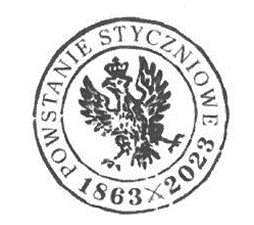 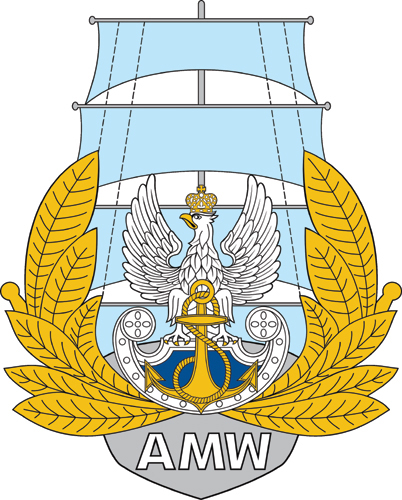 Akademia Marynarki Wojennej  im. Bohaterów Westerplatteul. inż. Śmidowicza 6981-127 GDYNIA                                            www.amw.gdynia.plZAPRASZA DO ZŁOŻENIA OFERTY W POSTĘPOWANIUModernizacja laboratorium radionawigacjiTRYB UDZIELENIA ZAMÓWIENIA: przetarg nieograniczonyPodstawa prawna: Ustawa z dnia 11.09.2019 r. - Prawo zamówień publicznych(Dz. U. z 2022 r. poz. 1710 z późn. zm.)                                                                                                      ZATWIERDZAM                                                                                                      Rektor-Komendant                                                                                                        wz. Marek DRYGAS                                                                                            dnia  …… …………….. 2023 r.Opracowała: Sekcja Zamówień PublicznychROZDZIAŁ 1Nazwa oraz adres Zamawiającego, numer telefonu, adres poczty elektronicznej oraz strony internetowej prowadzonego postępowaniaNazwa oraz adres Zamawiającego, numer telefonu, adres poczty elektronicznej oraz strony internetowej prowadzonego postępowaniaNazwa:Nazwa:Akademia Marynarki Wojennej Adres:Adres:ul. inż. Śmidowicza 6981 – 127 GDYNIANumer telefonu:Numer telefonu:261262537Godziny urzędowania:Godziny urzędowania:od godz. 7.30 do godz. 15.30NIP:NIP:586-010-46-93REGON:REGON:190064136Adres poczty elektronicznej:Adres poczty elektronicznej:przetargi@amw.gdynia.pl Adres strony internetowej:Adres strony internetowej prowadzonego postępowaniaAdres strony internetowej:Adres strony internetowej prowadzonego postępowaniawww.amw.gdynia.plplatforma zakupowahttps://platformazakupowa.pl/Wykonawca zamierzający wziąć udział w postępowaniu o udzielenie zamówienia publicznego, zobowiązany jest posiadać konto na platformie zakupowej.Zarejestrowanie i utrzymanie konta na platformie zakupowej oraz korzystanie z platformy jest bezpłatne. platforma zakupowahttps://platformazakupowa.pl/Wykonawca zamierzający wziąć udział w postępowaniu o udzielenie zamówienia publicznego, zobowiązany jest posiadać konto na platformie zakupowej.Zarejestrowanie i utrzymanie konta na platformie zakupowej oraz korzystanie z platformy jest bezpłatne. platforma zakupowahttps://platformazakupowa.pl/Wykonawca zamierzający wziąć udział w postępowaniu o udzielenie zamówienia publicznego, zobowiązany jest posiadać konto na platformie zakupowej.Zarejestrowanie i utrzymanie konta na platformie zakupowej oraz korzystanie z platformy jest bezpłatne. platforma zakupowahttps://platformazakupowa.pl/ROZDZIAŁ 4Opis przedmiotu zamówieniaROZDZIAŁ 5Informacje o przedmiotowych środkach dowodowychROZDZIAŁ 6Termin wykonania zamówieniaROZDZIAŁ 7Podstawy wykluczenia, o których mowa w art. 108 ust. 1ROZDZIAŁ 8Informacje o warunkach udziału w postępowaniu o udzielenie zamówieniaROZDZIAŁ 9Wykaz podmiotowych środków dowodowychROZDZIAŁ 10Informacja o środkach komunikacji elektronicznej, przy użyciu których Zamawiający będzie komunikował się z Wykonawcami, oraz informacje                  o wymaganiach technicznych i organizacyjnych sporządzania, wysyłania                     i odbierania korespondencji elektronicznejROZDZIAŁ 11Informacja o sposobie komunikowania się Zamawiającego z Wykonawcami w inny sposób niż przy użyciu środków komunikacji elektronicznej 
w przypadku zaistnienia jednej z sytuacji określonych w art. 65 ust. 1, art. 66 i art. 69ROZDZIAŁ 12Wskazanie osób uprawnionych do komunikowania się z WykonawcamiSekcja Zamówień PublicznychAnna PARASIŃSKA, Beata ŁASZCZEWSKA-ADAMCZAK, Sabina REDASekcja Zamówień PublicznychAnna PARASIŃSKA, Beata ŁASZCZEWSKA-ADAMCZAK, Sabina REDASekcja Zamówień PublicznychAnna PARASIŃSKA, Beata ŁASZCZEWSKA-ADAMCZAK, Sabina REDAROZDZIAŁ 13Termin związania ofertąROZDZIAŁ 14Opis sposobu przygotowania ofertyROZDZIAŁ 15Sposób oraz termin składania ofertROZDZIAŁ 16Termin otwarcia ofertROZDZIAŁ 17Sposób obliczenia cenyROZDZIAŁ 18Opis kryteriów oceny ofert, wraz z podaniem wag tych kryteriów i sposobu ocenyL.p.Nazwa kryteriumWagaSposób punktowania1.Cena /C/60%60 pkt.2.Parametry techniczne /PT/20%20 pkt.3.Okres zabezpieczenia technicznego, usługi wsparcia, utrzymania i subskrypcji oprogramowania /ZT/10%10 pkt.4.Czas realizacji /CR/5%5 pkt.5.Okres gwarancji /OG/5%5 pkt.Obliczenie sumy punktów w kryterium Parametry Techniczne „PT”Obliczenie sumy punktów w kryterium Parametry Techniczne „PT”Liczba uzyskanych punktów Maksymalna liczba punktów Liczba punktów uzyskanych w kryterium Parametry Techniczne „PT”Czas realizacjiLiczba przyznanych punktówdo 20 dni5 pkt21 - 25 dni2 pkt26 - 30 dni1 pktL.p.Nazwa kryteriumWagaSposób punktowania1.Cena /C/60 %60 pkt.2.Czas realizacji /CR/20 %20 pkt.4.Okres gwarancji /OG/20 %20 pkt.Czas realizacjiLiczba przyznanych punktówdo 25 dni20 pkt26 - 35 dni10 pkt36 - 45 dni5 pktL.p.Nazwa kryteriumWagaSposób punktowania1.Cena /C/60 %60 pkt.3.Okres zabezpieczenia technicznego, usługi wsparcia, utrzymania i subskrypcji oprogramowania /ZT/40 %40 pkt.L.p.Nazwa kryteriumWagaSposób punktowania1.Cena /C/60 %60 pkt.2.Czas realizacji /CR/20 %20 pkt.4.Okres gwarancji /OG/20 %20 pkt.Czas realizacjiLiczba przyznanych punktówdo 20 dni20 pkt21 - 25 dni10 pkt26 - 30 dni5 pktROZDZIAŁ 19Informacje o formalnościach, jakie muszą zostać dopełnione po wyborze oferty w celu zawarcia umowy w sprawie zamówienia publicznegoROZDZIAŁ 20Projektowane postanowienia umowy w sprawie zamówienia publicznego, które zostaną wprowadzone do treści tej umowyROZDZIAŁ 21Pouczenie o środkach ochrony prawnej przysługujących WykonawcyROZDZIAŁ 22Podstawy wykluczenia, o których mowa w art. 109 ust. 1, jeżeli Zamawiający je przewidujeROZDZIAŁ 23Opis części zamówienia, jeżeli Zamawiający dopuszcza składanie ofert częściowychROZDZIAŁ 24Liczba części zamówienia, na którą Wykonawca może złożyć ofertę, lub maksymalna liczbę części, na które zamówienie może zostać udzielone temu samemu Wykonawcy, oraz kryteria lub zasady, mające zastosowanie do ustalenia, które części zamówienia zostaną udzielone jednemu Wykonawcy, w przypadku wyboru jego oferty w większej niż maksymalna liczbie częściROZDZIAŁ 25Wymagania dotyczące wadium, w tym jego kwotę, jeżeli Zamawiający przewiduje obowiązek wniesienia wadiumROZDZIAŁ 26Informacje dotyczące zabezpieczenia należytego wykonania umowy, jeżeli Zamawiający je przewidujeROZDZIAŁ 27Informacje dotyczące ofert wariantowych, w tym informacje o sposobie przedstawiania ofert wariantowych oraz minimalne warunki, jakim muszą odpowiadać oferty wariantowe, jeżeli Zamawiający wymaga lub dopuszcza ich składanieROZDZIAŁ 28Liczba Wykonawców, z którymi zamawiający zawrze umowę ramową, jeżeli zamawiający przewiduje zawarcie umowy ramowej.ROZDZIAŁ 29Informacja o przewidywanych zamówieniach, o których mowa w art. 214 ust. 1 pkt 7 i 8, jeżeli zamawiający przewiduje udzielenie takich zamówieńROZDZIAŁ 30Informacje dotyczące przeprowadzenia przez Wykonawcę wizji lokalnej lub sprawdzenia przez niego dokumentów niezbędnych do realizacji zamówienia, o których mowa w art. 131 ust. 2 ustawy Prawo zamówień publicznych, jeżeli Zamawiający przewiduje możliwość albo wymaga złożenia oferty po odbyciu wizji lokalnej lub sprawdzeniu tych dokumentówROZDZIAŁ 31Informacje dotyczące walut obcych, w jakich mogą być prowadzone rozliczenia między Zamawiającym a wykonawcą, jeżeli Zamawiający przewiduje rozliczenia w walutach obcychROZDZIAŁ 32Informacje o uprzedniej ocenie ofert, zgodnie z art. 139, jeżeli zamawiający przewiduje odwróconą kolejność oceny.ROZDZIAŁ 33Informacja o przewidywanym wyborze najkorzystniejszej oferty 
z zastosowaniem aukcji elektronicznej wraz z informacjami, o których mowa w art. 230 ustawy Prawo zamówień publicznych, jeżeli Zamawiający przewiduje aukcję elektronicznąROZDZIAŁ 34Informacje dotyczące zwrotu kosztów udziału w postępowaniu, jeżeli Zamawiający przewiduje ich zwrotROZDZIAŁ 35Wymagania w zakresie zatrudnienia na podstawie stosunku pracy, 
w okolicznościach, o których mowa w art. 95ROZDZIAŁ 36Wymagania w zakresie zatrudnienia osób, o których mowa w art. 96 ust. 2 pkt 2, jeżeli Zamawiający przewiduje takie wymaganiaROZDZIAŁ 37Informacje o zastrzeżeniu możliwości ubiegania się o udzielenie zamówienia wyłącznie przez wykonawców, o których mowa w art. 94, jeżeli Zamawiający przewiduje takie wymaganiaROZDZIAŁ 38Informację o obowiązku osobistego wykonania przez Wykonawcę kluczowych zadań, jeżeli Zamawiający dokonuje takiego zastrzeżenia zgodnie z art. 60 i art. 121 ustawy Prawo zamówień publicznychROZDZIAŁ 39Wymóg lub możliwość złożenia ofert w postaci katalogów elektronicznych lub dołączenia katalogów elektronicznych do oferty, w sytuacji określonej w art. 93ustawy Prawo zamówień publicznychROZDZIAŁ 40Klauzula informacyjna z art. 13 RODO do zastosowania przez Zamawiających  w celu związanym z postępowaniem o udzielenie zamówienia publicznegoROZDZIAŁ 41Regulacje „sankcyjne” ustaw i rozporządzeń dla wykonawcy / wykonawcy wspólnie ubiegającego się o udzielenie zamówienia publicznego, składanych na podstawie art. 125 ust. 1 oraz podmiotu udostępniającego zasoby, składanych na podstawie art. 125 ust. 5 ustawy z dnia 11 września 2021 rROZDZIAŁ 42ZałącznikiL.p.Przedmiot dostawyProducent, nazwa urządzenia, model, typ, nazwa oprogramowaniaIlośćCena  w PLNCena  w PLNCena  w PLNCena  w PLNCena  w PLNL.p.Przedmiot dostawyProducent, nazwa urządzenia, model, typ, nazwa oprogramowaniaIlośćCena jednostkowa nettoWartość nettoStawka VATCena jednostkowa bruttoWartość bruttoL.p.Przedmiot dostawyProducent, nazwa urządzenia, model, typ, nazwa oprogramowaniaAB=A*BC=C*B=A*B*COdbiornik geodezyjny GNSS RTK z wizualnym wyznaczaniem położenia + kontroler tablet min. 10.0” + akcesoria + oprogramowanie do postprocessinguNazwa urządzenia:……………..Kontroler:………………..Akcesoria:………………….Oprogramowanie:…………………1Dodatkowe akcesoria:Kamera zewnętrzna – kompatybilna ze skanerami Leica Geosystems serii P+ akcesoria do montażu + licencjaNazwa urządzenia:……………….Akcesoria:……………….1L.p.Przedmiot dostawyProducent, nazwa urządzenia, model, typ, nazwa oprogramowaniaIlośćCena  w PLNCena  w PLNCena  w PLNCena  w PLNCena  w PLNL.p.Przedmiot dostawyProducent, nazwa urządzenia, model, typ, nazwa oprogramowaniaIlośćCena jednostkowa nettoWartość nettoStawka VATCena jednostkowa bruttoWartość bruttoL.p.Przedmiot dostawyProducent, nazwa urządzenia, model, typ, nazwa oprogramowaniaAB=A*BC=C*B=A*B*COdbiornik nawigacyjny GNSS + antenaNazwa urządzenia:………………..Akcesoria:……………….3Odbiornik nawigacyjny GNSS + anteny + oprogramowanie do konfiguracji, analizy i przetwarzania danychNazwa urządzenia:………………..Akcesoria:………………..Oprogramowanie:…………………2Odbiornik nawigacyjny GNSS + antena+ oprogramowanie do konfiguracji, analizy i przetwarzania danychNazwa urządzenia:…………………Akcesoria:…………………Oprogramowanie:………………….1Odbiornik nawigacyjny GNSS + anteny+oprogramowanie do konfiguracji, analizy i przetwarzania danychNazwa urządzenia:…………………Akcesoria:…………………Oprogramowanie:…………………1Kompas satelitarny GNSS Nazwa urządzenia:………………..Akcesoria:…………………Oprogramowanie:…………………1Kompas satelitarny GNSSNazwa urządzenia:…………………Akcesoria:………………….Oprogramowanie:………………….1Kompas satelitarny GNSSNazwa urządzenia:………………..Akcesoria:………………..Oprogramowanie:…………………1Kompas satelitarny GNSS Nazwa urządzenia:………………….Akcesoria:…………………Oprogramowanie:…………………1L.p.Przedmiot dostawyProducent, nazwa urządzenia, model, typ, nazwa oprogramowaniaIlośćCena  w PLNCena  w PLNCena  w PLNCena  w PLNCena  w PLNL.p.Przedmiot dostawyProducent, nazwa urządzenia, model, typ, nazwa oprogramowaniaIlośćCena jednostkowa nettoWartość nettoStawka VATCena jednostkowa bruttoWartość bruttoL.p.Przedmiot dostawyProducent, nazwa urządzenia, model, typ, nazwa oprogramowaniaAB=A*BC=C*B=A*B*COprogramowanie do akwizycji i przetwarzania danych GNSS(licencja komercyjna wieczysta z pakietem aktualizacji i wsparciem technicznym na okres minimum 3 lat)+ aktualizacja/migracja do nowszych wersji 1(jednej) licencji oprogramowania Leica Infinity pozyskanego w ramach PMT w 2019 r.,Nazwa programu:Dodatkowe moduły:1Oprogramowanie do akwizycji i przetwarzania danych GNSS(licencja edukacyjna z pakietem aktualizacji i wsparciem technicznym na okres minimum 3 lat)+ aktualizacja do nowszych wersji 2 licencji oprogramowania Leica Infinity pozyskanego w ramach PMT w 2019 r.,Nazwa programu:Dodatkowe moduły:10Oprogramowanie do akwizycji i przetwarzania danych geoprzestrzennych (łączenia i georeferencjonowania skanów laserowych)(licencja komercyjna wieczysta z pakietem aktualizacji i wsparciem technicznym na okres minimum 3 lat)+ aktualizacja/migracja do nowszych wersji 1(jednej) licencji oprogramowania Cyclone firmy Leica Geosystems  pozyskanego w ramach PMT w 2019 r.,Nazwa programu:Dodatkowe moduły:1Oprogramowanie do akwizycji i przetwarzania danych geoprzestrzennych (łączenia i georeferencjonowania skanów laserowych) (licencja edukacyjna z pakietem aktualizacji i wsparciem technicznym na okres minimum 3 lat)Nazwa programu:Dodatkowe moduły:10Oprogramowanie do akwizycji i przetwarzania danych geoprzestrzennych (zarządzanie chmurą punktów, zautomatyzowana analiza i modelowanie chmury) (licencja komercyjna wieczysta z pakietem aktualizacji i wsparciem technicznym na okres minimum 3 lat)+ aktualizacja/migracja do nowszych wersji 1(jednej) licencji oprogramowania Cyclone 3DR firmy Leica Geosystems   pozyskanego w ramach PMT w 2019 r. ,Oprogramowanie do  fotogrametrii (obiekty i sceny dowolnej wielkości na podstawie zdjęć lub skanów laserowych, uzyskując skany 3D i modele 3D)(licencja komercyjna wieczysta z pakietem aktualizacji i wsparciem technicznym na okres minimum 3 lat)Nazwa programu:Dodatkowe moduły:Nazwa programu:Dodatkowe moduły11Oprogramowanie do akwizycji i przetwarzania danych geoprzestrzennych (zarządzanie chmurą punktów, zautomatyzowana analiza i modelowanie chmury) (licencja edukacyjna z pakietem aktualizacji i wsparciem technicznym na okres minimum 3 lat)Oprogramowanie do  fotogrametrii (obiekty i sceny dowolnej wielkości na podstawie zdjęć lub skanów laserowych, uzyskując skany 3D i modele 3D)(licencja edukacyjna z pakietem aktualizacji i wsparciem technicznym na okres minimum 3 lat)Nazwa programu:Dodatkowe moduły:Nazwa programu:Dodatkowe moduły1010L.p.Przedmiot dostawyProducent, nazwa urządzenia, model, typ, nazwa oprogramowaniaIlośćCena  w PLNCena  w PLNCena  w PLNCena  w PLNCena  w PLNL.p.Przedmiot dostawyProducent, nazwa urządzenia, model, typ, nazwa oprogramowaniaIlośćCena jednostkowa nettoWartość nettoStawka VATCena jednostkowa bruttoWartość bruttoL.p.Przedmiot dostawyProducent, nazwa urządzenia, model, typ, nazwa oprogramowaniaAB=A*BC=C*B=A*B*CWysokowydajna stacja robocza10Stacja robocza100Zestaw do archiwizowania danych10Parametry techniczne i funkcjonalne urządzeniaParametry techniczne i funkcjonalne urządzeniaMinimalne wymagania zamawiającegoMinimalne wymagania zamawiającegoMinimalne wymagania zamawiającegoMinimalne wymagania zamawiającegoParametr WartośćOdbiornikOdbiornikŚledzone sygnałyGPSGlonassBeiDouGalileoQZSS SBASIlość kanałów500FunkcjeRAIMKompensacja wychyleniaWyznaczanie współrzędnych za pomocą kameryOdbiór poprawek L-BandKameraWbudowana kamera 1,0 MPCzęstotliwość pozyskiwania obrazów 1 HzCzas zapisu grupy obrazów 55 sRejestracja danychDane surowe 20 Hz Dokładność pomiaru minimum:RTKPojedyncza linia bazowa RTNKompensacja wychylenia tyczki podczas pomiarów RTK PPPPostprocessingTryb statyczny długie obserwacjeTryb statyczny i szybki statycznyDGNSS (kodowa)Pomiar punktu na obrazieHz 9 mm + 1 ppm / V 18 mm + 1 ppmHz 9 mm + 0,5 ppm / V 18 mm + 0,5 ppmDodatkowa niepewność Hz maks. 9 mm + 0,5 mm/°, pochylenie w dół do 25°Hz 2,7 cm | V 5,5 cmHz 4 mm + 0,1 ppm | V 3,8 mm + 0,4 ppmHz 4 mm + 0,5 ppm | V 5,5 mm + 0,5 ppmHz 28 cm   V 55 cm2 cm - 5 cm (2D) wykonane z odległości 2 – 10 mPorty komunikacyjneBluetoothWLANLemo (z wyjściem na USB)Protokoły komunikacyjneProtokoły RTKWyjście NMEASieciowy RTNWbudowane moduły komunikacyjneModem radiowy GPRS (LTE) do przesyłania danychModem radiowy UHF do przesyłania danychPrzechowywanie danychPamięć wewnętrzna 3 GBWymienna karta SDOdporność na warunki atmosferycznePraca -25 do +40°C podczas pracy z kamerą Czas prac na baterii7 hZabezpieczony przed wpływem wody, piasku i pyłuIP66Zestaw zasilający2 kpl. baterii wymiennych Li-Ion wraz z ładowarką tego samego producenta co odbiornik GNSS, umożliwiającą jednoczesne ładowanie 1 kpl. baterii(kpl – jest to zestaw baterii umożliwiający pracę urządzenia)Zewnętrzne zasilanie odbiornika za pomocą zasilacza sieciowego 230V tego samego producenta co odbiornik GNSSOdporność na warunki zewnętrzneWytrzymuje upadek na twarde powierzchnie z wysokości 2 m, gdy tyczka z odbiornikiem przewróci sięUkład kompensacji wychyleniaDla pomiarów (możliwość pomiaru na wychylonej tyczce), odporny na zakłócenia magnetyczneChmura punktówPozyskiwanie chmury punktów z obrazówKontrolerKontrolerRodzajTablet minimum 10”ProcesorIntel Core i-5Pamięć RAM6 GBPamięć wewnętrzna 128 GBKompatybilnośćKontroler musi być tego samego producenta co odbiornik GNSSOprogramowanieMenu oprogramowania pomiarowego w języku polskimTryby pracyPraca kontrolera z odbiornikami GNSS, tachimetrami za pomocą tego samego oprogramowania sterującego, posiadające funkcję użycia w pomiarachPorty komunikacyjneUSBModem komórkowy LTEFunkcje oprogramowania kontroleraPomiar, pomiar auto-punktów, pomiar punktów niedostępnych, Transformacje do dowolnego układu lokalnego,Graficzny wybór punktu do tyczeniaTyczenieZasilanieBaterie Li-Ion (Czas pracy 8 h)Zewnętrzna ładowarkaOdporność na pył i wodęWodoszczelność wg normy IP65Odporny na wstrząsyMIL-STD-810GKameraWbudowana kamera:Przód  1 MPxTył   6 MPxDodatkowe wbudowane sensoryKompas, akcelerometr, żyroskopDodatkowe akcesoriaTyczkaKarbonowo-aluminiowa tyczka teleskopowa GNSS posiadająca blokadę zaciskową zabezpieczającą tyczkę przed złożeniem. Podziałka w cm, min. długość od  1,1 m, rozkładana do co najmniej 2,0 m.Zacisk do montażu uchwytu na kontroler terenowyTAKRegulowany uchwyt do montażu kontrolera terenowegoTAKKabelDo podłączenia odbiornika do komputera przez port USBWalizka (kufer) transportowySztywna walizka do transportu zestawu (odbiornik GNSS+kontroler+kpl. bateriii zapasowych)Zestaw zasilający2 kpl. baterii (kpl – zestaw baterii umożliwiający pracę urządzenia)Ładowarka tego samego producenta co odbiornik, umożliwiającą jednoczesne ładowanie 1 kpl. bateriiKamera zewnętrzna + akcesoria do montażuKompatybilna ze skanerami Leica Geosystems serii PWarunki  gwarancji i wsparcia technicznegoWarunki  gwarancji i wsparcia technicznegoGwarancja12 miesięcyWsparcie techniczne i upgrade oprogramowania3 lataCzas reakcji serwisu na zgłoszoną awarię w okresie gwarancyjnym24 hPrzekazanie urządzenia do naprawy gwarancyjnej „door – door” na koszt wykonawcySzkolenie dla obsługi zamawiającego liczba osób – 3Instrukcja obsługi W języku polskim (opcjonalnie w j. angielskim)Parametry techniczne i funkcjonalne urządzeniaParametry techniczne i funkcjonalne urządzeniaMinimalne wymagania zamawiającegoMinimalne wymagania zamawiającegoMinimalne wymagania zamawiającegoMinimalne wymagania zamawiającegoParametr WartośćOdbiornikOdbiornikTechnologia GNSSGPSGLONASSBeiDouGALILEORAIMIlość kanałów600Tryb różnicowySBASBeacon RTKL-BandInterfejsIEC 61162-1/2 output/inputEthernet RJ45Transmisja danych5 HzZgodny z normami61108-161108-4Warunki środowiskowe (odbiornik i wyświetlacz)IEC 60945 ProtectedFunkcjeWaypointsRoutesPro DGNSS3500120 (120 waypoints na trasę)RTK opcjonalnie (po wykupieniu subskrypcji lub w cenie odbiornika)  DokładnośćGPSSBASRTKL-Band1.3 m   - RMS  67% 2.6 m   -  RMS  95%0.4 m   - RMS  67% 0.8 m   -  RMS  95%1.2 cm       - RMS  67% 1.8 cm   -  RMS  95%5 cm       - RMS  67% 9 cm   -  RMS  95%Cold start1.2 minParametry DGNSSCzęstotliwośćMSK Bit RatesCold startReacquisition:280.0 – 330.0 kHz100,  200 bps< 1.1 min.< 3 sek.WyświetlaczWyświetlaczWielkość ekranu7 calowy Rozdzielczość1024x600 pikseliZastosowanieMożliwa praca z systemem AISDodatkowe akcesoriaDodatkowe akcesoriaAntenaKompatybilna z odbiornikiem 50 Ohm  (TNC)Antena łączona - GNSS / Beacon OprogramowaniePo podłączeniu odbiornika do komputera zapewniające konfigurację i postprocessing danych (dedykowane producenta lub inne)OkablowanieZapewniające zasilanie odbiornika i wyświetlacza oraz podłączenie odbiornika do komputeraZasilanieUmożliwiające podłączenie odbiornika i wyświetlacza do sieci 230 VParametry techniczne i funkcjonalne urządzeniaParametry techniczne i funkcjonalne urządzeniaMinimalne wymagania zamawiającegoMinimalne wymagania zamawiającegoMinimalne wymagania zamawiającegoMinimalne wymagania zamawiającegoParametr WartośćOdbiornikOdbiornikTechnologia GNSSGPSGlonass BeiDouGalileo SBASIlość kanałów500Funkcje- monitoring i mitygacja jammingu,- monitoring i mitygacja zjawiska multipath,- monitoring i mitygacja scyntylacji jonosferycznej,- odporny na wstrząsy i wibracje- RAIM (Receiver Autonomous Integrity Monitoring)- heading przy dwóch antenachDokładnośćStandalone    – horizontal    – verticalSBAS   – horizontal    – verticalDGNSS   – horizontal    – vertical1.6 m2.2 m0.8 m1.1 m0.7 m1 mDokładnośćRTKHorizontal accuracy Vertical accuracy Initialisation 0.9 cm + 0.5 ppm1.4 cm + 1 ppm10 sGNSS attitude accuracyAntenna separation1 m 5 m 1 m 5 mHeading0.18°0.06°Pitch/Roll0.35°0.09°Prędkość danych50 HzFormat danychRTCMCMRNMEAKomunikacjaSzybkie porty szeregowe (RS232) – 2 szt.EthernetUSBZintegrowany BluetoothWbudowany modem UHFInterfejsLEMOCold start55 sWarm start35 sWarunki środowiskoweIP67Pamięć wewnętrzna6 GBDodatkowe akcesoriaDodatkowe akcesoriaAnteny2 anteny kompatybilne z odbiornikiem pozwalające określić heading, pitch, rollOprogramowaniePo podłączeniu odbiornika do komputera zapewniające konfigurację i postprocessing danych OkablowanieZapewniające zasilanie odbiornika i podłączenie odbiornika do komputeraZasilanieUmożliwiające podłączenie odbiornika do sieci 230 VParametry techniczne i funkcjonalne urządzeniaParametry techniczne i funkcjonalne urządzeniaMinimalne wymagania zamawiającegoMinimalne wymagania zamawiającegoMinimalne wymagania zamawiającegoMinimalne wymagania zamawiającegoParametr WartośćOdbiornikOdbiornikTechnologia GNSSGPSGlonass BeiDouGalileo SBASRTKŚledzenie kodu P na L1 i L2Ilość kanałów500Funkcje- monitoring i mitygacja jammingu,- monitoring i mitygacja zjawiska multipath,- odporny na wstrząsy i wibracje- RAIM (Receiver Autonomous Integrity MonitoringDokładnośćGPS   – L1C/A, L2C   – P codeGLONASS   – L1 C/A, L2 C/A   – P codeGALILEO   – E1 8   – E5a, E5b17 cm11 cm27 cm12 cm10 cm8 cmPrędkość danych100 HzFormat danychRINEXNMEA RTCMCMR KomunikacjaSzybkie porty szeregowe (RS232)EthernetZintegrowany WiFiWbudowany modem UHFUSBNTRIP client, serverWeb UIPower over  EthernetCold start< 50 sWarm start< 25 sWarunki środowiskoweIP67Pamięć wewnętrzna6 GBDodatkowe akcesoriaDodatkowe akcesoriaAntenaKompatybilna z odbiornikiem OprogramowaniePo podłączeniu odbiornika do komputera zapewniające konfigurację i posprocessing danychOkablowanieZapewniające zasilanie odbiornika i podłączenie odbiornika do komputeraZasilanieUmożliwiające podłączenie odbiornika do sieci 230 VWbudowana wewnętrzna bateria umożliwiająca autonomiczną pracę min 20 hParametry techniczne i funkcjonalne urządzeniaParametry techniczne i funkcjonalne urządzeniaMinimalne wymagania zamawiającegoMinimalne wymagania zamawiającegoMinimalne wymagania zamawiającegoMinimalne wymagania zamawiającegoParametr WartośćOdbiornikOdbiornikTechnologia GNSSGPSGLONASSGalileoBeiDouSBASL-Band up to 5 channelsIlość kanałów500Funkcje- monitoring i mitygacja jammingu- monitoring i mitygacja spoofingu- monitoring i mitygacja zjawiska multipath- odporny na wstrząsy i wibracje- ALIGN Heading and Relative PositioningPrędkość danychGNSS positionINS sotutionIMU raw data rate10 Hz150 Hz150 HzZłączaDwie anteny ze złączem SMA Serial, CANEthernetUSB (host and device)SMADSUB HD26RJ45Micro A/BInterfejs komunikacyjnyRS-232RS-323/RS-422USB (host/device)EthernetCAN busWifiPulse Per Second (PPS) outputEvent inputs/outputsQuadrature wheel sensor inputDokładnośćGPSDGPSSBASTerraStarRTK1.7 m   - RMS0.6 m   -  RMS0.8 m   -  RMS0.6 m   -  RMS1 cm   + 1ppm-  RMSALIGN heading accuracyDual-antennaBaseline     Accuracy (RMS)    2 m              0.09°    4 m              0.06°Cold startWarm start< 40 s< 25 sPamięć wewnętrzna16 GBWarunki środowiskoweIP67Dodatkowe akcesoriaDodatkowe akcesoriaAnteny2 anteny geodezyjne/kompatybilne z odbiornikiem, posiadające funkcje mitygacji multipathOprogramowaniePo podłączeniu odbiornika do komputera zapewniające konfigurację i postprocessing danych (Identyfikacja i łagodzenie zakłóceń GNSS)OkablowanieZapewniające zasilanie i podłączenie odbiornika do komputeraZasilanieUmożliwiające podłączenie odbiornika do sieci 
230 VDodatkowe sensoryŻyroskop w technologii MEMSAkcelerometr w technologii MEMSParametry techniczne i funkcjonalne urządzeniaParametry techniczne i funkcjonalne urządzeniaMinimalne wymagania zamawiającegoMinimalne wymagania zamawiającegoMinimalne wymagania zamawiającegoMinimalne wymagania zamawiającegoParametr WartośćAntenaAntenaTechnologia GNSSGPSGLONASSGalileoSBAS FunkcjeMożliwość podłączenia do radaru, AIS, autopilota, sonaruPomiar prędkości w 3 osiach (dziobowa, rufowa, wzdłużna)DokladnośćHeadingAttitude (Pitch/Roll)Speed0,4° RMS0,4° RMS0.3 knRozdzielczość HeadingAttitudeRate of turn0.1° , 0.01° , 0.001°0.1° , 0.01° , 0.001°0.1°/s , 0.01°/s , 0.001°/sDokładność pozycjiGPSGDPSSBAS5.2 m4.5 m3.5 mInterfejsyNMEA0183 -  IEC61162-1, IEC61162-2NMEA 2000AD-10RS-485EthernetUSBWarunki środowiskoweAntena IP56Wyświetlacz IP56Moduł procesora IP20 WyświetlaczWyświetlaczEkran4,1 calaRozdzielczość480 x 272Tryby prezentacji danychHeading, Nav data, Rate of turn, SpeedDodatkowe akcesoriaDodatkowe akcesoriaOprogramowaniePo podłączeniu kompasu do komputera zapewniające konfigurację i postprocessing danych (dedykowane producenta lub inne)OkablowanieZapewniające zasilanie kompasu satelitarnego i wyświetlacza oraz podłączenie do komputeraZasilanieUmożliwiające podłączenie kompasu satelitarnego i wyświetlacza do sieci 230 VParametry techniczne i funkcjonalne urządzeniaParametry techniczne i funkcjonalne urządzeniaMinimalne wymagania zamawiającegoMinimalne wymagania zamawiającegoMinimalne wymagania zamawiającegoMinimalne wymagania zamawiającegoParametr WartośćAntenaAntenaTechnologia GNSSGPSGLONASSGalileoSBAS FunkcjeMożliwość podłączenia do radaru, AIS, autopilota, sonaruPomiar prędkości w 3 osiach (dziobowa, rufowa, wzdłużna)DokladnośćHeadingAttitude (Pitch/Roll)Speed0,25° RMS0,4° RMS0.3 knRozdzielczość HeadingAttitudeRate of turn0.1° , 0.01° , 0.001°0.1° , 0.01° , 0.001°0.1°/s , 0.01°/s , 0.001°/sDokładność pozycjiGPSGDPSSBAS5.2 m4.5 m3.5 mInterfejsyNMEA0183 -  IEC61162-1, IEC61162-2NMEA 2000AD-10RS-485EthernetUSBWarunki środowiskoweAntena IP56Wyświetlacz IP56Moduł procesora IP20 WyświetlaczWyświetlaczEkran4,1 calaRozdzielczość480 x 272Tryby prezentacji danychHeading, Nav data, Rate of turn, SpeedDodatkowe akcesoriaOprogramowaniePo podłączeniu kompasu do komputera zapewniające konfigurację i postprocessing danych (dedykowane producenta lub inne)OkablowanieZapewniające zasilanie kompasu satelitarnego i wyświetlacza oraz podłączenie do komputeraZasilanieUmożliwiające podłączenie kompasu satelitarnego i wyświetlacza do sieci 230 VParametry techniczne i funkcjonalne urządzeniaParametry techniczne i funkcjonalne urządzeniaMinimalne wymagania zamawiającegoMinimalne wymagania zamawiającegoMinimalne wymagania zamawiającegoMinimalne wymagania zamawiającegoParametr WartośćAntenaAntenaTechnologia GNSSGPS GLONASS BeiDou GALILEOSBASIlość kanałów300Prędkość danych20 HzRate of turn100°/sFunkcjeObsługa AtlasSBASFunkcjeMożliwość podłączenia do radaru, AIS, autopilota, sonaruDokladnośćGPSSBASAtlas (L-Band)HeadingAttitude (Pitch/Roll)Heave1.4 m0.4 m0.4 m0,3° RMS1° RMS35 cm (DGPS)15 cm (Atlas)Cold Start< 45 sWarm Start< 25 sHot Start< 5 sOdbiornik DGNSSKanały śledząceCzęstotliwośćWybór stacji referencyjnych2283.5 – 325 kHzManual, Automatyczne, Baza danychOdbiornik L-BandCzęstotliwośćCzułośćCzas akwizycji1525 – 1560 MHz-130 dBm17 sPortyRS232,RS422half-duplex RS422(TX)NMEA2000PoprawkiL-BandProtokół danychNMEA 0183NMEA 2000,Prędkość danych4800-57600Wbudowane sensoryGyroTilt sensorWarunki środowiskowe IP66Dodatkowe akcesoriaDodatkowe akcesoriaOprogramowaniePo podłączeniu kompasu do komputera zapewniające konfigurację i postprocessing danych (dedykowane producenta lub inne)OkablowanieZapewniające zasilanie kompasu satelitarnego oraz podłączenie do komputeraZasilanieUmożliwiające podłączenie kompasu satelitarnego do sieci 230 VParametry techniczne i funkcjonalne urządzeniaParametry techniczne i funkcjonalne urządzeniaMinimalne wymagania zamawiającegoMinimalne wymagania zamawiającegoMinimalne wymagania zamawiającegoMinimalne wymagania zamawiającegoParametr WartośćAntenaAntenaTechnologia GNSSGPS GLONASS BeiDou GALILEOIlość kanałów700Prędkość danych GPS10 HzRate of turn90°/sFunkcjeSBASRTKWiFiBluetoothObsługa AtlasFunkcjeMożliwość podłączenia do radaru, AIS, autopilota, sonaruDokladnośćHeadingAttitude (Pitch/Roll)Heave0,27° RMS1° RMS35 cm (DGPS)15 cm (Atlas)7 cm (RTK)DokładnośćGPSSBAS RTKAtlas  2.5 m   - RMS  67% 0.7 m   - RMS  67% 0.009 m + 1ppm  - RMS  67%  0.4 m   - RMS  67% Cold Start< 45 sWarm Start< 25 sHot Start< 8 sInterfejsyRS-232//RS-422RS-232CANEthernetBluetoothWiFiWebUIPoprawkiSBAS, L-band, RTKProtokół danych NMEA0183Prędkość danych4800-57600Wbudowane sensoryGyroTilt sensorWarunki środowiskowe IP67Dodatkowe akcesoriaOprogramowaniePo podłączeniu kompasu do komputera zapewniające konfigurację i postprocessing danych (dedykowane producenta lub inne)OkablowanieZapewniające zasilanie kompasu satelitarnego oraz podłączenie do komputeraZasilanieUmożliwiające podłączenie kompasu satelitarnego do sieci 230 VOprogramowanie do akwizycji i przetwarzania danych geoprzestrzennychMinimalne wymagania zamawiającegoMinimalne wymagania zamawiającegoOprogramowanie do akwizycji i przetwarzania danych GNSSPrzetwarzania sieci, wyrównanie ciągów poligonowych, kalibracja terenu, praca na podkładach mapowych oraz możliwość integracji danych ze wszystkich źródeł, w tym pomiarów GNSS, niwelacyjnych oraz tachimetrycznych.Obliczanie i wyrównywanie ciągów tachimetrycznych i niwelacyjnych.Import + podgląd danych terenowych, podgląd projektów + eksport do urządzeń terenowych.Generowanie szybkich i dokładnych raportów objętości dla porównania powierzchni, hałd/wykopów i powierzchni korytarzy.Obliczanie powierzchni wykopu/nasypu w siatce.Określanie warstwic i etykiet.Eksport danych terenowych w formatach innych producentów.Przetwarzanie chmur punktów z pomiarów naziemnych, mobilnych i lotniczych.Analiza, czyszczenie, edycja i przetwarzanie chmur punktów w tym samym projekcie, w którym znajdują się inne dane (np. punkty osnowy).Integracja z produktami ESRI.Integracja z produktami CAD.Oprogramowanie zawiera wszystkie moduły/funkcje, które sprzedawane są jako opcjonalne.Oprogramowanie musi być kompatybilne (import surowych danych) z urządzeniami (odbiorniki GNSS, tachimetr zrobotyzowany) firmy Leica Geosystems Sp. z o.o. będącymi w zasobach AMW, z usługą wsparcia technicznego na okres co najmniej 36 miesięcy (AMW posiada oprogramowanie Leica Infinity)Oprogramowanie do akwizycji i przetwarzania danych geoprzestrzennych (łączenie, georeferencjonowanie skanów laserowych)Przeznaczenie oprogramowania – przeznaczone do importowania obszernych danych ze skanera laserowego i przekształcania ich w kompletne produkty 3D. Pakiety muszą obejmować następujące czynności, narzędzia do łączenia, wizualizacji, modelowania:Automatyczne dopasowanie skanów. Wizualne dopasowanie skanów.Automatyczne generowanie zestawów chmur punktów.Łączenie na podstawie tarcz.Mapa to tworzenia lokalizacji (SiteMap).Pomiary i tworzenie obiektów.Macierz błędów.Wykonanie szybkich pomiarów – odległości, prześwity pionowe i poziome.Przeprowadzanie automatycznej rejestracji z wykorzystaniem oraz bez tarcz celowniczych.Szybkie sprawdzenie dokładności tarcz celowniczych.Tworzenie raportów rejestracji.Łatwy eksport do wybranego formatu CAD.Możliwość georeferencji skanów laserowych.Publikację wyników za pomocą filmów wideo.Nawigacja 3D, przesuwanie, zoom, obrót.Tryb widoku panoramicznego (punkty).Szybkiej wizualizacji.Nakładanie tekstury na chmury punktów.Łączenie wielu obrazów.Edycja płaszczyzn.Tworzenie siatek.Generowanie warstwic.Czyszczenie skanów.Tworzenie przekrojów poprzecznych w chmurach punktów.Pomiar i wymiarowanie chmur punktów oraz modeli.Oprogramowanie zawiera wszystkie moduły/funkcje, które sprzedawane są jako opcjonalne.Oprogramowanie musi być kompatybilne (import surowych danych) ze skanerami laserowymi firmy Leica Geosystems Sp. z o.o. wraz z usługą wsparcia technicznego na okres co najmniej 36 miesięcyDo oprogramowania należy dołączyć moduł (wtyczka) do oprogramowania 3D CAD producenta skanera laserowego umożliwiające proces tworzenia obiektów 3D i BIM z chmury punktów bezpośrednio z programu:Moduł do Autodesk REVIT,Oprogramowanie do akwizycji i przetwarzania danych geoprzestrzennych (zarządzanie chmurą punktów, zautomatyzowana analiza, modelowanie chmury, tworzenie modeli 3D)Oprogramowanie do akwizycji i przetwarzania danych geoprzestrzennych Oprogramowanie do modelowania posiada minimum następujące funkcje:Tworzenie trójwymiarowych kształtów i geometrii, które możemy wykorzystywać do obliczeń, renderowania i wizualizacji. Tworzenie modeli 3D pojedynczych elementów oraz całych obiektów.Przetwarzanie chmur punktów (m.in. filtr o wyodrębniania gruntu, płaszczyzn).Tworzenie i zarządzanie sześcianami ograniczającymi, wycinkami ograniczającymi i płaszczyznami ograniczającymModelowanie powierzchni (m.in. skanowanie do siatki. Modelowanie 3D, tworzenie DSM i DTM, wyodrębnianie budynków, Tworzenie modelu siatkowego na podstawie modelu BIM)Kontrola, inspekcja, analiza (mi.in. inspekcje BIM, Przekroje tuneli i dróg (tworzenie, kontrola, objętości, rozwijanie)Analiza powierzchni / Inspekcja siatkowa.Zarządzanie obrazami (m.in. konwersja między sprawdzonym lub kolorowym modelem siatkowym na teksturowany model siatkowy, edycja tekstur, tekstura na podstawie materiału)Wysyłanie danych do AutoCAD.Inspekcja BIM wraz z połączeniem z oprogramowaniem terenowym.Import i nakładanie na skany obrazów pochodzących z kamer zewnętrznych.Nakładanie tekstur.Różnorodne, szybkie i wygodne tryby wizualizacji (np. tryb lotu do płynnej nawigacji 3D w chmurach).Narzędzia do modelowania konstrukcji i instalacji.Narzędzia dla inżynierii lądowej i dziedzin pokrewnych obejmują (tworzenie siatek TIN, obliczanie powierzchni, objętości itp.).oprogramowanie musi być kompatybilne (import surowych danych) ze skanerami laserowymi firmy Leica Geosystems Sp. z o.o. wraz z usługą wsparcia technicznego na okres co najmniej 36 miesięcyOprogramowanie do  fotogrametrii (Obiekty i sceny dowolnej wielkości na podstawie zdjęć lub skanów laserowych, uzyskując skany 3D i modele 3D)Oprogramowanie do modelowania 3d posiada minimum następujące funkcje:Model 3D ze zdjęć lub skaningu laserowego.Integracja zdjęć i skanów.Generowanie trójwymiarowego modelu chmury punktów (mesh).Generowanie trójwymiarowych modeli 3D i nakładanie tekstury.Tworzenie map 3D na podstawie zdjęć z drona.Tworzenie aglomeracji, budynków na podstawie zdjęć z drona, aparatów i wysokiej rozdzielczości skanów laserowych,Modelowanie 3D BIM.Tworzenie wirtualnych spacerów 3D.Zastosowanie w geodezji(m.in. tworzenie profili, obliczanie objętości)Usługa wsparcia technicznego na okres co najmniej 36 miesięcyStacja robocza x 1Stacja robocza x 1Procesor32-rdzeniowy, 64-wątkowy, co najmniej 128 MB pamięci Cache, taktowanie bazowe co najmniej 3,60 GHz, w trybie turbo co najmniej 4,50 GHz, Procesor musi być kompatybilny z zestawem.Płyta głównaKompatybilna z ww. procesorem oraz kartką graficzną, obsługująca pamięć DDR4 dual channel, min. 8 gniazda pamięci, Obsługa wielu kart graficznych, wewnętrzne złącza: Łączność bezprzewodowa: Wi-Fi 6 (802.11a/b/g/n/ac/ax), Bluetooth 2 x gniazdo M.2 (tryb PCIE 3.0 x 4) 8 x port SATA 6Gb/s 2 x U.2 connector Zintegrowana karat dźwiękowa Kompatybilna z zestawemKarta graficzna 1Pojedynczy moduł posiadający pamięć min. 24GB GDDR6X, Rodzaje wyjść: min. 1 x HDMI, min. 3 x Display Port, obsługująca CUDA, DirectX 12, OpenGL 4.6, taktowanie rdzenia nie mniej niż  2,5 GHz, taktowanie pamięci nie mniej niż 20000 MHz, typ złącza PCIe 4.0 x16. Kompatybilna z zestawem.Karta graficzna 2Pojedynczy moduł posiadający pamięć min. 24GB GDDR6X, Rodzaje wyjść: min. 1 x HDMI, min. 3 x Display Port, obsługująca CUDA, DirectX 12, OpenGL 4.6, taktowanie rdzenia nie mniej niż  2,5 GHz, taktowanie pamięci nie mniej niż 20000 MHz, typ złącza PCIe 4.0 x16. Kompatybilna z zestawem.Karta sieciowaZintegrowana z płytą główną Standard: 802.11ac WiFi Bluetooth Pamięć RAMNie mniej niż 8 modułów po 32GB: Typ-DDR4 Pojemność pojedynczego modułu-32 GBIlość modułów-8 lub równorzędne gwarantujące pozostałe parametryCałkowita pojemność pamięci-256 GBCzęstotliwość pracy- min. 3000 MHz Pamięć typu serwerowego, wykorzystanie technologii ECCDysk SSDJedna sztuka o parametrach Interfejs- M.2 PCIe NVMe 4.0pojemność min. 4000 GBszybkość zapisu min. 8000 MB/sszybkość odczytu min. 10000 MB/sradiatorKompatybilny z zestawemDysk SSDJedna sztuka o parametrach Interfejs- M.2 PCIe NVMe 4.0pojemność min. 2000 GBszybkość zapisu min. 6000 MB/sszybkość odczytu min. 7000 MB/sKompatybilny z zestawemDysk HDD3.5 cala12 TBPamięć cache min 256 MBPrędkość obrotowa min. 7200 obr./min.ObudowaTyp obudowy: Midi Tower dopasowana do użytych podzespołówStandard-ATX, micro-ATX, mini-ITX; Ilość kieszeni 5.25 min. 2 szt.; Ilość kieszeni 3.5 wewn. Min. 4 szt.; Zainstalowane komponenty: 2 wentylatory 120mm; Złącza na przednim panelu min. 2 x USB 3.2 Gen. 1, audio; Dostępne opcje: 1 wentylator 120mm, 2 wentylatory 120/140mmWyciszonaZasilaczMoc min. 2000 W spełniający wymagania zestawu Standard-ATXZabezpieczenia UVP, OVP, SCPŚrednica wentylatora 140 mm Ilość wentylatorów chłodzących: 1 Certyfikat 80+ PlatinumRegulacja obrotów wentylatorów: automatycznaSystem operacyjny Windows 11 Pro 64 bitPakiet biurowyMicrosoft Office  - Licencja na 1 stanowisko,  Minimum 5 latKlawiatura+myszKlawiatura bezprzewodowa (silent switch),  mysz bezprzewodowa (silent)Monitormatryca IPSprzekątna 34 califormat obrazu 21:9rozdzielczość 3440 x 1440 pikseliczas reakcji 4 ms1x displayport1x hdmi 2.0wbudowane głośnikiZestaw do archiwizowania danychSerwer plików – obudowa do zamontowania w szafie typu RACK 19", procesor 4 rdzeniowy, pamięć systemowa 4 GB, kieszenie na dyski min 8Dyski wewnętrzne -8 szt. -  12 TB, 3.5", SATA IIIStacja robocza x 10Stacja robocza x 10Procesor16 rdzeniowy, 32-wątkowy, co najmniej 64 MB pamięci Cache, taktowanie bazowe co najmniej 3,60 GHz, w trybie turbo co najmniej 4,0 GHz, Procesor musi być kompatybilny z zestawem.Płyta głównaKompatybilna z ww. procesorem oraz kartką graficzną, obsługująca pamięć DDR4 dual channel, min. 8 gniazda pamięci, Obsługa wielu kart graficznych, wewnętrzne złącza: Łączność bezprzewodowa: Wi-Fi 6 (802.11a/b/g/n/ac/ax), Bluetooth 2 x gniazdo M.2 (tryb PCIE 3.0 x 4) 8 x port SATA 6Gb/s 2 x U.2 connector Zintegrowana karta dźwiękowa; Kompatybilna z zestawemKarta graficzna 1Pojedynczy moduł posiadający pamięć min. 12GB GDDR6Xrodzaje wyjść: min. 1 x HDMI, min. 3 x Display Port, obsługująca CUDA, DirectX 12, OpenGL 4.6.taktowanie rdzenia nie mniej niż  2,5 GHz, taktowanie pamięci nie mniej niż 18000 MHz, typ złącza PCIe 4.0 x16. Kompatybilna z zestawemKarta sieciowaZintegrowana z płytą główną Standard: 802.11ac; WiFi BluetoothPamięć RAMNie mniej niż 8 modułów po 16 GB: Typ-DDR4; Pojemność pojedynczego modułu-16 GB; Ilość modułów-8 lub równorzędne gwarantujące pozostałe parametry; Całkowita pojemność pamięci-128 GB; Częstotliwość pracy- min. 2600 MHz; Pamięć typu serwerowego, wykorzystanie technologii ECC; RadiatorDysk SSDJedna sztuka o parametrach Interfejs- M.2 PCIe NVMe 4.0pojemność min. 2000 GBszybkość zapisu min. 6000 MB/sszybkość odczytu min. 7000 MB/sKompatybilny z zestawemObudowaTyp obudowy: Midi Tower dopasowana do użytych podzespołówStandard-ATX, micro-ATX, mini-ITXIlość kieszeni 5.25 min. 2 szt.;Ilość kieszeni 3.5 wewn. Min. 4 szt. Zainstalowane komponenty: 2 wentylatory 120mm; Złącza na przednim panelu min. 2 x USB 3.2 Gen. 1, audio; Dostępne opcje: 1 wentylator 120mm, 2 wentylatory 120/140mmWyciszonaZasilaczMoc min. 1500 W, spełniający wymagania zestawuStandard-ATXZabezpieczenia UVP, OVP, SCPŚrednica wentylatora 140 mm Ilość wentylatorów chłodzących: 1Certyfikat 80+ TitaniumRegulacja obrotów wentylatorów: automatycznaSystem operacyjny Windows 11 Pro 64 bitPakiet biurowyMicrosoft Office  - Licencja na 10 stanowisk,  Minimum 5 latKlawiatura+myszKlawiatura bezprzewodowa,  mysz bezprzewodowaMonitormatryca IPSprzekątna 29 califormat obrazu 21:9rozdzielczość 2560 x 1080 pikseliczas reakcji 4 ms1x displayport1x hdmiwbudowane głośnikiParametry techniczne i funkcjonalne urządzeniaParametry techniczne i funkcjonalne urządzeniaParametry techniczne i funkcjonalne urządzeniaMinimalne wymagania zamawiającegoMinimalne wymagania zamawiającegoOferowany parametr (czy spełnia wymagania TAK/NIE)Minimalne wymagania zamawiającegoMinimalne wymagania zamawiającegoWypełnia WykonawcaParametr WartośćOdbiornikOdbiornikŚledzone sygnałyGPSGlonassBeiDouGalileoQZSS SBASIlość kanałów500FunkcjeRAIMKompensacja wychyleniaWyznaczanie współrzędnych za pomocą kameryOdbiór poprawek L-BandKameraWbudowana kamera 1,0 MPCzęstotliwość pozyskiwania obrazów 1 HzCzas zapisu grupy obrazów 55 sRejestracja danychDane surowe 20 Hz Dokładność pomiaru minimum:RTKPojedyncza linia bazowa RTNKompensacja wychylenia tyczki podczas pomiarów RTK PPPPostprocessingTryb statyczny długie obserwacjeTryb statyczny i szybki statycznyDGNSS (kodowa)Pomiar punktu na obrazieHz 9 mm + 1 ppm / V 18 mm + 1 ppmHz 9 mm + 0,5 ppm / V 18 mm + 0,5 ppmDodatkowa niepewność Hz maks. 9 mm + 0,5 mm/°, pochylenie w dół do 25°Hz 2,7 cm | V 5,5 cmHz 4 mm + 0,1 ppm | V 3,8 mm + 0,4 ppmHz 4 mm + 0,5 ppm | V 5,5 mm + 0,5 ppmHz 28 cm   V 55 cm2 cm - 5 cm (2D) wykonane z odległości 2 – 10 mPorty komunikacyjneBluetoothWLANLemo (z wyjściem na USB)Protokoły komunikacyjneProtokoły RTKWyjście NMEASieciowy RTNWbudowane moduły komunikacyjneModem radiowy GPRS (LTE) do przesyłania danychModem radiowy UHF do przesyłania danychPrzechowywanie danychPamięć wewnętrzna 3 GBWymienna karta SDOdporność na warunki atmosferycznePraca -25 do +40°C podczas pracy z kamerą Czas prac na baterii7 hZabezpieczony przed wpływem wody, piasku i pyłuIP66Zestaw zasilający2 kpl. baterii wymiennych Li-Ion wraz z ładowarką tego samego producenta co odbiornik GNSS, umożliwiającą jednoczesne ładowanie 1 kpl. baterii(kpl – jest to zestaw baterii umożliwiający pracę urządzenia)Zewnętrzne zasilanie odbiornika za pomocą zasilacza sieciowego 230V tego samego producenta co odbiornik GNSSOdporność na warunki zewnętrzneWytrzymuje upadek na twarde powierzchnie z wysokości 
2 m, gdy tyczka z odbiornikiem przewróci sięUkład kompensacji wychyleniaDla pomiarów (możliwość pomiaru na wychylonej tyczce), Odporny na zakłócenia magnetyczne.Chmura punktówPozyskiwanie chmury punktów z obrazówKontrolerKontrolerKontrolerRodzajTablet minimum 10”ProcesorIntel Core i-5Pamięć RAM6 GBPamięć wewnętrzna 128 GBKompatybilnośćKontroler musi być tego samego producenta co odbiornik GNSSOprogramowanieMenu oprogramowania pomiarowego w języku polskimTryby pracyPraca kontrolera z odbiornikami GNSS, tachimetrami za pomocą tego samego oprogramowania sterującego, posiadające funkcję użycia w pomiarachPorty komunikacyjneUSBModem komórkowy LTE      Funkcje oprogramowania kontroleraPomiar, pomiar auto-punktów, pomiar punktów niedostępnych, Transformacje do dowolnego układu lokalnego,Graficzny wybór punktu do tyczeniaTyczenieZasilanieBaterie Li-Ion (Czas pracy 8 h)Zewnętrzna ładowarkaOdporność na pył i wodęWodoszczelność wg normy IP65Odporny na wstrząsyMIL-STD-810GKameraWbudowana kamera:Przód  1 MPxTył   6 MPxDodatkowe wbudowane sensoryKompas, akcelerometr, żyroskopDodatkowe akcesoriaTyczkaKarbonowo-aluminiowa tyczka teleskopowa GNSSposiadająca blokadę zaciskową zabezpieczającą tyczkę przed złożeniem. Podziałka w cm, min. długość od  1,1 m, rozkładana do co najmniej 2,0 m.Zacisk do montażu uchwytu na kontroler terenowyTAKRegulowany uchwyt do montażu kontrolera terenowegoTAKKabelDo podłączenia odbiornika do komputera przez port USBWalizka (kufer) transportowySztywna walizka do transportu zestawu (odbiornik GNSS+kontroler+kpl. bateriii zapasowych)Zestaw zasilający2 kpl. baterii (kpl – zestaw baterii umożliwiający pracę urządzenia)Ładowarka tego samego producenta co odbiornik, umożliwiającą jednoczesne ładowanie 1 kpl. bateriiKamera zewnętrzna + akcesoria do montażuKompatybilna ze skanerami Leica Geosystems serii PWarunki  gwarancji i wsparcia technicznegoWarunki  gwarancji i wsparcia technicznegoWarunki  gwarancji i wsparcia technicznegoGwarancja12 miesięcyWsparcie techniczne i upgrade oprogramowania3 lataCzas reakcji serwisu na zgłoszoną awarię w okresie warancyjnym24 hPrzekazanie urządzenia do naprawy gwarancyjnej „door – door” na koszt wykonawcySzkolenie dla obsługi zamawiającego liczba osób – 3Instrukcja obsługi W języku polskim (opcjonalnie w j. angielskim)Proponowane urządzenie i akcesoria przez wykonawcęProponowane urządzenie i akcesoria przez wykonawcęProponowane urządzenie i akcesoria przez wykonawcęNazwa, typ, model oferowanego urządzenia, producent:……………………………………………………Akcesoria (nazwa, typ, model, producent): -  -  -  -  -  -  - Oprogramowanie do postprocessingu (nazwa):Gwarancja (ilość miesięcy):Nazwa, typ, model oferowanego urządzenia, producent:……………………………………………………Akcesoria (nazwa, typ, model, producent): -  -  -  -  -  -  - Oprogramowanie do postprocessingu (nazwa):Gwarancja (ilość miesięcy):Nazwa, typ, model oferowanego urządzenia, producent:……………………………………………………Akcesoria (nazwa, typ, model, producent): -  -  -  -  -  -  - Oprogramowanie do postprocessingu (nazwa):Gwarancja (ilość miesięcy):Parametry techniczne i funkcjonalne urządzeniaParametry techniczne i funkcjonalne urządzeniaParametry techniczne i funkcjonalne urządzeniaMinimalne wymagania zamawiającegoMinimalne wymagania zamawiającegoOferowany parametr (czy spełnia wymagania TAK/NIE)Minimalne wymagania zamawiającegoMinimalne wymagania zamawiającegoWypełnia wykonawcaParametr WartośćOdbiornikOdbiornikTechnologia GNSSGPSGLONASSBeiDouGALILEORAIMIlość kanałów600Tryb różnicowySBASBeacon RTKL-BandInterfejsIEC 61162-1/2 output/inputEthernet RJ45Transmisja danych5 HzZgodny z normami61108-161108-4Warunki środowiskowe (odbiornik i wyświetlacz)IEC 60945 ProtectedFunkcjeWaypointsRoutesPro DGNSS3500120 (120 waypoints na trasę)RTK opcjonalnie (po wykupieniu subskrypcji lub w cenie odbiornika)  DokładnośćGPSSBASRTKL-Band1.3 m   - RMS  67% 2.6 m   -  RMS  95%0.4 m   - RMS  67% 0.8 m   -  RMS  95%1.2 cm   - RMS  67% 1.8 cm   -  RMS  95%5 cm    - RMS  67% 9 cm   -  RMS  95%Cold start1.2 minParametry DGNSSCzęstotliwośćMSK Bit RatesCold startReacquisition:280.0 – 330.0 kHz100,  200 bps< 1.1 min.< 3 sek.WyświetlaczWyświetlaczWielkość ekranu7 calowy Rozdzielczość1024x600 pikseliZastosowanieMożliwa praca z systemem AISDodatkowe akcesoriaDodatkowe akcesoriaAntenaKompatybilna z odbiornikiem 50 Ohm  (TNC)Antena łączona - GNSS / Beacon OprogramowaniePo podłączeniu odbiornika do komputera zapewniające konfigurację i postprocessing danych (dedykowane producenta lub inne)OkablowanieZapewniające zasilanie odbiornika i wyświetlacza oraz podłączenie odbiornika do komputeraZasilanieUmożliwiające podłączenie odbiornika i wyświetlacza do sieci 230 VProponowane urządzenie i akcesoria przez wykonawcęProponowane urządzenie i akcesoria przez wykonawcęProponowane urządzenie i akcesoria przez wykonawcęNazwa, typ, model oferowanego urządzenia, producent:……………………………………………………Akcesoria (nazwa, typ, model, producent):Gwarancja (ilość miesięcy):Nazwa, typ, model oferowanego urządzenia, producent:……………………………………………………Akcesoria (nazwa, typ, model, producent):Gwarancja (ilość miesięcy):Nazwa, typ, model oferowanego urządzenia, producent:……………………………………………………Akcesoria (nazwa, typ, model, producent):Gwarancja (ilość miesięcy):Parametry techniczne i funkcjonalne urządzeniaParametry techniczne i funkcjonalne urządzeniaParametry techniczne i funkcjonalne urządzeniaParametry techniczne i funkcjonalne urządzeniaMinimalne wymagania zamawiającegoMinimalne wymagania zamawiającegoOferowany parametr (czy spełnia wymagania TAK/NIE)Minimalne wymagania zamawiającegoMinimalne wymagania zamawiającegoWypełnia wykonawcaParametr WartośćOdbiornikOdbiornikTechnologia GNSSGPSGlonass BeiDouGalileo SBASIlość kanałów500Funkcje- monitoring i mitygacja jammingu,- monitoring i mitygacja zjawiska multipath,- monitoring i mitygacja scyntylacji jonosferycznej,- odporny na wstrząsy i wibracje- RAIM (Receiver Autonomous Integrity Monitoring)- heading przy dwóch antenachDokładnośćStandalone    – horizontal    – verticalSBAS   – horizontal    – verticalDGNSS   – horizontal    – vertical1.6 m2.2 m0.8 m1.1 m0.7 m1 mDokładnośćRTKHorizontal accuracy Vertical accuracy Initialisation 0.9 cm + 0.5 ppm1.4 cm + 1 ppm10 sGNSS attitude accuracyAntenna separation1 m 5 m 1 m 5 mHeading0.18°0.06°Pitch/Roll0.35°0.09°Prędkość danych50 HzFormat danychRTCMCMRNMEAKomunikacjaSzybkie porty szeregowe (RS232) – 2 szt.EthernetUSBZintegrowany BluetoothWbudowany modem UHFInterfejsLEMOCold start55 sWarm start35 sWarunki środowiskoweIP67Pamięć wewnętrzna6 GBDodatkowe akcesoriaDodatkowe akcesoriaAnteny2 anteny kompatybilne z odbiornikiem pozwalające określić heading, pitch, rollOprogramowaniePo podłączeniu odbiornika do komputera zapewniające konfigurację i postprocessing danych OkablowanieZapewniające zasilanie odbiornika i podłączenie odbiornika do komputeraZasilanieUmożliwiające podłączenie odbiornika do sieci 230 VProponowane urządzenie i akcesoria przez wykonawcęProponowane urządzenie i akcesoria przez wykonawcęProponowane urządzenie i akcesoria przez wykonawcęProponowane urządzenie i akcesoria przez wykonawcęNazwa, typ, model oferowanego urządzenia, producent:……………………………………………………Akcesoria (nazwa, typ, model, producent):Gwarancja (ilość miesięcy):Nazwa, typ, model oferowanego urządzenia, producent:……………………………………………………Akcesoria (nazwa, typ, model, producent):Gwarancja (ilość miesięcy):Nazwa, typ, model oferowanego urządzenia, producent:……………………………………………………Akcesoria (nazwa, typ, model, producent):Gwarancja (ilość miesięcy):Nazwa, typ, model oferowanego urządzenia, producent:……………………………………………………Akcesoria (nazwa, typ, model, producent):Gwarancja (ilość miesięcy):Parametry techniczne i funkcjonalne urządzeniaParametry techniczne i funkcjonalne urządzeniaParametry techniczne i funkcjonalne urządzeniaParametry techniczne i funkcjonalne urządzeniaMinimalne wymagania zamawiającegoMinimalne wymagania zamawiającegoOferowany parametr (czy spełnia wymagania TAK/NIE)Minimalne wymagania zamawiającegoMinimalne wymagania zamawiającegoWypełnia wykonawcaParametr WartośćOdbiornikOdbiornikTechnologia GNSSGPSGlonass BeiDouGalileo SBASRTKŚledzenie kodu P na L1 i L2Ilość kanałów500Funkcje- monitoring i mitygacja jammingu,- monitoring i mitygacja zjawiska multipath,- odporny na wstrząsy i wibracje- RAIM (Receiver Autonomous Integrity MonitoringDokładnośćGPS   – L1C/A, L2C   – P codeGLONASS   – L1 C/A, L2 C/A   – P codeGALILEO   – E1 8   – E5a, E5b17 cm11 cm27 cm12 cm10 cm8 cmPrędkość danych100 HzFormat danychRINEXNMEA RTCMCMR KomunikacjaSzybkie porty szeregowe (RS232)EthernetZintegrowany WiFiWbudowany modem UHFUSBNTRIP client, serverWeb UIPower over  EthernetCold start< 50 sWarm start< 25 sWarunki środowiskoweIP67Pamięć wewnętrzna6 GBDodatkowe akcesoriaDodatkowe akcesoriaAntenaKompatybilna z odbiornikiem OprogramowaniePo podłączeniu odbiornika do komputera zapewniające konfigurację i posprocessing danychOkablowanieZapewniające zasilanie odbiornika i podłączenie odbiornika do komputeraZasilanieUmożliwiające podłączenie odbiornika do sieci 230 VWbudowana wewnętrzna bateria umożliwiająca autonomiczną pracę min 20 hProponowane urządzenie i akcesoria przez wykonawcęProponowane urządzenie i akcesoria przez wykonawcęProponowane urządzenie i akcesoria przez wykonawcęProponowane urządzenie i akcesoria przez wykonawcęNazwa, typ, model oferowanego urządzenia, producent:……………………………………………………Akcesoria (nazwa, typ, model, producent): -  -  -  -  Gwarancja (ilość miesięcy):Nazwa, typ, model oferowanego urządzenia, producent:……………………………………………………Akcesoria (nazwa, typ, model, producent): -  -  -  -  Gwarancja (ilość miesięcy):Nazwa, typ, model oferowanego urządzenia, producent:……………………………………………………Akcesoria (nazwa, typ, model, producent): -  -  -  -  Gwarancja (ilość miesięcy):Nazwa, typ, model oferowanego urządzenia, producent:……………………………………………………Akcesoria (nazwa, typ, model, producent): -  -  -  -  Gwarancja (ilość miesięcy):Parametry techniczne i funkcjonalne urządzeniaParametry techniczne i funkcjonalne urządzeniaParametry techniczne i funkcjonalne urządzeniaMinimalne wymagania zamawiającegoMinimalne wymagania zamawiającegoOferowany parametr (czy spełnia wymagania TAK/NIE)Minimalne wymagania zamawiającegoMinimalne wymagania zamawiającegoWypełnia wykonawcaParametr WartośćOdbiornikOdbiornikTechnologia GNSSGPSGLONASSGalileoBeiDouSBASL-Band up to 5 channelsIlość kanałów500Funkcje- monitoring i mitygacja jammingu- monitoring i mitygacja spoofingu- monitoring i mitygacja zjawiska multipath- odporny na wstrząsy i wibracje- ALIGN Heading and Relative PositioningPrędkość danychGNSS positionINS sotutionIMU raw data rate10 Hz150 Hz150 HzZłączaDwie anteny ze złączem SMA Serial, CANEthernetUSB (host and device)SMADSUB HD26RJ45Micro A/BInterfejs komunikacyjnyRS-232RS-323/RS-422USB (host/device)EthernetCAN busWifiPulse Per Second (PPS) outputEvent inputs/outputsQuadrature wheel sensor inputDokładnośćGPSDGPSSBASTerraStarRTK1.7 m   - RMS0.6 m   -  RMS0.8 m   -  RMS0.6 m   -  RMS1 cm   + 1ppm-  RMSALIGN heading accuracyDual-antennaBaseline     Accuracy (RMS)    2 m              0.09°    4 m              0.06°Cold startWarm start< 40 s< 25 sPamięć wewnętrzna16 GBWarunki środowiskoweIP67Dodatkowe akcesoriaDodatkowe akcesoriaAnteny2 anteny geodezyjne/kompatybilne z odbiornikiem, posiadające funkcje mitygacji multipathOprogramowaniePo podłączeniu odbiornika do komputera zapewniające konfigurację i postprocessing danych (Identyfikacja i łagodzenie zakłóceń GNSS)OkablowanieZapewniające zasilanie i podłączenie odbiornika do komputeraZasilanieUmożliwiające podłączenie odbiornika do sieci 230 VDodatkowe sensoryŻyroskop w technologii MEMSAkcelerometr w technologii MEMSProponowane urządzenie i akcesoria przez wykonawcęProponowane urządzenie i akcesoria przez wykonawcęProponowane urządzenie i akcesoria przez wykonawcęNazwa, typ, model oferowanego urządzenia, producent:……………………………………………………Akcesoria (nazwa, typ, model, producent): -  -  -  -  - - - Gwarancja (ilość miesięcy):Nazwa, typ, model oferowanego urządzenia, producent:……………………………………………………Akcesoria (nazwa, typ, model, producent): -  -  -  -  - - - Gwarancja (ilość miesięcy):Nazwa, typ, model oferowanego urządzenia, producent:……………………………………………………Akcesoria (nazwa, typ, model, producent): -  -  -  -  - - - Gwarancja (ilość miesięcy):Parametry techniczne i funkcjonalne urządzeniaParametry techniczne i funkcjonalne urządzeniaParametry techniczne i funkcjonalne urządzeniaParametry techniczne i funkcjonalne urządzeniaMinimalne wymagania zamawiającegoMinimalne wymagania zamawiającegoOferowany parametr (czy spełnia wymagania TAK/NIE)Minimalne wymagania zamawiającegoMinimalne wymagania zamawiającegoWypełnia wykonawcaParametr WartośćAntenaAntenaTechnologia GNSSGPSGLONASSGalileoSBAS FunkcjeMożliwość podłączenia do radaru, AIS, autopilota, sonaruPomiar prędkości w 3 osiach (dziobowa, rufowa, wzdłużna)DokladnośćHeadingAttitude (Pitch/Roll)Speed0,4° RMS0,4° RMS0.3 knRozdzielczość HeadingAttitudeRate of turn0.1° , 0.01° , 0.001°0.1° , 0.01° , 0.001°0.1°/s , 0.01°/s , 0.001°/sDokładność pozycjiGPSGDPSSBAS5.2 m4.5 m3.5 mInterfejsyNMEA0183 -  IEC61162-1, IEC61162-2NMEA 2000AD-10RS-485EthernetUSBWarunki środowiskoweAntena IP56Wyświetlacz IP56Moduł procesora IP20 WyświetlaczWyświetlaczEkran4,1 calaRozdzielczość480 x 272Tryby prezentacji danychHeading, Nav data, Rate of turn, SpeedDodatkowe akcesoriaDodatkowe akcesoriaOprogramowaniePo podłączeniu kompasu do komputera zapewniające konfigurację i postprocessing danych (dedykowane producenta lub inne)OkablowanieZapewniające zasilanie kompasu satelitarnego i wyświetlacza oraz podłączenie do komputeraZasilanieUmożliwiające podłączenie kompasu satelitarnego i wyświetlacza do sieci 230 VProponowane urządzenie i akcesoria przez wykonawcęProponowane urządzenie i akcesoria przez wykonawcęProponowane urządzenie i akcesoria przez wykonawcęProponowane urządzenie i akcesoria przez wykonawcęNazwa, typ, model oferowanego urządzenia, producent:……………………………………………………Akcesoria (nazwa, typ, model, producent):Gwarancja (ilość miesięcy):Nazwa, typ, model oferowanego urządzenia, producent:……………………………………………………Akcesoria (nazwa, typ, model, producent):Gwarancja (ilość miesięcy):Nazwa, typ, model oferowanego urządzenia, producent:……………………………………………………Akcesoria (nazwa, typ, model, producent):Gwarancja (ilość miesięcy):Nazwa, typ, model oferowanego urządzenia, producent:……………………………………………………Akcesoria (nazwa, typ, model, producent):Gwarancja (ilość miesięcy):Parametry techniczne i funkcjonalne urządzeniaParametry techniczne i funkcjonalne urządzeniaParametry techniczne i funkcjonalne urządzeniaMinimalne wymagania zamawiającegoMinimalne wymagania zamawiającegoOferowany parametr (czy spełnia wymagania TAK/NIE)Minimalne wymagania zamawiającegoMinimalne wymagania zamawiającegoWypełnia wykonawcaParametr WartośćAntenaAntenaTechnologia GNSSGPSGLONASSGalileoSBAS FunkcjeMożliwość podłączenia do radaru, AIS, autopilota, sonaruPomiar prędkości w 3 osiach (dziobowa, rufowa, wzdłużna)DokladnośćHeadingAttitude (Pitch/Roll)Speed0,25° RMS0,4° RMS0.3 knRozdzielczość HeadingAttitudeRate of turn0.1° , 0.01° , 0.001°0.1° , 0.01° , 0.001°0.1°/s , 0.01°/s , 0.001°/sDokładność pozycjiGPSGDPSSBAS5.2 m4.5 m3.5 mInterfejsyNMEA0183 -  IEC61162-1, IEC61162-2NMEA 2000AD-10RS-485EthernetUSBWarunki środowiskoweAntena IP56Wyświetlacz IP56Moduł procesora IP20 WyświetlaczWyświetlaczEkran4,1 calaRozdzielczość480 x 272Tryby prezentacji danychHeading, Nav data, Rate of turn, SpeedDodatkowe akcesoriaOprogramowaniePo podłączeniu kompasu do komputera zapewniające konfigurację i postprocessing danych (dedykowane producenta lub inne)OkablowanieZapewniające zasilanie kompasu satelitarnego i wyświetlacza oraz podłączenie do komputeraZasilanieUmożliwiające podłączenie kompasu satelitarnego i wyświetlacza do sieci 230 VProponowane urządzenie i akcesoria przez wykonawcęProponowane urządzenie i akcesoria przez wykonawcęProponowane urządzenie i akcesoria przez wykonawcęNazwa, typ, model oferowanego urządzenia, producent:……………………………………………………Akcesoria (nazwa, typ, model, producent):Gwarancja (ilość miesięcy):Nazwa, typ, model oferowanego urządzenia, producent:……………………………………………………Akcesoria (nazwa, typ, model, producent):Gwarancja (ilość miesięcy):Nazwa, typ, model oferowanego urządzenia, producent:……………………………………………………Akcesoria (nazwa, typ, model, producent):Gwarancja (ilość miesięcy):Parametry techniczne i funkcjonalne urządzeniaParametry techniczne i funkcjonalne urządzeniaParametry techniczne i funkcjonalne urządzeniaParametry techniczne i funkcjonalne urządzeniaMinimalne wymagania zamawiającegoMinimalne wymagania zamawiającegoOferowany parametr (czy spełnia wymagania TAK/NIE)Minimalne wymagania zamawiającegoMinimalne wymagania zamawiającegoWypełnia wykonawcaParametr WartośćAntenaAntenaTechnologia GNSSGPS GLONASS BeiDou GALILEOSBASIlość kanałów300Prędkość danych20 HzRate of turn100°/sFunkcjeObsługa AtlasSBASFunkcjeMożliwość podłączenia do radaru, AIS, autopilota, sonaruDokladnośćGPSSBASAtlas (L-Band)HeadingAttitude (Pitch/Roll)Heave1.4 m0.4 m0.4 m0,3° RMS1° RMS35 cm (DGPS)15 cm (Atlas)Cold Start< 45 sWarm Start< 25 sHot Start< 5 sOdbiornik DGNSSKanały śledząceCzęstotliwośćWybór stacji referencyjnych2283.5 – 325 kHzManual, Automatyczne, Baza danychOdbiornik L-BandCzęstotliwośćCzułośćCzas akwizycji1525 – 1560 MHz-130 dBm17 sPortyRS232,RS422half-duplex RS422(TX)NMEA2000PoprawkiL-BandProtokół danychNMEA 0183NMEA 2000,Prędkość danych4800-57600Wbudowane sensoryGyroTilt sensorWarunki środowiskowe IP66Dodatkowe akcesoriaDodatkowe akcesoriaOprogramowaniePo podłączeniu kompasu do komputera zapewniające konfigurację i postprocessing danych (dedykowane producenta lub inne)OkablowanieZapewniające zasilanie kompasu satelitarnego oraz podłączenie do komputeraZasilanieUmożliwiające podłączenie kompasu satelitarnego do sieci 230 VProponowane urządzenie i akcesoria przez wykonawcęProponowane urządzenie i akcesoria przez wykonawcęProponowane urządzenie i akcesoria przez wykonawcęProponowane urządzenie i akcesoria przez wykonawcęNazwa, typ, model oferowanego urządzenia, producent:……………………………………………………Akcesoria (nazwa, typ, model, producent): -  -  -  -  - - - Gwarancja (ilość miesięcy):Nazwa, typ, model oferowanego urządzenia, producent:……………………………………………………Akcesoria (nazwa, typ, model, producent): -  -  -  -  - - - Gwarancja (ilość miesięcy):Nazwa, typ, model oferowanego urządzenia, producent:……………………………………………………Akcesoria (nazwa, typ, model, producent): -  -  -  -  - - - Gwarancja (ilość miesięcy):Nazwa, typ, model oferowanego urządzenia, producent:……………………………………………………Akcesoria (nazwa, typ, model, producent): -  -  -  -  - - - Gwarancja (ilość miesięcy):Parametry techniczne i funkcjonalne urządzeniaParametry techniczne i funkcjonalne urządzeniaParametry techniczne i funkcjonalne urządzeniaParametry techniczne i funkcjonalne urządzeniaMinimalne wymagania zamawiającegoMinimalne wymagania zamawiającegoOferowany parametr (czy spełnia wymagania TAK/NIE)Minimalne wymagania zamawiającegoMinimalne wymagania zamawiającegoWypełnia wykonawcaParametr WartośćAntenaAntenaTechnologia GNSSGPS GLONASS BeiDou GALILEOIlość kanałów700Prędkość danych GPS10 HzRate of turn90°/sFunkcjeSBASRTKWiFiBluetoothObsługa AtlasFunkcjeMożliwość podłączenia do radaru, AIS, autopilota, sonaruDokladnośćHeadingAttitude (Pitch/Roll)Heave0,27° RMS1° RMS35 cm (DGPS)15 cm (Atlas)7 cm (RTK)DokładnośćGPSSBAS RTKAtlas  2.5 m   - RMS  67% 0.7 m   - RMS  67% 0.009 m + 1ppm  - RMS  67%  0.4 m   - RMS  67% Cold Start< 45 sWarm Start< 25 sHot Start< 8 sInterfejsyRS-232//RS-422RS-232CANEthernetBluetoothWiFiWebUIPoprawkiSBAS, L-band, RTKProtokół danych NMEA0183Prędkość danych4800-57600Wbudowane sensoryGyroTilt sensorWarunki środowiskowe IP67Dodatkowe akcesoriaOprogramowaniePo podłączeniu kompasu do komputera zapewniające konfigurację i postprocessing danych (dedykowane producenta lub inne)OkablowanieZapewniające zasilanie kompasu satelitarnego oraz podłączenie do komputeraZasilanieUmożliwiające podłączenie kompasu satelitarnego do sieci 230 VProponowane urządzenie i akcesoria przez wykonawcęProponowane urządzenie i akcesoria przez wykonawcęProponowane urządzenie i akcesoria przez wykonawcęProponowane urządzenie i akcesoria przez wykonawcęNazwa, typ, model oferowanego urządzenia, producent:……………………………………………………Akcesoria (nazwa, typ, model, producent): -  -  -  -  - - - Gwarancja (ilość miesięcy):Nazwa, typ, model oferowanego urządzenia, producent:……………………………………………………Akcesoria (nazwa, typ, model, producent): -  -  -  -  - - - Gwarancja (ilość miesięcy):Nazwa, typ, model oferowanego urządzenia, producent:……………………………………………………Akcesoria (nazwa, typ, model, producent): -  -  -  -  - - - Gwarancja (ilość miesięcy):Nazwa, typ, model oferowanego urządzenia, producent:……………………………………………………Akcesoria (nazwa, typ, model, producent): -  -  -  -  - - - Gwarancja (ilość miesięcy):Oprogramowanie do akwizycji i przetwarzania danych geoprzestrzennychOprogramowanie do akwizycji i przetwarzania danych geoprzestrzennychMinimalne wymagania zamawiającegoOferowany parametr (czy spełnia wymagania TAK/NIE)Minimalne wymagania zamawiającegoWypełnia wykonawcaOprogramowanie do akwizycji i przetwarzania danych GNSSOprogramowanie do akwizycji i przetwarzania danych GNSSPrzetwarzania sieci, wyrównanie ciągów poligonowych, kalibracja terenu, praca na podkładach mapowych oraz możliwość integracji danych ze wszystkich źródeł, w tym pomiarów GNSS, niwelacyjnych oraz tachimetrycznych.Obliczanie i wyrównywanie ciągów tachimetrycznych i niwelacyjnych.Import + podgląd danych terenowych, podgląd projektów + eksport do urządzeń terenowych.Generowanie szybkich i dokładnych raportów objętości dla porównania powierzchni, hałd/wykopów i powierzchni korytarzy.Obliczanie powierzchni wykopu/nasypu w siatce.Określanie warstwic i etykiet.Eksport danych terenowych w formatach innych producentów.Przetwarzanie chmur punktów z pomiarów naziemnych, mobilnych i lotniczych.Analiza, czyszczenie, edycja i przetwarzanie chmur punktów w tym samym projekcie, w którym znajdują się inne dane (np. punkty osnowy).Integracja z produktami ESRI.Integracja z produktami CAD.Oprogramowanie zawiera wszystkie moduły/funkcje, które sprzedawane są jako opcjonalne.Oprogramowanie musi być kompatybilne (import surowych danych) z urządzeniami (odbiorniki GNSS, tachimetr zrobotyzowany) firmy Leica Geosystems Sp. z o.o., będącymi w zasobach AMW, z usługą wsparcia technicznego na okres co najmniej 36 miesięcy (AMW posiada oprogramowanie Leica Infinity)Oprogramowanie do akwizycji i przetwarzania danych geoprzestrzennych (łączenie, georeferencjonowanie skanów laserowych)Oprogramowanie do akwizycji i przetwarzania danych geoprzestrzennych (łączenie, georeferencjonowanie skanów laserowych)Przeznaczenie oprogramowania – przeznaczone do importowania obszernych danych ze skanera laserowego i przekształcania ich w kompletne produkty 3D. Pakiety muszą obejmować następujące czynności, narzędzia do łączenia, wizualizacji, modelowania:Automatyczne dopasowanie skanów. Wizualne dopasowanie skanów.Automatyczne generowanie zestawów chmur punktów.Łączenie na podstawie tarcz.Mapa to tworzenia lokalizacji (SiteMap).Pomiary i tworzenie obiektów.Macierz błędów.Wykonanie szybkich pomiarów – odległości, prześwity pionowe i poziome.Przeprowadzanie automatycznej rejestracji z wykorzystaniem oraz bez tarcz celowniczych.Szybkie sprawdzenie dokładności tarcz celowniczych.Tworzenie raportów rejestracji.Łatwy eksport do wybranego formatu CAD.Możliwość georeferencji skanów laserowych.Publikację wyników za pomocą filmów wideo.Nawigacja 3D, przesuwanie, zoom, obrót.Tryb widoku panoramicznego (punkty).Szybkiej wizualizacji.Nakładanie tekstury na chmury punktów.Łączenie wielu obrazów.Edycja płaszczyzn.Tworzenie siatek.Generowanie warstwic.Czyszczenie skanów.Tworzenie przekrojów poprzecznych w chmurach punktów.Pomiar i wymiarowanie chmur punktów oraz modeli.Oprogramowanie zawiera wszystkie moduły/funkcje, które sprzedawane są jako opcjonalne.Oprogramowanie musi być kompatybilne (import surowych danych) ze skanerami laserowymi firmy Leica Geosystems Sp. z o.o. wraz z usługą wsparcia technicznego na okres co najmniej 36 miesięcyDo oprogramowania należy dołączyć moduł (wtyczka) do oprogramowania 3D CAD producenta skanera laserowego umożliwiające proces tworzenia obiektów 3D i BIM z chmury punktów bezpośrednio z programu:Moduł do Autodesk REVIT,Oprogramowanie do akwizycji i przetwarzania danych geoprzestrzennych (zarządzanie chmurą punktów, zautomatyzowana analiza, modelowanie chmury, tworzenie modeli 3D)Oprogramowanie do akwizycji i przetwarzania danych geoprzestrzennych (zarządzanie chmurą punktów, zautomatyzowana analiza, modelowanie chmury, tworzenie modeli 3D)Oprogramowanie do akwizycji i przetwarzania danych geoprzestrzennych Oprogramowanie do modelowania posiada minimum następujące funkcje:Tworzenie trójwymiarowych kształtów i geometrii, które możemy wykorzystywać do obliczeń, renderowania i wizualizacji. Tworzenie modeli 3D pojedynczych elementów oraz całych obiektów.Przetwarzanie chmur punktów (m.in. filtr o wyodrębniania gruntu, płaszczyzn).Tworzenie i zarządzanie sześcianami ograniczającymi, wycinkami ograniczającymi i płaszczyznami ograniczającymModelowanie powierzchni (m.in. skanowanie do siatki. Modelowanie 3D, tworzenie DSM i DTM, wyodrębnianie budynków, Tworzenie modelu siatkowego na podstawie modelu BIM)Kontrola, inspekcja, analiza (mi.in. inspekcje BIM, Przekroje tuneli i dróg (tworzenie, kontrola, objętości, rozwijanie)Analiza powierzchni / Inspekcja siatkowa.Zarządzanie obrazami (m.in. konwersja między sprawdzonym lub kolorowym modelem siatkowym na teksturowany model siatkowy, edycja tekstur, tekstura na podstawie materiału)Wysyłanie danych do AutoCAD.Inspekcja BIM wraz z połączeniem z oprogramowaniem terenowym.Import i nakładanie na skany obrazów pochodzących z kamer zewnętrznych.Nakładanie tekstur.Różnorodne, szybkie i wygodne tryby wizualizacji (np. tryb lotu do płynnej nawigacji 3D w chmurach).Narzędzia do modelowania konstrukcji i instalacji.Narzędzia dla inżynierii lądowej i dziedzin pokrewnych obejmują (tworzenie siatek TIN, obliczanie powierzchni, objętości itp.).oprogramowanie musi być kompatybilne (import surowych danych)  ze skanerami laserowymi firmy Leica Geosystems Sp. z o.o. wraz z usługą wsparcia technicznego na okres co najmniej 36 miesięcyOprogramowanie do  fotogrametrii (Obiekty i sceny dowolnej wielkości na podstawie zdjęć lub skanów laserowych, uzyskując skany 3D i modele 3D)Oprogramowanie do modelowania 3d posiada minimum następujące funkcje:Model 3D ze zdjęć lub skaningu laserowego.Integracja zdjęć i skanów.Generowanie trójwymiarowego modelu chmury punktów (mesh).Generowanie trójwymiarowych modeli 3D i nakładanie tekstury.Tworzenie map 3D na podstawie zdjęć z drona.Tworzenie aglomeracji, budynków na podstawie zdjęć z drona, aparatów i wysokiej rozdzielczości skanów laserowych,Modelowanie 3D BIM.Tworzenie wirtualnych spacerów 3D.Zastosowanie w geodezji(m.in. tworzenie profili, obliczanie objętości)Usługa wsparcia technicznego na okres co najmniej 36 miesięcyOprogramowanie do akwizycji i przetwarzania danych geoprzestrzennychProponowane oprogramowanieNazwa, producent:Oprogramowanie do akwizycji i przetwarzania danych GNSSOprogramowanie do akwizycji i przetwarzania danych geoprzestrzennych (łączenie, georeferencjonowanie skanów laserowych) + dodatkowe modułyOprogramowanie do akwizycji i przetwarzania danych geoprzestrzennych (zarządzanie chmurą punktów, zautomatyzowana analiza i modelowanie chmury)Stacja robocza x 1Stacja robocza x 1Procesor32-rdzeniowy, 64-wątkowy, co najmniej 128 MB pamięci Cache, taktowanie bazowe co najmniej 3,60 GHz, w trybie turbo co najmniej 4,50 GHz, Procesor musi być kompatybilny z zestawem.Płyta głównaKompatybilna z ww. procesorem oraz kartką graficzną, obsługująca pamięć DDR4 dual channel, min. 8 gniazda pamięci, Obsługa wielu kart graficznych, wewnętrzne złącza: Łączność bezprzewodowa: Wi-Fi 6 (802.11a/b/g/n/ac/ax), Bluetooth 2 x gniazdo M.2 (tryb PCIE 3.0 x 4) 8 x port SATA 6Gb/s 2 x U.2 connector Zintegrowana karat dźwiękowa Kompatybilna z zestawemKarta graficzna 1Pojedynczy moduł posiadający pamięć min. 24GB GDDR6X, Rodzaje wyjść: min. 1 x HDMI, min. 3 x Display Port, obsługująca CUDA, DirectX 12, OpenGL 4.6, taktowanie rdzenia nie mniej niż  2,5 GHz, taktowanie pamięci nie mniej niż 20000 MHz, typ złącza PCIe 4.0 x16. Kompatybilna z zestawem.Karta graficzna 2Pojedynczy moduł posiadający pamięć min. 24GB GDDR6X, Rodzaje wyjść: min. 1 x HDMI, min. 3 x Display Port, obsługująca CUDA, DirectX 12, OpenGL 4.6, taktowanie rdzenia nie mniej niż  2,5 GHz, taktowanie pamięci nie mniej niż 20000 MHz, typ złącza PCIe 4.0 x16. Kompatybilna z zestawem.Karta sieciowaZintegrowana z płytą główną Standard: 802.11ac WiFi Bluetooth Pamięć RAMNie mniej niż 8 modułów po 32GB: Typ-DDR4 Pojemność pojedynczego modułu-32 GBIlość modułów-8 lub równorzędne gwarantujące pozostałe parametryCałkowita pojemność pamięci-256 GBCzęstotliwość pracy- min. 3000 MHz Pamięć typu serwerowego, wykorzystanie technologii ECCDysk SSDJedna sztuka o parametrach Interfejs- M.2 PCIe NVMe 4.0pojemność min. 4000 GBszybkość zapisu min. 8000 MB/sszybkość odczytu min. 10000 MB/sradiatorKompatybilny z zestawemDysk SSDJedna sztuka o parametrach Interfejs- M.2 PCIe NVMe 4.0pojemność min. 2000 GBszybkość zapisu min. 6000 MB/sszybkość odczytu min. 7000 MB/sKompatybilny z zestawemDysk HDD3.5 cala12 TBPamięć cache min 256 MBPrędkość obrotowa min. 7200 obr./min.ObudowaTyp obudowy: Midi Tower dopasowana do użytych podzespołówStandard-ATX, micro-ATX, mini-ITX; Ilość kieszeni 5.25 min. 2 szt.; Ilość kieszeni 3.5 wewn. Min. 4 szt.; Zainstalowane komponenty: 2 wentylatory 120mm; Złącza na przednim panelu min. 2 x USB 3.2 Gen. 1, audio; Dostępne opcje: 1 wentylator 120mm, 2 wentylatory 120/140mmWyciszonaZasilaczMoc min. 2000 W spełniający wymagania zestawu Standard-ATXZabezpieczenia UVP, OVP, SCPŚrednica wentylatora 140 mm Ilość wentylatorów chłodzących: 1 Certyfikat 80+ PlatinumRegulacja obrotów wentylatorów: automatycznaSystem operacyjny Windows 11 Pro 64 bitPakiet biurowyMicrosoft Office  - Licencja na 1 stanowisko,  Minimum 5 latKlawiatura+myszKlawiatura bezprzewodowa (silent switch),  mysz bezprzewodowa (silent)Monitormatryca IPSprzekątna 34 califormat obrazu 21:9rozdzielczość 3440 x 1440 pikseliczas reakcji 4 ms1x displayport1x hdmi 2.0wbudowane głośnikiZestaw do archiwizowania danychSerwer plików – obudowa do zamontowania w szafie typu RACK 19", procesor 4 rdzeniowy, pamięć systemowa 4 GB, kieszenie na dyski min 8Dyski wewnętrzne -8 szt. -  12 TB, 3.5", SATA IIIWysokowydajna stacja robocza do przetwarzania, archiwizowania i wizualizacji danychWysokowydajna stacja robocza do przetwarzania, archiwizowania i wizualizacji danychProponowane urządzenie i akcesoria przez wykonawcęProponowane urządzenie i akcesoria przez wykonawcęNazwa, typ, model oferowanego urządzenia, producent:Procesor - Płyta główna - Pamięć RAM - Karta graficzna - Dysk twardy (SSD) -    Dodatkowe - dyski na dane - Karta dźwiękowa - Karta sieciowa - Obudowa - Zasilacz - Mysz -Klawiatura – System operacyjny - Oprogramowanie biurowe -Monitor -Zestaw do archiwizowania danych:Serwer plików -Dyski wewnętrzne -  Nazwa, typ, model oferowanego urządzenia, producent:Procesor - Płyta główna - Pamięć RAM - Karta graficzna - Dysk twardy (SSD) -    Dodatkowe - dyski na dane - Karta dźwiękowa - Karta sieciowa - Obudowa - Zasilacz - Mysz -Klawiatura – System operacyjny - Oprogramowanie biurowe -Monitor -Zestaw do archiwizowania danych:Serwer plików -Dyski wewnętrzne -  Stacja robocza x 10Stacja robocza x 10Procesor16 rdzeniowy, 32-wątkowy, co najmniej 64 MB pamięci Cache, taktowanie bazowe co najmniej 3,60 GHz, w trybie turbo co najmniej 4,0 GHz,. Procesor musi być kompatybilny z zestawem.Płyta głównaKompatybilna z ww. procesorem oraz kartką graficzną, obsługująca pamięć DDR4 dual channel, min. 8 gniazda pamięci, Obsługa wielu kart graficznych, wewnętrzne złącza: Łączność bezprzewodowa: Wi-Fi 6 (802.11a/b/g/n/ac/ax), Bluetooth 2 x gniazdo M.2 (tryb PCIE 3.0 x 4) 8 x port SATA 6Gb/s 2 x U.2 connector Zintegrowana karta dźwiękowa; Kompatybilna z zestawemKarta graficzna 1Pojedynczy moduł posiadający pamięć min. 12GB GDDR6Xrodzaje wyjść: min. 1 x HDMI, min. 3 x Display Port, obsługująca CUDA, DirectX 12, OpenGL 4.6.taktowanie rdzenia nie mniej niż  2,5 GHz, taktowanie pamięci nie mniej niż 18000 MHz, typ złącza PCIe 4.0 x16. Kompatybilna z zestawemKarta sieciowaZintegrowana z płytą główną Standard: 802.11ac; WiFi BluetoothPamięć RAMNie mniej niż 8 modułów po 16 GB: Typ-DDR4; Pojemność pojedynczego modułu-16 GB; Ilość modułów-8 lub równorzędne gwarantujące pozostałe parametry; Całkowita pojemność pamięci-128 GB; Częstotliwość pracy- min. 2600 MHz; Pamięć typu serwerowego, wykorzystanie technologii ECC; RadiatorDysk SSDJedna sztuka o parametrach Interfejs- M.2 PCIe NVMe 4.0pojemność min. 2000 GBszybkość zapisu min. 6000 MB/sszybkość odczytu min. 7000 MB/sKompatybilny z zestawemObudowaTyp obudowy: Midi Tower dopasowana do użytych podzespołówStandard-ATX, micro-ATX, mini-ITXIlość kieszeni 5.25 min. 2 szt.;Ilość kieszeni 3.5 wewn. Min. 4 szt. Zainstalowane komponenty: 2 wentylatory 120mm; Złącza na przednim panelu min. 2 x USB 3.2 Gen. 1, audio; Dostępne opcje: 1 wentylator 120mm, 2 wentylatory 120/140mmWyciszonaZasilaczMoc min. 1500 W, spełniający wymagania zestawuStandard-ATXZabezpieczenia UVP, OVP, SCPŚrednica wentylatora 140 mm Ilość wentylatorów chłodzących: 1Certyfikat 80+ TitaniumRegulacja obrotów wentylatorów: automatycznaSystem operacyjny Windows 11 Pro 64 bitPakiet biurowyMicrosoft Office  - Licencja na 10 stanowisk,  Minimum 5 latKlawiatura+myszKlawiatura bezprzewodowa,  mysz bezprzewodowaMonitormatryca IPSprzekątna 29 califormat obrazu 21:9rozdzielczość 2560 x 1080 pikseliczas reakcji 4 ms1x displayport1x hdmiwbudowane głośniki      10 x Stacja robocza do przetwarzania, archiwizowania i wizualizacji danych10 x Stacja robocza do przetwarzania, archiwizowania i wizualizacji danychProponowane urządzenie i akcesoria przez wykonawcęProponowane urządzenie i akcesoria przez wykonawcęNazwa, typ, model oferowanego urządzenia, producent:Procesor - Płyta główna - Pamięć RAM - Karta graficzna - Dysk twardy (SSD) - Karta dźwiękowa - Karta sieciowa - Obudowa - Zasilacz - Mysz -Klawiatura - System operacyjny - Oprogramowanie biurowe -Monitor -Nazwa, typ, model oferowanego urządzenia, producent:Procesor - Płyta główna - Pamięć RAM - Karta graficzna - Dysk twardy (SSD) - Karta dźwiękowa - Karta sieciowa - Obudowa - Zasilacz - Mysz -Klawiatura - System operacyjny - Oprogramowanie biurowe -Monitor -Odbiornik GNSSOdbiornik GNSSOdbiornik GNSSOdbiornik GNSSOdbiornik GNSSOdbiornik GNSSOdbiornik GNSSOdbiornik GNSSOdbiornik GNSSLp.ParametrWartość oczekiwanaParametr oferowany(wypełnia Wykonawca)PunktacjaPunktacjaLiczba punktówUwagiLp.ParametrWartość oczekiwanaParametr oferowany(wypełnia Wykonawca)Zakres parametruIlość pkt.Liczba punktówUwagiDokładność pomiaruSieciowy RTK             mniej niżH 9 mm + 0,5 ppm /            V 18 mm + 0,5 ppmWartości większe2Dokładność pomiaruSieciowy RTK             mniej niżH 9 mm + 0,5 ppm /            V 18 mm + 0,5 ppmH 9 mm + 0,5 ppm /
V 18 mm + 0,5 ppm4Dokładność pomiaruSieciowy RTK             mniej niżH 9 mm + 0,5 ppm /            V 18 mm + 0,5 ppmWartości mniejsze6Dokładność pomiaruRTKPojedyncza linia bazowa mniej niżH 9 mm + 1 ppm /V  18 mm + 1 ppmWartości większe2Dokładność pomiaruRTKPojedyncza linia bazowa mniej niżH 9 mm + 1 ppm /V  18 mm + 1 ppmH 9 mm + 1 ppm /V  18 mm + 1 ppm4Dokładność pomiaruRTKPojedyncza linia bazowa mniej niżH 9 mm + 1 ppm /V  18 mm + 1 ppmWartości mniejsze6Dokładność pomiaruPostprocessingWysoka precyzja (długie obserwacje)mniej niżH 4 mm + 0,1 ppm /            V 3,8 mm + 0,4 ppmWartości większe2Dokładność pomiaruPostprocessingWysoka precyzja (długie obserwacje)mniej niżH 4 mm + 0,1 ppm /            V 3,8 mm + 0,4 ppmH 4 mm + 0,1 ppm / 
V 3,8 mm + 0,4 ppm4Dokładność pomiaruPostprocessingWysoka precyzja (długie obserwacje)mniej niżH 4 mm + 0,1 ppm /            V 3,8 mm + 0,4 ppmWartości mniejsze6Dokładność pomiaruPostprocessingStatyczny i szybki statycznymniej niżH 4 mm + 0,5 ppm /            V 5,5 mm + 0,5 ppmWartości większe2Dokładność pomiaruPostprocessingStatyczny i szybki statycznymniej niżH 4 mm + 0,5 ppm /            V 5,5 mm + 0,5 ppmH 4 mm + 0,5 ppm / 
V 5,5 mm + 0,5 ppm4Dokładność pomiaruPostprocessingStatyczny i szybki statycznymniej niżH 4 mm + 0,5 ppm /            V 5,5 mm + 0,5 ppmWartości mniejsze6Zapis danych (częstotliwość)Min 5 Hz<  5 Hz2Zapis danych (częstotliwość)Min 5 Hz5 – 10 Hz4Zapis danych (częstotliwość)Min 5 Hz > 10 Hz6Czas pracy na bateriimin 5 h< 5 h2Czas pracy na bateriimin 5 h5 – 6 h4Czas pracy na bateriimin 5 h> 6 h6Kompensacja wychyleniaPomiarPomiar3Kompensacja wychyleniaPomiarPomiar i tyczenie6Ilość kanałówmin 500< 5002Ilość kanałówmin 500500 -5504Ilość kanałówmin 500> 5506Zapis danych RINEXTAKNIE3Zapis danych RINEXTAKTAK6Zewnętrzne zasilanie odbiornika i kontrolera za pomocą zasilacza sieciowego 230VTAKNIE3Zewnętrzne zasilanie odbiornika i kontrolera za pomocą zasilacza sieciowego 230VTAKTAK6Lp.Nazwa zleceniodawcy na  rzecz którego odbiornik został dostarczony(adres, telefon kontaktowy, adres e-mail)TerminRealizacji(od ÷ do)miesiąc/rokPrzedmiot1.Nazwa:……………Adres:……………telefon kontaktowy:……………Termin wykonania(od-do)…-…miesiąc/rok………Nazwa ......................................................................Adres ......................................................................Lp.NazwaTyp/modelNumer seryjnyLp.NazwaTyp/modelNumer seryjnyLp.NazwaRodzaj licencjiNumer licencjiLp.Nazwa podzespołuTyp/modelNumer seryjnyLp.Nazwa podzespołuTyp/modelNumer seryjny